richard wurmbrandréponseà la bibledemoscouapostolat des éditionsDU MÊME AUTEURA l'Apostolat des EditionsL’Eglise du silence torturée pour le Christ(8e édition, lOlème mille)Sermons au cachot (3e édition)SOUVIENS-TOI DE TES FRÈRES (2* édition)Rue des Juifs (2e édition)Si les murs pouvaient parler (2e édition)Réponse a la Bible de MoscouKarl Marx et Satan (3e édition)Aux Editions CastermanMes prisons avec DieuDE SABINA WURMBRANDLa femme du Pasteur (5e édition, Apostolat desEditions)DE MICHEL WURMBRANDLe fils du Pasteur (3e édition, Apostolat desEditions)RÉPONSE A LA BIBLE DE MOSCOUL'original de ce livre a paru aux éditions Hodder and Stoughton de Londres sous le titre The Answer to Moscow’s Bible.Traduit de l'anglais par Léo Paris.© Richard Wurmbrand. Tous droits réservés.Apostolat des Editions, 48 nie du Four, 75006 PARISISBN 2-7122-0046-2Editions Paullnes, 3965 est, boulevard Henri-Bourassa, Montréal H1H1L1 CANADAISBN 0-88840-466-2Bibliothèque nationale du QuébecBibliothèque nationale du CanadaDépôt légal 1er trimestre 1978INTRODUCTIONPartout où les hommes savent écrire, ils possèdent un livre saint. Le monde communiste, luiaussi, a sa Bible : elle s'appelle Le Manuel de l’athée, livre édité pour la première fois en 1961par VAcadémie des sciences de Moscou {éditiond'Etat pour les sciences politiques). C'est le travail collectif d'un grand nombre de spécialistes,tels les historiens Beliaev, Belinova, et les philosophes Tchanischev, Elshina et Emeliah. Son rédacteur est le professeur d'université S. Kovalev. Ila été réédité plusieurs fois depuis sa publication.Ce livre, qui est un résumé des croyancesathées, a été traduit en de nombreuses langueset distribué abondamment dans d'autres pays socialistes. Les idées qu'il contient sont propagéesà partir des classes élémentaires, par la radio, latélévision et le film. Lorsqu'un athée meurt, l'orai-son funèbre assure à la famille éplorée du défunt,en accord avec l'enseignement de la Bible communiste, que le mort est mort à jamais, que ceuxqui ont été séparés ne seront plus jamais réunis,et qu'il n'y a pas de Dieu ni aucune vie éternelle.Le principal objectif de ce livre est de montrerqu'il n'y a pas de Dieu.Nous pourrions répondre très simplement parune question : s'il n'y a pas de Dieu, commentse fait-il qu'il existe des moutons ?La question a été posée, effectivement, à uneréunion athée en Russie. Le conférencier avaitexpliqué que la vie était apparue spontanément7et s'était développée par la sélection naturelle :dans la lutte sans merci pour la survie, seuls lesanimaux qui étaient plus forts ou plus rapidesque leurs voisins avaient survécu, tandis que lesplus faibles avaient succombé.Un croyant demanda alors :— Mais comment se fait-il que les moutonsaient survécu et qu'ils n'aient pas été totalementdétruits par les loups ? La louve produit cinq ousix petits par an, et la brebis un seul. La proportion est de cinq contre un en faveur du prédateur,lequel possède des dents aiguës, des griffes, dela force et de la vitesse. Le mouton n'a aucuneespèce de défense. Comment se fait-il qu'il yait encore des moutons ? Aujourd'hui l'hommeles protège. Mais le monde animal, dites-vous,a existé avant l'apparition de l'homme. Qui protégeait les moutons à cette époque ? Vous pouvez expliquer beaucoup de choses sans recourirà l'hypothèse de l'existence de Dieu, mais lemouton à quatre pattes n'aurait pu exister sansLui, pas plus que le troupeau du Christ, sansdéfense contre de cruels persécuteurs depuis ledébut de l’Eglise.La réponse que reçut ce croyant fut un séjour de cinq ans dans les prisons soviétiques.Le livre athée a pu trouver une réponse trèssimple aussi au sujet du Christ.A une réunion d’intellectuels soviétiques, ondiscutait à propos de Shakespeare. Quelqu'un citales paroles de Lady Macbeth après qu’elle eutfait assassiner le roi Duncan dans son sommeil.Regardant ses mains tachées de sang, elle s’exclama : « Disparais, tache damnée, disparais, dis-je. »Un chrétien posa la question suivante :8— Quelles sont les possibilités pour une LadyMacbeth d'être purifiée du fardeau de sa culpabilité ?Un communiste répondit :— L'homme est un être raisonnable. Une éducation convenable et un bon conseil, même donné à la dernière minute, l'auraient détournée deson affreuse action.Cette réponse n'apportait rien. Lady Macbethavait commis le meurtre, et il était vain de philosopher sur l'éducation qu'elle aurait dû avoir.Un autre communiste déclara :— Je crois que les meurtriers devraient êtrecondamnés à mort.Ce propos lui aussi était vain, car un condamnéà mort meurt avec la conscience de sa culpabilité. Un troisième communiste assura à tous que,dans l’heureuse société socialiste de l’avenir, iln’y aurait ni rois, ni ambitions égdistes à satisfaire, ni besoin ou désir de commettre des crimes. Mais la société communiste n’existe nullepart.Le croyant dit alors :— La solution de la Bible demeure la seulevalable : le sang de Jésus - Christ nous purifiede tous nos péchés.Mais ne nous arrêtons pas à des réponses sisimples. Les membres d'une Académie des sciences ont écrit plus de six cents pages pour prouver que la religion en général, et le christianisme en particulier, sont faux. Essayons de lescomprendre et de répondre à tous les points qu'ilssoulèvent. C'est un devoir de courtoisie et decharité d'accepter leur défi.9La Bible de l’athée est ennuyeuse. De fait, ilne saurait en être autrement : personne ne peutêtre éloquent en matière d'athéisme. L’athéismeest un refus. Qui pourrait écrire avec enthousiasme à propos d'une négation ? Qui adresserait un sonnet à une négation, ou dédierait unconcerto à une négation, ou sculpterait une négation ? La religion a inspiré des symphonies,des peintures, des statues, des poèmes. L'athéisme, par sa nature même, ne peut inspirer riende tel. L'athéisme n'a pas d'ailes. Selon sa doctrine propre, les hommes ne sont qu'ombre etpoussière, uniquement de la matière. Quelleforce la matière a-t-elle pour détruire la religion ?La matière peut-elle susciter de la passion pourla lutte en vue d'un idéal, si, par définition, l'idéal,qui n'est pas matière, n'est rien ?La Bible Rouge recourt à des méthodes fallacieuses et à une violence de langage qui ne conviennent guère à une Académie des sciences.Nous nous proposons d'éviter, autant que possible, l'ennui des arguments pseudo-scientifiques,et nous répondrons, même devant l’ironie et lacalomnie, avec la douceur de la charité. Nouspouvons prendre cette attitude, car nous passonsau crible nos propres pensées, et nous considérons comme un avantage d’être critiqués. Comment peut-on savoir si Von a raison quand onne supporte pas la critique ?Dans toutes les nations chrétiennes d’Occident,l’athéisme a pleine liberté de propagande. Lechristianisme n’a pas la moindre raison de lecraindre. En cas de libre débat, le christianismeseul peut remporter la victoire.10PREMIÈRE PARTIECHEMINONS AVEC NOS AMIS ATHÉES1CE QUI EST RAISONNABLE DANS L’ATHÉISMETout d’abord les athées devraient savoir que nous,les chrétiens, nous ne sommes pas leurs ennemis, maisleurs meilleurs amis. Nous aimons les athées, et l’amourcomprend. Nous ne nous étonnons pas qu’il y ait desathées.Au vingtième siècle, alors que des millions d’innocents ont été brûlés dans des crématoires ou gazés ettués dans des camps de concentration sous différentsrégimes politiques dont certains se proclamaient chrétiens, il est difficile de'croire en un Dieu bon et Tout-Puissant. S’il est Tout-Puissant, pourquoi n’a-t-il pasempêché ces atrocités ? S’il est bon, pourquoi a-t-il crééun monde si cruel ?On ne peut reprocher à quelqu’un d’être athée,quand de hauts prélats de l’Eglise chrétienne sont souvent du côté des oppresseurs et des exploiteurs, quandils flattent des tyrans ou combattent à côté de rebelles,parmi lesquels il y a ceux qui rêvent de devenir lestyrans de demain.Quand Jésus pendait, impuissant, sur une croix etcriait : « Mon Dieu, mon Dieu, pourquoi m’as-tu aban13donné ? », il devait être difficile de convaincre quelqu’un que le Crucifié était l’espoir de l’humanité, ouque Celui qui avait soif d’eau et ne recevait que duvinaigre, possédait tout pouvoir dans le ciel et sur laterre. Il a fallu la résurrection pour rendre possiblela proclamation de la vérité.En notre temps, ceux qui s’appellent du nom dufils de Dieu se sont entre-tués au cours de deux guerres mondiales. Un homme baptisé au nom du Christa donné l’ordre de lancer la première bombe atomique. Et puis, même si des fils prodigues voulaientretourner à la maison du Père, ils ne sauraient où latrouver. A sa place, il y a de nombreuses dénominations divergentes, dont chacune prétend posséder lavérité. Elles ne sont d’accord que sur un point : ne paspratiquer l’amour qui embrasse tout. En outre, la religion, dans l’esprit des masses, est liée à la superstition,à la réaction, ou à des dogmes étranges.L’athéisme procède de tout cela, et aussi de beaucoup d’autres causes. Nous ne pourrions nous attendreà autre chose. Il est logique qu’il y ait beaucoupd’athées.Dieu a permis à l’athéisme d’avoir place dans lemonde. La Bible enseigne que Dieu a créé un mondematériel avec ses lois intrinsèques et une chaîne ininterrompue de causes et d’effets. Il s’est contracté lui-même afin de permettre à d’autres d’exister. Ainsidonc l’athéisme était inclus comme possible dans leplan de la création. Et quand il fut décidé que le Christrachèterait par son sang les péchés du monde, il accepta aussi de racheter les péchés des athées.Si Dieu permet l’existence de l’athéisme, qui sommes-nous pour l’interdire ? Nous avons une entière compréhension pour les athées.Mais, d’un autre côté, les athées doivent rendre14compte de ce qui, à leur point de vue, est une anomalie : le nombre de ceux qui souffrent affreusement ence monde créé par Dieu et qui Faiment de tout leurcœur. Tradition et habitude peuvent expliquer la fréquentation des églises et l’assistance à des cérémoniesreligieuses. Mais comment les athées peuvent-ils expliquer cet amour brûlant de Dieu, qu’on trouve précisément parfois chez ceux qui souffrent le plus ? Comment peuvent-ils expliquer ce que les chrétiens appellent « la joie dans le Seigneur », ressentie par des hommes battus et torturés pour leur foi, et qui peuventavoir vingt-cinq kilos de chaînes aux pieds ?Il y a des pays très pauvres où la religion est florissante. Des hommes affamés s’y réunissent le dimanche avec des enfants faméliques et chantent la gloirede Dieu. Pourquoi ? Comment se fait-il que des veuvesqui n’ont pour vivre que « deux oboles » donnentjoyeusement leur dernier centime pour que Dieu puisseêtre servi avec une plus grande pompe ?Les questions posées aux chrétiens par les athéessont raisonnables. Si Dieu est Tout-Puissant, pourquoipermet-Il à la mort de régner sur la terre ? Pourquoi,demande l’athée, ai-je été privé de mes bien-aimés ?Pourquoi mon enfant souffre-t-il, ou mon ami, pourquoi meurt-il jeune ?Mais comment les athées peuvent-ils expliquer lefait que d’autres hommes, privés également de ceuxqu’ils aiment, ou affrontés eux-mêmes à la mort, acceptent la tragédie avec sérénité et même avec joie ?Pour eux, mourir c’est aller vers le Père.De l’époque où l’on construisait les pyramides, alorsque des esclaves mouraient sous le fouet, et que lereniement de Dieu ou la révolte contre lui auraientparu normaux, il nous est parvenu un poème :15La mort m’apparaît aujourd’huicomme la guérison d’un malade,comme le retour à l’air libre, après un emprisonnement.La mort m’apparaît aujourd’huicomme l’odeur de la myrrhe,comme le repos sous la tente un jour de grandvent.La mort m’apparaît aujourd’huicomme le parfum des fleurs de lotus,comme le repos sur les rives de l’ivresse.La mort m’apparaît aujourd’huicomme la fin de la pluie,comme le retour des hommes à leur foyer,après une expédition.La mort m’apparaît aujourd’huicomme une éclaircie dans le ciel,comme un oiseleur qui ne sait ce qu’il chasse.La mort m’apparaît aujourd’huicomme le désir d’un homme de revoir samaison,après de longues années de captivité.Certains considéraient la mort avec sérénité, d’autresavec joie, estimant que mourir c’était retourner aumonde de l’esprit.Certaines plantes sont héliotropiques, mais il y aaussi des asphodèles, plantes qui ne poussent qu’àl’ombre ou dans l’obscurité, de même qu’il y a deshommes qui aiment Dieu dans la mesure où ils souffrent pour lui. Ce sont les ascètes, les mystiques, lesmartyrs. Ils supportent avec amour toutes les épreuvesdont se plaignent les athées. La souffrance ne les faitpas vaciller dans la foi. Au contraire, certains sont16amenés à la foi ou affermis par des souffrances profondes.Oscar Wilde ne se souciait nullement de Dieu etmenait une vie dépravée. Pour finir, ce génie se retrouva en geôle, sous les chefs d’accusation les plusdégradants. Et c’est dans ces conditions qu’il écrivit :« Si le monde a été bâti de chagrin, il a été bâti parles mains de l’amour, car autrement l’âme humaine,pour qui le monde a été fait, ne saurait atteindre à laplénitude de sa perfection. »Dans Crime et châtiment, de Dostoïevski, Raskol-nikov discute avec Sonia, une prostituée. Elle avait priscette profession parce que son père était un ivrogne,et que ses petits frères et sœurs étaient affamés. Ellesouffrait affreusement de cette condition que lui imposaient d’amères circonstances. Raskolnikov lui demanda :— Est-ce que tu pries beaucoup Dieu, Sonia ?Dans un souffle elle répond :— Que serais-je sans Dieu ?Et lui de reprendre, pour la sonder davantage :— Mais que fait Dieu pour toi ?Elle réplique :— Ne m’interroge pas. Tu n’es pas digne de lesavoir... Il fait tout.Raskolnikov questionne aussi Polenka, sa plus jeunesœur, pauvre et misérable :— Polenka, sais-tu dire tes prières ?Elle répond :— Oh ! bien sûr, tous, nous le savons depuis desannées ; et maintenant que je suis grande fille, je dismes prières en particulier, mais Kolya et Lida les2 - Réponse à la Bible de Moscou17disent tout haut avec Maman. Ils disent d’abord « Jevous salue, Marie » puis une autre, « Que Dieu bénissenotre sœur Sonia et lui pardonne », enfin « Que Dieubénisse notre second père et lui pardonne », car notrepremier père est déjà mort, et celui-là est notre deuxième, et nous prions aussi pour l’autre.Comment se fait-il que les Sonia et les Polenkaaiment Dieu ? Leur religion peut-elle être seulementun anesthésique, comme les drogues et l’alcool ? Maisdrogues et alcools détruisent l’esprit des hommes. Safoi en Dieu a rendu Sonia si forte qu’elle peut amenerle meurtrier Raskolnikov à se repentir et l’entraînerà devenir un homme nouveau. De sorte qu’il doit yavoir quelque réalité derrière sa foi.Sonia donne à Raskolnikov une croix et lui fait lecture de l’Evangile. A la suite de quoi un meurtrier,dont le crime n’était pas découvert, se livre lui-mêmeà la police, va en Sibérie, et commence une vie nouvelle. Que serait-il arrivé si elle lui avait donné lafaucille et le marteau, et si elle lui avait lu un des ennuyeux discours de Staline, ou « Le Capital » de Marx ?Sonia, prise dans le drame de la prostitution, et Raskolnikov, réveillé de la tragédie, étaient des croyants.Pour beaucoup, la religion n’est qu’une des nombreuses joies de la vie, un raffinement comme l’art etle luxe. Mais il y a ceux pour qui elle signifie tout,qui soupirent après Dieu comme le cerf après l’eaudes rivières. Ceux-là prétendent connaître Dieu. Ilsdisent qu’il est adorable et digne de foi, même si Sesvoies sont mystérieuses et si la vie est très dure poureux. Ceux-là comprennent le phénomène athée, maisvous, les athées, pouvez-vous les comprendre ?En septembre 1932, un magazine de Moscou, « Mo-lodaia Guardia » (La Jeune Avant-Garde), annonçait18que vers 1937, conformément au plan athéiste quinquennal, toute manifestation religieuse devait êtredéfinitivement détruite, et que la parole de Dieu devaitentrer dans le silence éternel. Mais il n’en a rien été,au contraire, et le christianisme est florissant dans cepays, bien qu’interdit et persécuté depuis longtemps.192CE QUI EST DÉRAISONNABLEDANS L’ATHÉISMELa société évolue très rapidement. Mais les systèmesreligieux n’ont pas suivi ces transformations. Souventles prédicateurs commentent des discussions que Jésusa eues avec des hommes d’il y a deux mille ans à propos de problèmes de ce temps, au lieu de donner desréponses, dans l’esprit du Christ, aux problèmes d’aujourd’hui. De sorte que beaucoup en concluent que lareligion est étrangère à leurs problèmes.En outre, de nombreux rites sont désuets. Les Eglises, encore, affirment qu’elles désirent sauver les hommes de l’enfer à venir. Eh bien, elles devraient alorsprouver leur amour des hommes en les aidant à sauver le monde de l’enfer actuel de l’analphabétisme, dela faim, de la misère, de la tyrannie, de l’exploitation,de la pollution et de la guerre.Les chrétiens acceptent toutes ces critiques de lapart des athées.La charité croit tout (1 Corinthiens 13,7). Nouspouvons croire ce qui est raisonnable dans l’athéisme.Nous disons avec Hegel : « Tout ce qui existe est raisonnable », y compris l’athéisme. Mais les athées sont20désavantagés parce qu’ils refusent toute critique. L’esprit chrétien reflète toute la réalité, tandis que l’espritathée n’en reflète qu’une partie.Les athées ont une philosophie matérialiste que partagent les chrétiens. Le dogme principal de notre religion est que Dieu s’est fait chair (c’est-à-dire matière)en Jésus-Christ. Le Dieu des chrétiens n’est pas uneidée, mais une personne. Le but auquel tend le christianisme n’est pas seulement le salut des âmes, maisla résurrection des corps devenus incorruptibles.Mais les athées matérialistes ne voient les chosesqu’unilatéralement : ils ignorent la Divinité, l’EspritEternel d’amour et de vérité qui régit ce monde.A-t-on jamais vu une monnaie d’une seule face ? oude l’électricité à un seul pôle ? Le christianisme embrasse le domaine spirituel aussi bien que le matériel.L’athéisme, en regard, est faux, car il est unilatéral.On envoya un fou acheter de la farine et du sel. Ilprit un plat pour y mettre ses emplettes. On lui ditde ne pas mélanger les deux ingrédients, mais de lesgarder séparément. Après que le marchand eut remplile plat de farine, le fou, pensant aux instructions reçues, retourna le plat et demanda que le sel fût versésur le fond retourné. La farine, par suite, fut perdue,mais il avait le sel. Il le rapporta à son maître qui luidemanda où était la farine. Le fou retourna le platpour la trouver. Ainsi le sel disparut à son tour.Il arrive aux athées d’agir comme cet homme. Ilsfont contre la religion des critiques très sérieuses etutiles. Ils ont le sel. Mais ne perdent-ils pas la farine ?Ne jettent-ils pas par-dessus bord les arguments en faveur de la religion, lesquels pourraient aussi être pertinents ? Et pour finir, ne seront-ils pas obligés de renverser aussi le sel de l’athéisme, dans certaines circonstances difficiles ou en des moments de crise profonde ?21C’est la fierté du vrai christianisme de posséder le selet la farine, et sa philosophie est ce que Soloviev appelait un « théomatérialisme », incluant la matière etDieu (en grec, théos = Dieu), son Créateur.En fait, le christianisme a une telle certitude de lavérité qu’il possède qu’il reste ouvert à toutes les critiques de cette vérité ; oui, il accueille volontiers unetelle critique comme un coup d’éperon qui permet aucheval de la vérité de mieux courir. La foi vit du continuel rejet des erreurs, mais aussi de l’accueil continueldes inspirations qu’apporte l’expérience de nouvellesvérités.Un jour, le soleil se prit de querelle avec la lune. Lesoleil déclara que les feuilles des arbres étaient vertes,tandis que la lune disait qu’elles étaient de la couleurde l’argent. Elle ajouta que les hommes sur terre dormaient en général, alors qu’au dire du soleil tous leshommes étaient en mouvement. La lune demanda pourquoi il y avait un tel silence sur la terre.— Qui vous a dit cela ? répondit le soleil ; sur laterre il y a beaucoup de bruit.La discussion dura longtemps. Puis vint le vent. Ilécouta le débat et sourit.— Votre querelle est vaine, dit-il. Moi, je souffle,que le soleil luise ou que ce soit la lune. Durant lejour, quand le soleil est au firmament, les choses sepassent comme Pa dit le soleil. Il y a du bruit sur laterre, les hommes travaillent et les . feuilles sont vertes. La nuit, quand la lune se lève, tout change. Leshommes dorment, le silence règne, et la couleur desfeuilles vire à l’argent. Parfois, quand un nuage voilela lune, elles ont même Pair d’être noires. Ni vous,soleil, ni vous, lune, ne connaissez toujours la vérité.Les athées regardent le côté matériel des choses etcroient embrasser toute la réalité. Les bouddhistescroient que l’esprit est la seule réalité, et que le mondematériel appartient à Maya, la sphère de l’illusion. Maisla Bible, en hébreu ainsi qu’en grec, se sert du mêmemot pour dire « esprit » et « vent ». Il souffle tout letemps. Il vient de tous les horizons. Ceux qui ontl’esprit de Dieu voient le réel dans sa totalité. Ils nepeuvent se limiter à la philosophie matérialiste ou à laphilosophie spiritualiste..La Bible nous apprend à nous méfier de la philosophie, car la plupart des philosophes ont des pointsde vue individuels à partir desquels ils regardent laréalité. Mais tout point de vue est limité, car il nousrend incapables de tous les autres points de vue. D’unpoint de vue, la pièce où j’écris n’a pas de porte. Jeme tourne. Je vois maintenant une porte, mais la piècen’a plus de fenêtre. Je regarde en l’air. De ce point devue, la pièce n’a pas de plancher. En évitant les pointsde vue particuliers, on peut avoir une intuition de latotalité. L’idéal du chrétien est de devenir saint. Etresaint, c’est avoir abandonné les points de vue.Feuerbach a dit : « Il est clair comme le soleil etévident comme le jour que Dieu n’existe pas, bien plus,qu’il ne peut exister. » Ce n’est pas la religion qui prétend à la clarté absolue, c’est l’athéisme. Si la non-existence de Dieu est « claire comme le soleil », comment se fait-il que l’humanité tout entière reconnaissel’existence du soleil, mais que toute l’humanité ne souscrive pas à l’assertion de Feuerbach selon laquelle Dieun’existe pas ?Même Darwin, le grand favori de mes adversaires, ne saurait y souscrire. Il écrit : « L’impossibilité de concevoir que ce grandiose et merveilleux univers, y compris notre conscience, soit apparu par hasard, me semble l’argument principal en faveur del’existence de Dieu. »23Pour les athées, l’athéisme est évident. Mais pourquoi le besoin de propager ce qui est obvie ? Leschrétiens ne tiennent pas le christianisme pour évident,comme deux et deux font quatre. S’il en était ainsi, iln’y aurait pas d’athées. Nous trouvons sensées certaines attitudes de nos adversaires ; elles ont place dansnotre compréhension. L’athéisme ne connaît que l’athéisme et dénie à toute religion le droit d’exister.En quoi il n’est pas sensé.Max Stirner, le théoricien de l’anarchisme individuel, a bien vu tout le mal de la société. Sa solutionétait de liquider entièrement la société des hommes :mais il en faisait partie. L’école de Schopenhauer recommandait à l’humanité le suicide comme solution deses problèmes ; mais quand le choléra se déclara danssa ville,.Schopenhauer prit la fuite. Il aimait la vie. Ilssont de la même catégorie, ceux qui désirent se débarrasser de la religion elle-même, à cause de ses insuffisances théoriques et pratiques.Devons-nous cesser de porter des vêtements, parceque certains sont de vilaine couleur ? Doit-on jeter lebébé tout propre en même temps que l’eau sale deson bain ?Nous avons reconnu ce qui est raisonnable dansl’athéisme. Que les athées cherchent maintenant avecnous ce qui est raisonnable dans la religion. Peut-êtrearriverons-nous à trouver un commun dénominateur.243PERSPECTIVES ERRONÉESDE LA BIBLE DE MOSCOURassemblés à Moscou, des individus ont écrit surles plus grands problèmes de la vie, problèmes surlesquels les plus grands esprits ont hésité depuis lanaissance de la pensée : l’existence ou la non-existencede Dieu, le sens de la vie, ses espérances et ses douleurs, le rôle de la religion, et ainsi de suite. Qui sontces individus ? Il est beaucoup plus important de connaître leurs personnes que le contenu de leurs livres.Connaître le professeur est bien plus précieux quede connaître son enseignement. La connaissance procède toujours à partir de « Qui suis-je ? ». Si je n’aipas la réponse à ceci, comment savoir si la pensée dece « je » vaut la peine d’être partagée par d’autres ?Si le « je » manque de grandeur, tout ce qu’il donnene sera que petite monnaie. Les auteurs de la Biblede Moscou disent qu’ils n’ont été créés par aucundieu. Il n’y avait nul dessein dans le processus matérielhasardeux qui les a engendrés. Est-ce qu’un tourbillon d’atomes et de protons et leur rencontre accidentelle peuvent produire un cerveau capable de distiller la pure vérité ?25J’étais un enfant pauvre. J’aurais voulu apprendrela musique, mais mes parents n’en avaient pas. lesmoyens. Alors j’écrivis au hasard des notes de musiquesur un papier réglé, mais cela ne donna aucune mélodie.Si au jeu de la roulette, disons-nous, il existe deuxpossibilités de voir gagner le rouge ou le noir, la chancede voir un chiffre sortir quarante fois de suite dansla même couleur est peut-être de une sur cent millions.Et ceci quand il y a seulement deux possibilités... Combien de chances y avait-il pour qu’un ordinateur aussiperfectionné que l’esprit humain ait été produit parl’union accidentelle d’électrons et de protons ? Moiqui écris ce livre, je parle plusieurs langues et connaisapproximativement un million de mots si je comptetous les temps des verbes et les inflexions des noms.Comme tout homme cultivé, j’ai des millions de connaissances partielles de mathématiques, de-géographie,de physique, d’art, etc... à ma disposition. Et pourtant,à chaque instant donné, l’esprit peut sortir exactementle mot approprié, avec l’intonation correcte, accompagné de l’attitude expressive la plus adéquate, selonce qu’exige l’occasion. La probabilité que ce seul phénomène — en laissant de côté l’organisation de toutl’univers — soit le résultat d’une réunion accidentellede particules élémentaires, venues de rien, est mathématiquement impossible.Si je compte trois générations par siècle et si je memets à calculer combien j’ai d’ancêtres — deux parents, quatre grands-parents, huit arrière-grands-parents,et ainsi de suite — j’atteins rapidement des chiffresde millions d’hommes dont j’ai hérité un stock génétique. Je suis le produit sélectionné d’une lutte pourla vie où des prédécesseurs sans nombre ont été engagés. Que sais-je d’eux ? Ils ont formé la langue danslaquelle je pense, ils ont créé les institutions dans lesquelles j’ai été élevé. Je ne les connais pas, je ne connais pas ma propre enfance qui est la période la plusdécisive pour la formation d’un futur professeurd’athéisme ou de religion.Je vis dans un monde indiciblement petit. Notreterre n’est qu’un grain de poussière dans l’univers.Nous estimons avoir accompli un remarquable exploiten atteignant un minuscule satellite de ce grain depoussière. Sur notre petite terre, la biosphère est unepetite chose : et de même l’humanité qui habite dansla biosphère. Quant à moi, je ne suis qu’un individudes plus insignifiants parmi des milliards. A peineune personne sur dix mille qui connaisse le titre desplus grands livres jamais écrits. Il n’y en a pas unesur un million qui les ait lus. Combien sont-ils, ceuxqui connaissent l’existence de tel très révérend évêque,ou de tel membre de l’Académie soviétique, co-auteurdu Manuel de l'athée ?J'ai eu un jour une absence de mémoire, ne me rappelant plus qui avait écrit Crime et châtiment. C’estseulement la vingtième personne interrogée qui a pume dire que c’était Dostoïevski.Nous sommes infiniment petits, et nous en savonsautant sur ce qu’on devrait appeler le plurivers plutôtque l’univers, qu’une fourmi en sait du marxismeaprès avoir marché sur un livre de Marx.Je me réjouis du chant des oiseaux, ne sachant paslequel sera capturé, le jour même, par un aigle. J’entends le vent qui passe à travers les branches, maisje ne sais pas quel arbre est dévoré par un ver. Noussommes avides de renommée, de puissance, d’argent,de plaisir, de connaissance. Ceux qui ont ressenti lamême avidité, une cinquantaine d’années avant nous,ne sont plus maintenant que poussière. La terre sousnos pas a peut-être été jadis le visage ravissant d’unejeune fille.27Boukharine a été un des principaux théoriciens del’athéisme communiste. Dans son livre Le Matérialisme dialectique, il commence à louer cette philosophieparce que, dit-il, elle permet de prévoir l’avenir. Laseule chose que le pauvre homme n’avait pas prévue,c’est que ses propres camarades le tortureraient et letueraient.C’est chose osée que d’écrire un livre et de devenirun maître pour l’humanité. Peut-on savoir de quellesjoies et de quelles tragédies les futurs lecteurs ferontl’expérience, et si le livre qu’on aura écrit sera utileen un temps de grande épreuve ?Un homme connaît-il une seule des cellules qui parmilliards constituent son cerveau ? Un léger trouble en elles, et l’on peut écrire des choses insensées.Cela est arrivé à des génies ; cela peut-il vous arriver ?Vous savez discerner la folie dans les écrits des autres.Ne peut-il y en avoir dans les vôtres ? Vous ne savezrien de votre corps. Que savez-vous des profondeursde votre psychologie ? Je suis tous les jours une surprise pour moi-même.Nous vivons des vies mystérieuses, dans un mondemystérieux dont nous ne connaissons que quelquesfranges. Nous sommes emprisonnés dans la geôle denos sens.S’il y avait sur terre des êtres pouvant émettre desrayons hors du spectre de notre vision, et s’ils pouvaient communiquer entre eux sur des longueurs d’ondes au-delà de celles que nous entendons ou saisissons,ils pourraient nous observer et nous ne saurions riende leur existence, de même que nous avons vécu desmillénaires sans rien savoir de l’influence sur nos viesdes virus et des microbes. Et si les anges existentvraiment et que nous soyons incapables de les percevoir ?Les athées affirment que Dieu n’existe pas : comment peuvent-ils en être sûrs ?Le présent livre a été conçu en prison. Les gardesfouillaient régulièrement nos cachots à la recherchedes objets défendus, tels que pièces d’échecs, couteaux,aiguilles, livres, papier. Ils ne les trouvaient pas. Nousattendions leur départ pour les retirer de leurs cachettes. On fouille un cachot pour trouver un objet,et on ne le trouve pas. Mais est-il juste de prétendrequ’il n’est pas là ? Qui donc a fouillé l’univers infinipour affirmer que Dieu n’existe pas ? Pouvez-vous,auteur athée, savoir avec certitude ce que vous affirmez ?Jusqu’à hier on considérait comme une certitudeque les éléments simples étaient immuables. Cette affirmation était fondée sur des milliers d’années d’expérience, ce qui ne l’empêchait pas d’être erronée. Deshommes d’une intelligence remarquable étaient sûrsque l’on ne pourrait pas aller dans la lune. Ils setrompaient, eux qui avaient derrière eux l’expérienceunanime de l’humanité. Combien de chances avez-vousalors, mon ami athée, d’avoir raison ?Tertullien, le docteur chrétien, a été décrié pour avoirdit « Credo quia impossibile » (Je crois parce que impossible). Et aujourd’hui la science rend réel cela mêmequi paraissait absurde et impossible à la raison.Nous sommes petits et insignifiants. Nous ne savonspas. Si quelqu'un s'imagine connaître quelque chose,il ne connaît pas encore comme il faut connaître, ditla Bible (1 Corinthiens 8,2).294QUI SONT NOS ADVERSAIRES ?Si un policier en civil me demande mon identité,ma première réaction est de lui demander qui il est.Il doit pouvoir me prouver qu’il est de la police, autrement il n’a pas le droit de m’interroger.Confronté avec la réalité incompréhensible de l’univers, si je demande au sphinx :— Qui es-tu ? Y a-t-il un Dieu en toi ? As-tu étécréé par un artiste ou existes-tu de. toute éternité ?,la réponse pourrait être :— Dis-moi d’abord qui tu es, petit homme ? As-tuune telle valeur que les mystères ultimes doivent t’êtrerévélés ? Et si je devais te les révéler, aurais-tu la capacité de comprendre et d’accepter la vérité dans toute sapureté, même si elle était opposée à ton propre intérêtet à tout ce que tu as cru et aimé jusqu’à présent ?Les auteurs du Manuel de l’athée nient l’existencede Dieu. Mais existent-ils eux-mêmes ? Qui sont-ils ?Peuvent-ils prouver leur propre existence ?Pour qu’un auteur athée puisse poser des questionshardies, il doit supposer l’existence, des millions d’an30nées avant sa naissance, de galaxies et de poussièresastrales. Il a fallu qu’il y ait des étoiles et une mécanique céleste, avec un soleil pour régler le mouvementde la terre, sans quoi la vie aurait été impossible. L’athée peut poser des questions hardies précisément parce qu’il existe de l’eau, de l’herbe, des animaux, desmicroorganismes et des réalités telles que l’électricitéet la chaleur, le pain levé et le vin fermenté, les rayonscosmiques et la pluie, et aussi la réalité accablante dela personnalité humaine. Il a fallu toute la lignée desancêtres, le lait dans le sein de sa mère, et l’amourdans son cœur.En admettant même les présupposés des athées, uneréalité insondable a produit, par l’interaction du tempset du hasard, au cours d’une incompréhensible périodede millions d’années, à la fois un professeur d’athéisme et un saint chrétien. Pourquoi ? Qui sont-ils ?Pourquoi sont-ils ? Et en fait, existent-ils ?On en sait autant là-dessus qu’on sait pourquoi laterre et tout le système solaire roulent indéfinimentvers une certaine constellation, comme s’ils y avaientrendez-vous. Ils sont attirés. Mais qu’est-ce que cetteattraction universelle ? « Attraction » est un mot qu’onemploie parfois pour « amour ». Qui donc aime ? Quiest l’aimé ?Les athées parlent. Comme les prédicateurs. Qu’ilscessent donc leurs paroles confuses, qu’ils écoutent lavoix des feuilles, des ruisseaux, des vents, des tempêtes, des oiseaux et des petits enfants. Elle pourraitêtre plus instructive que beaucoup de nos discours.Ceux qui vivent en accord avec la nature sontcroyants. L’athéisme est né dans l’agglomération urbaine, dans l’esprit tourmenté de ceux qui étaient obligésde vivre derrière des murs, sociaux autant que structurels.31Et si Ton écoutait les grands silences ? D’où vientla beauté des flocôns de neige, des fleurs, des fougères, des lichens, qui sont autant de broderies exquises ?D’où vient le merveilleux arrangement des particulesélémentaires de l’atome ?Comment se fait-il que l’électron tourne dans sonorbite des centaines de millions de fois à chaque millième de seconde afin que ce mouvement continu nouspermette d’appréhender des objets solides ?Avez-vous entendu parler d’une machine composéede quatre-vingts trillions de cellules électriques ? Unde ses éléments, pesant seulement environ quatorzecents grammes, est un mécanisme qui consiste en dixmilliards de cellules, lesquelles émettent, reçoivent,enregistrent et transmettent de l’énergie. Cette merveilleuse machine est votre corps. Vous seriez bienreconnaissant si quelqu’un vous offrait une auto. Maisc’est une bien plus belle machine qui vous a été donnée. Par qui ?Comment se fait-il que des modifications chimiquesdans les neutrons du cerveau deviennent, avec modifications des sentiments, une autre pensée ? Commentse fait-il qu’un homme, en exhalant de l’acide carbonique, le transforme en un mot d’amour, ou même enune parole qui porte le message de la vie éternelle ?Comment se fait-il que, lorsqu’on veut faire quelquechose de mal, il y a comme une main invisible quivous retient ? A qui est cette main ? Même si la voixde la conscience n’est pas assez forte pour vous faireabandonner une mauvaise intention, on l’entend plustard sous forme de regret et de remords.Qui êtes-vous pour demander à la réalité son identité ? Et si cette réalité vous répondait :— Puisque dans votre arrogance vous vous êtesconstitué en autorité, veuillez, s’il vous plaît, indiquerd’abord qui vous êtes ?Pourriez-vous vraiment répondre à une seule desmilliers de questions que la réalité vous pose ? Ledéveloppement des sciences n’a pas tant accru la connaissance des faits que le nombre des questions auxquelles nous devons trouver des réponses.Vous interrogez la réalité sur ses derniers mystères,sur son sens, ses desseins, sur l’existence du Créateur.A qui la réalité devrait-elle répondre, et en quel langage ? Des tribus primitives, visitées par les premiersmissionnaires n’avaient pas de mots pour signifier« amour », « foi », « pardon », « esprit », « saint »,« train ». Ces missionnaires se trouvèrent démunis deleurs moyens pour communiquer leur message ou pourfaire partager les réalités de leur pays d’origine. Possédez-vous un langage commun avec les plus hautesréalités ?Plus encore, à qui cette réalité devrait-elle parler ?vous ne reconnaissez que la raison. Mais selon votredoctrine matérialiste, la raison est la façon dont travaille, en sa constitution, le cerveau humain. Le cerveau de l’éléphant est constitué différemment : sontravail est appelé instinct. Vous avez donné au vôtreun nom plus agréable. Et pourtant ces deux cerveaux,insistez-vous, sont des accidents de l’évolution, uneagglomération d’atomes faite au hasard au cours dessiècles, sans l’intervention d’un architecte.Vous estimez que l’athéisme est la vérité, mais avantd’appliquer la notion de vérité à l’athéisme, il convientde définir ce que vous entendez par vérité.Pilate demandait :— Qu’est-ce que la vérité ?Quiconque ne sait pas répondre à cette question man-3 - Réponse à la Bible de Moscou33que de base pour affirmer la vérité de quoi que ce soit.Des sceptiques ont dit que « la vérité est un mensonge qui a duré » ou « une hallucination acceptée parla majorité ». Mais ce dont ils se moquent, en parlantd’hallucination, pourrait être une erreur projetée dansla bonne direction. C’est ainsi que l’alchimie et l’astrologie furent des erreurs fructueuses, annonçant la chimie et l’astronomie.Quelle est votre définition de la vérité ?Un marxiste dirait que la vérité dépend de la classesociale. Car les conditions économiques dans lesquellesvit un homme déterminent sa façon de penser.Dans une lettre à Cluss, datée du 7 décembre 1862,Marx décrit ses propres conditions économiques. Ildit qu’il est littéralement emprisonné par son manquede pantalons et de chaussures, et que sa famille risqued’être plongée dans une profonde pauvreté. Cela nousémeut et nous attriste pour lui. Mais alors le marxismeest la mentalité d’un homme dépourvu de pantalonet de chaussures. Aujourd’hui tous, même les prolétaires, ont des pantalons et des souliers, et en généralplus d’une paire. Ainsi le marxisme ne nous va plus :il nous faut une vérité à nous.Le marxisme se proclame lui-même comme vérité,mais il n’a pas de définition valable de ce mot.Il est intéressant de noter que le marxisme, qui seveut doctrine du prolétariat, exclut les penseurs prolétariens de l’accès à la vérité. Marx écrit dans unelettre à Sorge, datée du 19 octobre 1877 : « Les travailleurs eux-mêmes..., lorsqu’ils abandonnent le travail pour devenir des hommes de lettres professionnels,apportent toujours le trouble dans la théorie et sonttoujours prêts à se joindre aux brouillons... » Les mouvements avancés d’étudiants ne peuvent pas non plusdétenir la vérité. Marx parle « des stupides bêtises que34perpètrent les étudiants russes et qui sont sans valeuren soi ». Apparemment, pour les marxistes, il n’y aqu’une seule définition valable de la vérité : « Lavérité, c’est ce que vous pensez quand vous n’avez nipantalon ni chaussures. » Pour quelque raison mystérieuse, les pantalons paraissent être un terrible obstacle à la possession de la vérité. Mais laissons tout cela.Nous offrirons à nos adversaires une définition courante : la vérité est l’accord entre l’objet de la pensée(la réalité) et notre propre mentalité. Cependant, untel accord n’est pas confirmation que l’on ait appréhendé la réalité comme il faut : comment, dans le cascontraire, rendre compte de l’existence de l’erreur ?Vous affirmez que la religion est erreur. Mais la religion est l’accord entre la réalité et la mentalité d’unautre homme que vous. Ainsi un homme peut être trèssûr de la justesse de sa façon de penser, et pourtantse tromper. Et si vous étiez victime d’une telle erreur ?Supposez qu’un chrétien devienne athée ; il devraitalors reconnaître que sa façon de penser antérieureétait erronée. Son esprit sujet à l’erreur embrasseraitvotre idéologie. Comment saurait-il avec certitude qu’ilne serait pas tombé dans une autre croyance fausse ?Il pourrait être convaincu que ses pensées correspondent maintenant avec la réalité. Mais c’est ce qu’ilcroyait déjà quand il était encore religieux. Ne voyez-vous pas qu’il doit y avoir une lumière par delà laréalité et la pseudo-réalité, au-delà de ce que nousappelons la vérité et l’erreur, qui nous dise avec autorité comment les distinguer ? Même les convictionsathées ne peuvent exister de façon logique (combienla logique est rare dans la pensée humaine) qu’en reconnaissant cette lumière suprême, que nous adoronsdans les religions.Le Très-Haut devrait-il vous parler le langage dela raison ? Mais jusqu’où la raison peut-elle compren35. 'JUIFdre ? La raison a justifié l’esclavage, la monarchie absolue, la superstition. Elle nous a fait applaudir lesdictatures et elle a justifié les guerres mondiales, quifurent des massacres en masse d’innocents. Méphis-tophélès dit : « Il l’appelle raison et ne s’en sert quepour être plus bestial que n’importe quelle bête. »L’homme doit toujours rationaliser, conceptualiser etintellectualiser toutes choses.Il y a deux siècles, Goethe a émis l’idée que « notreplanète est l’institution mentale de l’univers ». Nouspossédons la raison d’une race qui a des soubresautsde génie et de vérité, mais qui montre clairement qu’elle est devenue folle. Même chez les plus sages d’entrenous, la raison n’est qu’une harmonie d’impulsions irrationnelles. Pour donner de bons résultats, il faudraitque la raison reste pure de sentiments bas. Mais est-cele cas chez nos adversaires ?La peur ne joue-t-elle pas un rôle dans leur pensée ?Dans les pays non communistes, il arrive souvent quedes athées se tournent vers la religion. Supposonsmaintenant qu’un membre de l’Académie des sciencesde Moscou, après examen de tous les pour et contre,en vienne à la conclusion que le christianisme est dansle vrai (comme l’ont fait Svetlana Stalina, Pasternak,Siniavski, Soljénytsine ; les convictions peuvent chan*ger dans toutes les directions), quel serait le résultat ? Ilperdrait immédiatement son siège d’académicien, sachaire professorale, la possibilité de publier le moindrelivre. Il perdrait aussi son haut niveau de vie. Le général-major Grigorenko, membre de l’Académie de Moscou, exprima sur certaines questions politiques et militaires des opinions différentes de celles du gouvernement soviétique. A cause de cette déviation, il a souffert dans un asile psychiatrique. Et vous, mes adversaires, n’avez-vous pas peur du tout ? Or, sans unetotale liberté de recherche et d’expression, que vos vues36s’avèrent justes ou fausses, la raison ne peut aboutirà de bons résultats. Elle est altérée par un sentiment,la peur.Je ne vous fais pas de reproches en particulier : cheztous la raison est altérée par des sentiments d’une sorteou d’une autre. Chez certains ce sera le désir de renommée ou de gain. On peut déplorer de tels sentiments, mais en aucun cas la raison toute seule ne peutdonner de justes résultats.Pourquoi chercher de justes résultats, si l’on n’estpas animé par une passion qui est l’amour de la vérité ?Ainsi, une passion, un sentiment puissant, alors qu’elleest parfois un obstacle, peut en d’autres cas être uneforce motrice du raisonnement juste. C’est son présupposé même.Comment sait-on que les syllogismes conduisent àla pensée juste ? Eh bien, on se borne à le sentir.Et on le sent non seulement dans les petites chosesmais encore dans les grandes. Einstein a dit qu’il avaitsenti que sa fameuse théorie était vraie, avant mêmede l’avoir soumise au creuset de l’expérience. Quelest ce sentiment ? Il ne dépend pas de la raison ; l’intuition non plus. Mais cela satisfait un Einstein.Les évidences ne sont pas qu’extérieures. Il enexiste aussi d’intérieures, qui parfois sont en contradiction avec nos sens. Cette conviction intérieure, lafoi, est en soi un des grands faits universels. Et il fautla respecter comme tous les faits naturels. Le raisonnement d’Einstein était fondé sur des présupposés allant au-delà de la raison.L’athéisme lui aussi repose sur une foi. Lui aussi comporte des présupposés. Il s’appuie sur le sentimentqu’il vaut la peine de passer sa vie en niant ce quin’existe pas. Nietzsche, le grand prophète de l’Anti-christ, avait l’honnêteté de le reconnaître. Il a écrit :37«k Même nous, dévots de la science aujourd’hui, nousles sans-Dieu et les anti-métaphysiciens, nous tirons encore notre feu, nous aussi, d’une flamme allumée il ya des milliers d’années par une foi : cette foi chrétienne, qui a été aussi la foi de Platon, est que Dieuest la vérité, que la vérité est divine. » Nietzsche leregrettait, mais il se considérait encore comme« pieux ».Si les sentiments jouent un si grand rôle dans laconviction des croyants comme dans celle des incroyants,pourquoi donc le Très-Haut devrait-il s’adresser à vous,ô fière raison, et non à ces sentiments ?Lénine, dans ses Manuels philsophiques, dit que lamatière possède la capacité de se refléter soi-même.Elle se reflète dans la pensée. Dans la pensée de qui ?Dans celle d’une personne. Alors, si tout ce que nouspensons est un reflet de la réalité et si toutes nos pensées sont tellement personnelles, la vérité qu’elles reflètent doit être une Personne, que nous appréhendonsclairement ou obscurément, ou bien de façon déformée,ou bien sans même savoir qui nous appréhendons vraiment. Jésus a dit que la vérité est une personne, Lui-même. Essayez donc d’exprimer cela par un syllogisme et vous concluerez que l’affirmation de Jésus doitêtre vraie, d’une vérité mystérieuse.Pourquoi ajouter foi aux dires de votre esprit ? Voussavez qu’il est peu sûr. Vous venez de sortir d’un sommeil qui a duré des heures, pendant lesquelles ce mêmeesprit vous a mystifié en vous faisant participer à unmonde imaginaire. Il vous ment ainsi chaque nuit. Ilvous ment dans vos rêveries et dans vos imaginations.Est-il raisonnable de vous reposer aveuglément sur votre esprit ?Des millions d’hommes, confiants en leur esprit, ontapplaudi Hitler et Staline comme de grands génies. Cemême esprit, plus tard, les a accusés d’être de sauvages meurtriers. Vous avez souvent découvert que votre esprit se trompait. Il ne fait même pas semblantde vous dire la vérité. C’est une prostituée qui vousdit plutôt ce que vous avez envie d’entendre. Il dità l’athée qu’il n’y a pas de Dieu, à l’homme religieuxqu’il peut être tranquille, au membre de n’importe quelparti politique que son programme est le meilleur.Nous avons tous commis de grandes erreurs. L’histoiretout entière de l’humanité est un vaste cimetière desidées pour lesquelles des hommes ont été prêts à mourir. Etes-vous sûr que vos idées ne seront pas considérées un jour comme aussi stupides que l’idée que laterre soit portée par Atlas ?Confiants en leur esprit, quatre-vingt-dix-neuf pourcent des hommes, même en notre siècle, croient à lavalidité absolue du principe de causalité. Mais c’estHeisenberg qui a raison, avec les quelques personnesqui comprennent son affirmation : « La solution desparadoxes de la physique nucléaire ne peut se faire qu’enrenonçant à de vieilles idées chères. La plus importante de celles-ci est que les phénomènes naturels obéissent à des lois exactes — comme le principe de causalité ».Avez-vous jamais visité un asile psychiatrique ? Oùse situe la barrière entre un tel asile et la vie de tousles jours ? Ce pourrait être dans un microbe de la syphilis logé dans le cerveau d’un génie, ou bien dans uneémotion insupportable entraînant la désintégrationd’un brillant esprit. Les auteurs du Manuel de Vathéesavent-ils si les spirochètes ont commencé leur œuvredestructrice dans leur cerveau ? Krouchtchev disait durégime de Staline que c’était un enfer dans lequelmême des leaders communistes devaient trembler pourleur vie. Ainsi les auteurs du Manuel de Vathée doivent avoir subi un terrible traumatisme. Peuvent-ils39être sûrs d’être entièrement sains d’esprit ? Nous appartenons à une race qui, bien qu’elle vive sur uneterre riche, ne trouve d’autre solution à ses problèmesqu’un massacre général tous les trente ans. Il doit yavoir quelque chose de détraqué dans notre esprit. Lesathées ont-ils donc raison de se fier à leur esprit ?Quel est celui que l’on ne pourrait pas classer aumoins partiellement comme maniaque, névropathe, drogué, obsédé, schizophrène, mégalomane, perverti, troublé ? Où se trouve l’esprit parfaitement normal ?Qui es-tu, esprit ? montre ton identité. Quelle estton autorité dernière, que tu puisses interroger sur laréalité, afin qu’elle te révèle ses ultimes secrets ?Voici que naît, à la surface de l’océan de la réalité,une minuscule petite goutte, moi, mon être. Elle naîtdu sein de l’océan qu’elle ne peut quitter d’un instant.Mon être en fait partie ; il est ravagé par ses tempêtes.Aussitôt que mon être se prétend roi et désire jugerla réalité au lieu de s’en nourrir humblement, je nesuis plus une réalité, mais un néant, une illusion.Il n’y a qu’une seule réalité, c’est Dieu. Il a créémais dans son propre sein. En Lui, nous avons l’être,la vie, le mouvement. Il contient tout ce qu’il crée.De même que des milliards de cellules, chacune avecson organisation complète et douée de toutes les fonctions vitales, reçoivent leur existence du corps, viventpar lui et en lui, de même nous faisons tous partied’une réalité plus haute. Nous vivons en Dieu. Lorsquenous nous opposons à Lui, notre existence perd sasignification.Les sages savent accepter une plaisanterie, même s’ilsen sont l’objet. Nous en dirons une sans malice à nosamis athées :Le Comité central du Parti communiste de l’Unionsoviétique discutait le problème de Krouchtchev. Brejnev et d’autres dirent :— C’est un idiot, qu’on se débarrasse de lui !Podgorny intervint :— Mais aujourd’hui on sait transplanter des organes. Qu’on lui transplante donc le cerveau d’un génie.Les autres acquiescèrent. Un chirurgien fut mandé.L’opération réussit mais ne donna pas le résultat attendu. Ils avaient oublié le phénomène du rejet. Lecerveau du génie rejeta Krouchtchev !Prenez cela comme une plaisanterie... mais un espritéclairé — par son Créateur et en harmonie avec lui —rejette la doctrine de l’athéisme.415DE LA DIFFICULTÉ D’ÊTRE ATHÉENous avons résolu d’aller aussi loin que possible àla rencontre de nos amis athées. L’athéisme peut être lepassage d’une fausse religion vers la vérité spirituelle.A une époque donnée, l’athéisme est généralement lerésultat des superstitions qui ont hanté une religionhypocrite à l’époque précédente. Mais ce n’est qu’unpassage, et il ne faut pas s’arrêter dans un passage !Nous savons aussi que tous ceux qui se disent athéesne le sont pas vraiment. Le baron Holbach, un desphilosophes athées en renom au dix-huitième siècle,disait de Dieu que c’était son ennemi personnel. Pourlui, il n’existait rien d’autre que la nature. Selon loi,la nature crée toutes choses, étant elle-même incréée.Mais c’est exactement ce que nous croyons de Dieu...La nature est infinie et éternelle. C’est encore ce quenous croyons de Dieu. Dans la nature il y a des lois,un ordre, un dessein, un esprit. Plus on lit ce qu’Hol-bach entend par nature, plus on a l’impression qu’il asubstitué le mot de « nature » à celui de « Dieu »,qu’il détestait. Ceci n’est pas un véritable athéisme.Pour beaucoup, l’athéisme n’est qu’un paravent à la42frustration qui suit une recherche infructueuse de lareligion. Leur athéisme est une religiosité réprimée, etc’est notre faute si nous n’avons pas su communiqueravec eux. Les chrétiens devraient oublier le vocabulairespécifiquement chrétien quand ils ont affaire à desincroyants. Les médecins ont un idiome à eux lorsqu’ilssont entre eux, mais un médecin avisé, quand il s’adresse à un malade, emploie un langage que celui-ci peutentendre. Tous les professeurs de religion et tous leschrétiens ne savent pas rendre leur foi intelligible àceux qui n’ont pas l’habitude de la langue de la Bible.Ceci éloigne beaucoup de gens de la religion.C’est pourquoi nous devons être compréhensifs.Nous devons aussi sympathiser avec les soucis desathées. Il est sûrement beaucoup plus difficile d’êtreathée que d’être religieux. Les athées ont une croyancetrès exigeante. Ils nous reprochent de croire sans preuve. Nous présenterons dans ce livre les preuves denotre foi. Mais qui donc pourra un jour prouver lesdogmes stupéfiants de l’athéisme ?Son premier dogme est celui-ci : De toute éternitéil a existé une matière en perpétuel mouvement, quia créé la vie.Comment les athées savent-ils cela ? Hoyle, le célèbre astronome, donne la preuve du contraire. DansNature de l'univers il écrit : « Pour éviter l’explication de la création, il serait nécessaire que toute lamatière de l’univers soit infiniment ancienne. C’est cequi est impossible, pour une raison pratique : s’il enétait ainsi, il ne pourrait plus y avoir d’hydrogène dansl’univers. Comme je crois l’avoir démontré en parlantde l’intérieur des étoiles, l’hydrogène est converti sansarrêt en hélium dans tout l’univers, et cette conversion est un processus à sens unique, c’est-à-dire quel’hydrogène ne peut être produit en quantité appré43ciable par décomposition d autres éléments. Commentse fait-il alors que l’univers consiste presque entièrement en hydrogène ? Si la matière était infiniment ancienne, cela serait radicalement impossible. Ainsi, l’univers étant ce qu’il est, l’explication de la création nepeut être évitée.« Nous savons aussi que, selon la seconde loi de lathermodynamique, dans tous les processus physiquesobservables dans l’univers, une partie de l’énergie disparaît. L’univers s’épuise. Comme il est loin d’êtreépuisé, il a dû avoir un commencement. »La Bible parle scientifiquement quand elle dit que« les chose que l’on voit sont temporelles ».Quelles preuves les athées ont-ils du contraire ?Qu’est-ce qui leur fait croire que la matière a toujoursexisté ? Pourtant, on doit le croire, et c’est très durde le croire. Il est difficile de croire qu’il n’y a pasde Dieu, pas de Père aimant, pas de dessein dans leschoses, pas d’espérance pour notre vie qui s’achèvesi vite.Est-ce alors que tout est un rassemblement de particules élémentaires, fait par hasard ? L’écrivain communiste Anatole France a écrit : « Le hasard est peut-être le pseudonyme de Dieu, quand il n’a pas enviede signer. »C’est pourquoi les hommes ne sont pas athées auxmoments de grande crise ou de danger, en des instantsd extase d’amour ou de contemplation de la beauté.Rares sont les athées qui restent sans dieu à leur litde mort. Certains, il est vrai, jouent leur rôle jusqu’aubout, et ne veulent pas confesser des lèvres, même dansles derniers moments, les doutes qui les assaillent.Mais chaque fois qu’une personne religieuse expérimentée se trouve près du lit d’un tel homme, elle réussit à 1 amener a la conversion. Une crise grave surve44nue dans leur vie est susceptible d’ébranler les convictions des athées.Quand la révolution russe courait un grand dangeret que Pétersbourg était encerclée par l’armée anticommuniste de Kornilov, Lénine fit un discours danslequel il s’exclama à plusieurs reprises : « Dai Boje » —« Que Dieu nous donne d’échapper. » On pourrait objecter que c’est là une expression courante en russe,mais Lénine ne s’en est jamais servi, excepté en cemoment de profonde crise.Trois hommes ont dirigé la guerre contre les Nazis :Churchill, Roosevelt et Staline. Les deux premiersétaient chrétiens. Selon Churchill, le nom de Dieu n’estjamais apparu sur les lèvres de ces deux croyants. SeulStaline a dit : « Que Dieu donne le succès à cette opération ”Torch” (invasion de l’Afrique du Nord) »« Le passé appartient à Dieu » et ainsi de suite.Mao est un athée. Mais en 1936, alors qu’il étaitmembre du Comité central du Parti communiste, iltomba malade et exigea d’être baptisé de la main dela sœur de celui qui est maintenant le Cardinal Yu-Pin,de Formose. Quand sa femme fut fusillée par les troupes de Tchang Kai Chek, il composa un poème religieux, « Les Immortels ». Et dans une interview donnéeau journaliste britannique Snow, il déclara : « Il vafalloir que je comparaisse bientôt devant Dieu. »De tels incidents sont très instructifs. Si vous êtesl’ingénieur qui a construit ce pont, le fait qu’un chatle traverse ne prouve pas que le pont soit bon. Il fautqu’un train le franchisse. Nous ne saurions considérercomme utile la doctrine athée, si elle ne vaut quelorsque tout va bien.Zinoviev, président de l’internationale communiste,mourut des mains de Staline. Ses dernières paroles furent celles-ci : « Ecoute, Israël, notre Dieu est le seul45Dieu ». lagoda, ministre soviétique des Affaires intérieures, lui aussi tué par Staline, a dit : « Il doit y avoirun Dieu, parce que mes péchés m’ont atteint. »laroslavski, président de la Ligue des sans-dieu del’URSS, demanda de son lit de mort à Staline : « Brûlez tous mes livres... Regardez, Il est là. Il m’attendait.Brûlez tous mes livres. »J’ai été moi-même témoin de scènes similaires, alorsque je me trouvais en prison avec des communistesincarcérés par leurs propres camarades au cours depurges du parti.Je voudrais que nos amis athées réfléchissent à toutcela.Et maintenant que je pénètre plus avant dans l’analyse de Içur manuel, permettez-moi d’abord d’exprimerma gratitude aux communistes de l’Union Soviétiquepour avoir mis leurs pensées si clairement par écrit.Nous avons appris par eux que tout membre du particommuniste doit être un ennemi de la foi chrétienne.Dans tous les pays capitalistes du monde, il est permisaux communistes de faire semblant d’être amis duchristianisme et de demander à dialoguer avec nos frères chrétiens. Toutefois, il est clair pour nous quec’est là seulement une tactique. L’attitude véritable ducommunisme vis-à-vis du christianisme se voit dans leManuel de l’athée : c’est une attitude d’hostilité.466DÉFINITION DE LA RELIGIONLe Manuel de l’athée commence par une analyse desdifférentes définitions du mot religion données par lesphilosophes.Mais ni Platon, qui disait que la religion est uneattitude juste envers les dieux, ni Plutarque, pour qui lareligion est à mi-chemin entre l’athéisme et la superstition, ne sont mentionnés.Le livre commence par évoquer des penseurs moinsanciens, et, je suis au regret de devoir le faire remarquer, de façon mensongère. Aucune des citations n’estcorrecte.Carlyle a écrit qu’il faut piétiner le mensonge et l’anéantir chaque fois qu’on le rencontre. « Je suis partisan, ajoute-t-il, de fumigations dans l’atmosphèrequand je soupçonne qu’un mensonge, telle une pestilence, souffle autour de moi. »Platon enseignait que les auteurs de livres doiventse considérer comme des prêtres. Le mal qu’il y a à seservir de mensonges ne consiste pas seulement à fairepasser pour vrai ce qui est faux, mais aussi dans le47fait que les hommes peuvent perdre foi, dès lors, dansles autres livres.On raconte l’histoire d’un bédouin qui voyageaitun jour à dos de chameau dans le désert. Un hommel’arrête et lui demande :— Je vous prie de me faire une place sur le dosdu chameau, car j’ai un long voyage à faire.Le propriétaire du chameau accepte et l’étrangermonte derrière lui. Soudain, alors qu’ils avançaient,l’étranger, par un habile mouvement, jette le propriétaire à terre et s’enfuit. Le propriétaire lui crie :— Je ne suis pas fâché que vous avez volé l’animal,car j’en ai beaucoup d’autres ; mais je suis triste quevous ayez rendu plus difficile désormais à n’importequi de se montrer secourable envers des passants rencontrés en chemin...Le Manuel de Vathée ne s’embarrasse de rien en matière de vérité et de bonne foi. En Union soviétique,lés livres des philosophes qui ne sont pas de l’écoledu matérialisme dialectique sont à l’index. Le lecteurmoyen ne peut les trouver. (Une des accusations portéescontre moi, et qui me conduisit en prison, est que je meprocurais de tels livres et que je les répandais illégalement.) De cette façon, un auteur peut citer faussementses sources, et le lecteur égaré n’a aucun recours pourrétablir la vérité.Mes adversaires citent Emmanuel Kant comme ayantécrit que la religion est la compréhension par l’hommede son devoir moral. Or, voici la citation exacte de cephilosophe : « La religion est une morale se référant àDieu comme législateur. C’est la reconnaissance de nosdevoirs considérés comme des commandements divins. »Mes adversaires disent que Ludwig Feuerbach définissait la religion comme la relation entre les hommes.Ceci encore est faux. Dans son livre Essence du chris-48tianisme, il dit : « La religion est le rêve de l’esprithumain. »Même les définitions provenant d’auteurs athées sontfalsifiées. Salomon Reinach est cité comme ayant enseigné que la religion est un système de contradictions.On trouve le texte exact dans son livre Orpheus :« La religion est l’ensemble des croyances superstitieuses qui empêchent le travail légitime des facultés humaines. »Qu’ils aient trouvé nécessaire de falsifier les parolesde William James, c’est compréhensible. Ils ne pouvaient pas citer son opinion : « La foi religieuse d’unhomme (quels que soient les points particuliers dedoctrine y inclus), signifie essentiellement à mes yeuxsa foi dans l’existence d’une espèce d’ordre invisibledans lequel les énigmes présentées par l’ordre naturelles peuvent se trouver expliquées... Il est essentielque Dieu soit conçu comme puissance suprême del’univers, et secondement, il doit être conçu sous laforme d’une personnalité spirituelle. »Le Manuel de V athée est également injuste pour James Frazer. Tel que cité, il apparaît aussi comme irréligieux, alors que ce qu’il dit en réalité dans son ouvrage Croyance en l’ immortalité est ceci : « La questionde savoir si notre personnalité consciente survit aprèsla mort a fait l’objet de réponses affirmatives de lapart de presque toutes les races humaines. Sur ce point,les sceptiques et les agnostiques sont presque totalement inconnus. »On ne mentionne même pas les définitions d’hommes tels que Schleiermacher : « La religion est le sentiment d’une dépendance de l’être invisible qui détermine notre destinée, accompagné du désir conscient d’entrer en relation harmonieuse avec lui » — ou Emerson :« La religion est une communion avec l’âme suprême,4 - Réponse à la Bible de Moscou49la divinité en nous qui s’efforce vers la divinité d’enhaut » — ou encore Jacob Burckhardt : « Les religionssont des expressions des désirs métaphysiques éternelset indestructibles de la nature humaine. Leur grandeur est qu’elles représentent la totalité de ce qui estsuprasensible chez l’homme, tout ce qu’il ne peut seprocurer par lui-même. Et en même temps, elle sontle reflet à grande échelle de peuples entiers et dedifférentes époques culturelles. »Les auteurs du Manuel de l’athée n’essayent mêmepas de faire la lumière sur le mot « religion », en partant des différentes étymologies qui ont été proposées.Cicéron faisait dériver ce mot de relegare « considérer ».Pour saint Augustin, c’est retrouver ce qui était perdu. Lactance y voit un dérivatif de religare, « relier »(à une puissance supérieure).Mais ce qu’il y a de plus curieux, c’est que les auteurs du Manuel de l’athée, alors qu’ils se réclamentdu marxisme, oublient, dans la liste des différentesdéfinitions de « religion », ce que dit Karl Marx. Sansdoute sont-ils embarrassés par la beauté de sa définition, et par les compliments qu’il adresse à la religion.Les chrétiens, brouillés entre eux parce qu’orthodoxes, catholiques ou protestants, se sentent peu disposés à rappeler à leurs auditeurs les paroles de Jésus :Je vous donne un commandements nouveau : aimez-vous les uns les autres ; oui, comme je vous ai aimés,vous aussi, aimez-vous les uns les autres. A ceci tousvous reconnaîtront pour mes disciples, à cet amour quevous aurez les uns pour les autres (Jean 13.34-35). Demême, les marxistes ne peuvent pas tout simplementciter Marx en matière de religion, car il a écrit dansses Observations à un jeune homme sur le choix d'unecarrière : « Dieu a donné aux hommes un but universel, qui est d’ennoblir l’humanité et eux-mêmes. »50Et beaucoup plus tard dans sa vie, dans Contributionà la critique de la philosophie de Hegel, il écrivit :« La religion est le soupir des créatures opprimées, lecoeur d’un monde sans cœur, de même qu’elle est l’esprit d’une société sans esprit. »L’importance de ces paroles est amplifiée quand onobserve ce que Marx a appris chez Hegel. Henri Heinedit de ce dernier : « Par une magnifique soirée étoilée,nous nous tenions tous les deux près d’une fenêtre, etje parlai des étoiles avec un enthousiasme sentimental,en les appelant la demeure des bénis. Le maître (Hegel)grommelait cependant à part lui. Les étoiles, disait-il,hum, hum, les étoiles ne sont qu’une lèpre lumineusedans le ciel. » Avoir pour maître quelqu’un qui n’arien d’autre à dire sur les étoiles, et puis donner de lareligion des définitions si belles, c’est vraiment unexploit.Il est vrai que Marx ajoute : « La religion est l’opium du peuple » ; mais prises dans le contexte ci-dessus, ces paroles perdent leur sens anti-religieux.L’opium calme la douleur. Il n’y a rien d’intrinsèquement mauvais dans l’opium. Seule la découverte desanesthésiques a rendu possible le développement formidable de la chirurgie.En général, Marx a un faible pour la religion.C’est un de ses sujets favoris. Dans son livre monumental, Le Capital, il dit simplement : « Pour unetelle société (il entend une société fondée sur la production des biens ; or, toutes les sociétés en produisent) le christianisme, avec son culte de l’hommeabstrait, et plus particulièrement dans son développement bourgeois, le protestantisme, le déisme, etc... estla forme la plus convenable de religion. »Ainsi tout chrétien protestant peut-il se recommander de Marx. Il peut dire à ses adversaires « marxis51tes » qu’ils abusent du nom de leur maître. Un véritable disciple de Marx doit être protestant s’il veutavoir la religion convenable. Quand on pense au nombre de protestants qui ont été incarcérés et tués pardes gouvernants prétendus marxistes...Bien qu’athée, Marx avait une prévention en faveurde la religion. Il avait une personnalité double. C’estplus tard seulement que les disciples de Marx ontfait de ses paroles « La religion est l’opium du peuple » une terrible accusation contre nous.On s’est servi comme opium de beaucoup d’autreschoses que de la religion. Voici un homme qui, pouréchapper à quelque ennui familial, choisit commeopium la chimie. Il passe tout son temps dans sonlaboratoire et découvre un remède utile. La valeur dece remède est-elle amoindrie du fait que, pour lui larecherche était un opium de son cœur en détresse ?Si celui qui a rencontré dans la vie de grandes adversités prend refuge dans le calme d’un observatoireastronomique, le travail qu’il y fait est pour lui unopium, mais les étoiles qu’il observe sont réelles. Ainsila religion peut-elle être un opium pour beaucoup,mais le Dieu qu’ils invoquent peut être vrai.L’athéisme et les activités révolutionnaires sont souvent un opium pour les enfants de foyers détruits, unsubstitut de leur révolte contre l’autorité parentale.L’athéisme peut être un opium pour calmer la conscience, qui autrement connaîtrait la douleur d’avoircommis un péché grave. L’athéisme étouffe les reproches de la conscience, de même que l’opium soulagela douleur physique.Le propos de Marx : « La religion est l’opium dupeuple » est quelque chose d’entièrement différent decelui de Lénine : « La religion est une sorte d’alcoolspirituel », ou de la conclusion stupide de Bakounine :52« Si Dieu existe, l’homme est un esclave ; mais l’homme peut et devrait être libre ; par conséquent Dieun’existe pas. » C’est comme si l’on disait : « Les athéesprétendent qu’il n’y a pas de Dieu ; mais la foi en luime soulage ; par conséquent les athées n’existent pas. »Il aurait été sympathique de la part des auteurs duManuel de l'athée si, en écrivant tant de choses sur etcontre la Bible, ils avaient mentionné la définition dela religion donnée par un apôtre du Christ : La dévotion pure et sans tache devant Dieu notre Père consisteen ceci : visiter les orphelins et les veuves dans leursépreuves, se garder de toute souillure du monde (Jacques 1,21). Nos adversaires sont-ils réellement contreune religion définie de la sorte ? Je soutiens que touthomme raisonnable ne peut être que séduit par cettedéfinition. Peut-être nos amis athées combattent-ils,non pas la religion, mais une falsification qui se faitpasser pour religion. Qui donc pourrait être contrel’aide apportée à des nécessiteux, et contre l’absencede cette souillure qu’entraîne la grande corruption dumonde ?537ORIGINE DE LA RELIGION« La religion n’est pas naturelle à l’homme. Ce n’estpas une qualité inaliénable de la nature humaine. »Nos honorables adversaires disent que la science l’aprouvé. « Les découvertes archéologiques ont montréque, pendant des centaines de milliers d’années, l’homme n’avait aucune religion. »Je ne suis pas membre de l’Académie des sciences,mais, dans mon ignorance, j’avais cru que l’archéologie ne pouvait découvrir que des choses ayant existédans le passé, et non des choses n’ayant pas existé.Mais il ne faut pas plaisanter avec les académiciens !Ils ont un puissant argument. On a découvert des cavernes où vivaient le Pithécanthrope et le Sinanthrope,ancêtres de l’homme moderne. Il y avait là quantitéd’outils de pierre et d’ossements d’animaux mangés.« Mais jamais les cavernes de cette époque n’ont révéléle moindre signe d’une représentation religieuse quelconque, même des plus élémentaires, datant de cetteépoque. »Ceci me rappelle une histoire. Un Italien discuteavec un Juif :54— Vous autres Juifs, vous êtes si fiers. Il y a unepropagande formidable qui prétend que vous êtes lepeuple le plus intelligent de la terre. Pure bêtise ! EnItalie on a fait des fouilles, et dans les couches deterrains vieux d’au moins deux mille ans, on a trouvédes fils xle fer, ce qui prouve que nos ancêtres romainsavaient déjà le télégraphe.Le Juif répond :— En Israël, on a fait des fouilles dans des couchesde terrains vieux d’au moins quatre mille ans, et onn’y a rien trouvé, ce qui veut dire que nous connaissions le télégraphe sans fil avant que vous ayez letélégraphe...Et si l’absence de toute relique religieuse dans les habitations des premiers hommes indiquait qu’ils avaientune religion spirituelle, sans signes extérieurs deculte, une religion consistant en méditation, contemplation et adoration dans la vérité ? Soyons honnêtes,camarades académiciens.Mais en poursuivant le raisonnement, mes adversaires doivent expliquer comment il s’est fait qu’à uncertain moment l’homme est devenu religieux. Ils disent que la religion est apparue à l’époque de Néan-derthal pour deux raisons. Premièrement, la peur de lamort chez les primitifs, jointe à celle de voir les membres décédés de la tribu sortir de leur tombe pour fairedu mal aux vivants. Deuxièmement, l’impuissance duprimitif en face des éléments naturels.Mais alors, comme le Pithécanthrope était plus primitif que l’homme de Cro-Magnon et de Néanderthal,il était plus impuissant encore que ces derniers, et,logiquement, il aurait dû être plus religieux.J’en appelle au bon sens.Mes adversaires sont des académiciens, certains deshistoriens. Que disent-ils sur les origines du peuple et55de la nation russe ? Eh bien, ils se fixèrent aux plusvieux documents écrits de son histoire. Alors cetteprocédure doit valoir également sur le plan des origines de l’humanité. Ces plus vieux documents sont lesManeva-Dharma-Sostra, l’épopée de Gilgamesch, lesVedas, le Livre égyptien des Morts, les livres de Moïse,et ainsi de suite. Ils disent unanimement que nousavons été créés par un être divin, qui a dévoilé à desprophètes de l’antiquité les vérités essentielles communes à toutes les religions. Voilà l’origine des religions.Et si j’ai tort d’accepter les plus vieux documentsécrits de l’humanité, l’Académie de Moscou a tortdans son acception de l’histoire de la Russie.Sur aucun continent, il n’y a de tablette cunéiforme,d’inscription gravée ou de réminiscence indiquant lessinges comme ascendants de l’homme. En général, leshommes savent quelque chose de leurs grands pères.Si les hommes d’autrefois avaient assez d’imaginationpour inventer une religion élaborée, pourquoi ne serappelaient-ils pas avoir vu leurs grands pères se balancer aux arbres, pendus par la queue ?Encore une fois, soyons sérieux, camarades académiciens ! La religion vient de Dieu. C’est une communion avec Dieu.L’homme le plus primitif sait « qu’il existe », etque « les divers objets qui l’entourent existent ». Maissi moi, les hommes mes frères, et les choses autourde nous existent, il doit exister encore quelque chosede plus : l’existence elle-même. Si je suis, si le mondeest, il y a aussi le simple fait d’être. Je vieillis, mescontemporains meurent, m’avertissant que mon tourva venir, et mes enfants grandissent. Autour de moitout se délabre ou se flétrit. Mais le simple fait d’êtrepersiste toujours. Il existe un Etre pur, indépendantde notre arrivée sur terre et de notre départ. Je n’aipas toujours existé. Tout ce qui m’entoure n’a pastoujours existé. Ces choses sont contingentes. Mais lefait d’être a toujours existé. Les primitifs étaient incapables d’expliciter cela, mais ils savaient aussi qu’il ya un Etre suprême et immortel, Celui dont le nomserait révélé plus tard comme le Dieu dont le nom est« Je suis ». La foi en lui, la crainte mystérieuse qu’ilinspire, et le désir de se concilier sa faveur ont existédans toutes les religions en leur début. C’est égalementaujourd’hui le fondement de toute religion.Si ce n’est pas vrai, pourquoi votre livre a-t-il étéécrit ?On demanda un jour à un fermier russe s’il croyaiten Dieu. L’interrogateur était un propagandiste athée.Sur une réponse affirmative de la part du fermier, onlui demanda encore :— Pourquoi croire en lui ? L’avez-vous vu ?— Non, fut la réponse. Mais je n’ai jamais non plusvu de Japonais, et pourtant je crois que les Japonaisexistent. Notre armée les a combattus au cours de ladernière guerre. Cela me suffit comme preuve. S’il n’yavait pas de Dieu, pourquoi le combattez-vous ?Pourquoi écrire sept cents pages contre une personne inexistante ?Le Manuel de l'athée appartient aussi à la catégoriede ce qui « est » et présuppose un Etre éternel.578ORIGINE DU CHRISTIANISMELe Manuel de l’athée commence par complimenterles chrétiens, quand il dit : « Au moins dans les débuts de son existence, le christianisme non seulementrenonça à l’offrande de sacrifices, mais encore à touteespèce dé rites. F. Engels a soutenu qu’il s’agissait làd’une démarche révolutionnaire. Différent de toutesles religions de l’antiquité, le christianisme refusaitcatégoriquement toutes discriminations raciales en matière de foi, ses sermons étant adressés à toutes lestribus et à tous les peuples. Dans les questions decroyance, le christianisme refusait catégoriquement aussi les barrières sociales. Ceux qui propageaient l’enseignement de Jésus ne parlaient ni d’origine ethniqueni de position sociale. »Il n’est pas vrai que les premiers chrétiens aientrenoncé à offrir des sacrifices. Oui, ils ont aboli lessacrifices d’animaux, mais ils se sont joyeusement sacrifiés eux-mêmes.De toute façon, et pour une fois, nos adversaires disent du bien de nous. Pas de discrimination nationaleni raciale dans le christianisme, et ceci il y a deux mille58ans... En Pologne et dans l’Union Soviétique, il existeune discrimination à l’égard des juifs. Chez les Soviets,les Tatars, Chechen, Ingush, Kalmouks, Balkars, Allemands de la Volga furent déportés pour le seul crimed’appartenir à une certaine nationalité. En Chine Rouge, les Thibétains sont déracinés. Dans tous les payscommunistes, la première question qu’on vous poseest : « Quelle est votre origine sociale ? » Malheur àvous s’il se trouve que votre père possédai: une usine. Dans le christianisme, il n’y aurait aucune barrièresociale, conformément à l’enseignement du Christ.Le Manuel de l'athée ne poursuit pas davantage sescompliments. Il affirme : « Les auteurs grecs. romainset juifs du premier siècle ne nous donnent absolumentaucune information sur le christianisme. » Observez lejoli mot « absolument ». Cette affirmation es: absolument fausse !Auteurs romains sur le christianismeL’historien romain Tacite vivait vers 60 à 120 aprèsJésus-Christ. Parlant de l’incendie de Rome qui se produisit en 64 après Jésus-Christ, il écrit (Av.vJfj, XV,24):« Tous les efforts des hommes, toutes les largessesde l’empereur et les offrandes aux dieux ne suffirentpas à calmer ou à bannir la croyance en un incendiepréordonné. Et c’est ainsi que, pour se débarrasser decette rumeur, Néron désigna comme coupables et punitavec les derniers raffinements de la cruauté une classehaïe pour ses abominations, et qu on appelle communément les chrétiens. Le Christ, dont leur nom est dérivé, fut exécuté par le procurateur Ponce Pilate sousle règne de Tibère. Mise en échec momentanément59cette pernicieuse superstition se répandit de nouveau,non seulement en Judée, source du mal, mais même àRome, ce réceptacle de tout ce que le monde connaîtde sordide et de dégradant, où elle trouva des partisans. En conséquence, on commença par arrêter ceuxqui confessèrent (être chrétiens) ; puis, sur leur témoignage, une immense multitude fut condamnée, nonpas tant sur l’accusation d’incendiaires, mais parcequ’ils haïssaient le genre humain. En outre, en lesmettant à mort, on les transforma en objets d’amusement ; on les habilla de peaux de bêtes et ils furentdéchirés par des chiens ; d’autres furent crucifiés, d’autres brûlés pour illuminer la nuit à la tombée du jour.Néron avait ouvert ses jardins au spectacle, et il enavait ordonné un dans le cirque où il se mêlait au peuple sous des vêtements de cocher et conduisait unchar. Tout ceci fit naître un sentiment de pitié, mêmeenvers des hommes dont la culpabilité méritait la punition la plus exemplaire ; car on estimait qu’ils étaientdétruits non pour le bien public, mais pour satisfairela cruauté d’un seul. »Ainsi, l’« absolu » du Manuel de l’athée n’est pasabsolu. Nous avons un historien romain du premiersiècle qui témoigne de l’existence du Christ.Nous pouvons obliger nos adversaires en leur en indiquant un deuxième : Suétone (75-160 après J-C). Ilécrit dans la Vie de Claude (XXV, 4) : « Comme lesJuifs soulevaient constamment des troubles à l’instigation du Christ, il (Claude) les expulsa de Rome... »Ainsi l’existence du Christ est-elle confirmée, et quiplus est, sous l'empereur Claude, ce Christ avait déjàune multitude de disciples à Rome. L’an 64 après J.-C.,on les persécutait déjà férocement, et le même auteurécrit dans sa Vie de Néron (XV) : « Sous son règne(celui de Néron), beaucoup d’abus furent sévèrementpunis et supprimés et autant de nouvelles lois promul60guées des punitions furent infligées aux chrétiens,groupe d’hommes adhérant à une nouvelle et malfaisante superstition. »Vient ensuite un troisième historien, Pline le Jeune(62-113 après J.-C.) qui écrit à l’empereur Trajan :« C’est mon habitude, Seigneur, de m’adresser à toipour les questions qui me laissent incertain. Qui peut,en effet, mieux arrêter mes hésitations ou instruiremon ignorance ? Je n’ai jamais assisté à aucun desprocès de chrétiens ; aussi je ne sais quelles furent habituellement les peines prononcées ni les investigationsfaites, et quelles limites furent observées. J’ai beaucouphésité sur la question de savoir s’il fallait distinguersuivant les âges, si les faibles devaient avoir le mêmetraitement que les robustes, si ceux qui se rétractaientdevaient être pardonnés, ou si un homme qui avait étéchrétien ne devait rien gagner en cessant de l’être, sile nom, fût-il innocent de crime, devait être publiéou bien seulement les crimes attachés à ce nom... Enattendant, voici ce que j’ai adopté de faire quand onen amène devant moi en tant que chrétiens. Je leurdemande s’ils sont chrétiens. S’ils l’admettent, je répètela question une deuxième et une troisième fois en lesmenaçant du châtiment capital ; s’ils persistent, je lescondamne à mort. »Nous pouvons encore offrir à nos adversaires unquatrième document. Nous possédons la première lettre de saint Clément, évêque de Rome, datant d’immédiatement après la persécution de Néron ou aprèscelle de Domitien ; en tout cas, elle est du premiersiècle. Elle contient aussi quantité d’informations surle christianisme. Nous connaissons par elle l’état del’Église de Corinthe à cette époque. Elle nous dit quel’apôtre Pierre est mort en martyr, et que Paul a étéemprisonné sept fois. Nous avons par elle les nomsd’autres martyrs, Danaid et Dircæ. Saint Clément, écrivant au premier siècle, connaît le Christ en tant queréalité historique. Il écrit : « Le Christ est de ceux quisont humbles d’esprit et non de ceux qui s’exaltent au-dessus de leur troupeau. Notre Seigneur Jésus Christ,sceptre de la majesté de Dieu, n’est pas venu dans lapompe de l’orgueil et de l’arrogance, alors qu’il auraitpu le faire, mais dans une condition inférieure, commel’Esprit-Saint l’avait déclaré à son sujet. »Un passage de Sulpice Sévère, écrivain chrétien duquatrième siècle, a été l’objet d’un examen critique, eton a jugé qu’il avait pour base un extrait d’une œuvrede Tacite. Il nous parle d’un conseil de guerre tenupar Titus après la prise de Jérusalem, en 71 aprèsJ.-C. Il y est dit que Titus exprima l’avis qu’il fallaitdétruire le Temple de Jérusalem, afin que la religiondes juifs et des chrétiens puisse être extirpée plus radicalement. Les chrétiens étaient venus des juifs, et quandla racine aurait été arrachée, la tige serait facilementdétruite (Early Christianity and Paganism, par DonaldSpence, Dutton & Co, New York).En 125 après J.-C., le philosophe chrétien Aristideprésenta à l’empereur Hadrien un code complet desprincipes de morale de l’Eglise, et qui devait déjà êtreancien pour comporter un système de réflexions aussiélaboré. J’en cite ce qui suit :« Ceux qui les oppriment (les chrétiens), ils les exhortent (par la Parole) et en font des amis. Ils font dubien à leurs ennemis. Leurs épouses, ô Roi, sont aussipures que des vierges, et leurs filles sont modestes.Leurs hommes s’abstiennent de tout contact sexuelillicite et de l’impureté, dans l’espérance d’une récompense à venir dans le monde futur. En ce qui concerneleurs esclaves, hommes, femmes et enfants, s’il y en a,ils les persuadent de devenir chrétiens ; et quand ilsle sont devenus, ils les appellent frères, sans discrimination aucune.62« Ils refusent d’adorer des dieux étrangers, et vontleur chemin en toute humilité et gaieté. On ne trouvechez eux nulle fausseté. Ils s’aiment les uns les autres ;on n’oublie pas les besoins des veuves, et ils arrachentl’orphelin à ceux qui lui font violence. Celui qui possède donne au démuni, de bonne grâce et sans se vanter. Quand les chrétiens trouvent un étranger, ils l’emmènent chez eux et lui font fête. Quand un bébé naît,ils louent Dieu. S’il meurt dans son enfance, ils remercient Dieu encore davantage, parce que cet enfant apassé dans le monde sans pécher. Mais si l’un d’euxmeurt dans l’iniquité ou dans le péché, ils s’attristentamèrement et pleurent parce qu’il va être jugé.« Tel est, ô Roi, le commandement donné aux chrétiens, et telle est leur conduite. En tant qu’hommesconnaissant Dieu, ils lui demandent ce qui convient,à lui de donner, à eux de recevoir ; et parce qu’ilsreconnaissent la bonté de Dieu à leur égard, voici quepour eux jaillit la beauté qui est en ce monde. Le bienqu’ils font, ils ne le crient pas à l’oreille des foules,afin qu’on le remarque ; mais ils cachent leurs donscomme un homme cache un trésor. Us s’efforcent à lajustice, comme ceux qui attendent de voir la face deleur Messie et la réalisation de ses promesses.« Vraiment ce peuple est un nouveau peuple, et ily a quelque chose de divin en eux. Prends leurs écritset lis-les ; tu trouveras que je n’ai pas avancé tout cecide mon propre chef. Ce que j’ai lu dans leurs écrits,j’y crois fermement, non seulement pour ce qui estd’actualité, mais aussi pour les choses à venir. Il n’ya pas de doute en mon esprit : la terre dure aujourd’huià cause de l’intercession des chrétiens. Leur doctrineest la porte de la lumière.« Qu’approchent donc ceux qui ne connaissent pasDieu, et qu’ils reçoivent les paroles incorruptibles quisont de tout temps et de toute éternité, afin qu ils63puissent échapper au terrible jugement qui, par Jésusle Messie, doit survenir pour toute l’humanité. »Que reste-t-il de l’affirmation que le premier sièclene nous donne absolument aucune information sur lechristianisme ?Le christianisme au premier siècleEN DEHORS DE ROMEJe rapporterai maintenant une très charmante histoireracontée par l’historien de l’Eglise Eusèbe, fondée surdes documents du premier siècle qu’il possédait sur lechristianisme en dehors de Rome. Il n’y a pas de raisonde douter de l’authenticité de cette belle période :« A cause de son pouvoir de faire des miracles, ladivinité de notre Seigneur et Sauveur Jésus-Christ devint partout le sujet de conversations excitées et attiraune grande quantité de gens venant de pays étrangerstrès éloignés de la Judée, et qui venaient dans l’espoird’être guéris de maladies et d’infirmités de toutes sortes. Voici ce qui arriva au roi Abgar, monarque illustre régnant sur les peuples de Mésopotamie. Il semourait d’une terrible maladie que nul pouvoir humainne pouvait guérir ; ayant entendu continuellement citerle nom de Jésus et louer unanimement ses miracles,il lui envoya par un porteur une humble requête, enle suppliant de le guérir de son mal. Jésus n’accédapas immédiatement à cette requête, mais il lui fitl’honneur d’une lettre personnelle où il lui promettaitde lui envoyer un de ses disciples pour le guérir etpour assurer en même temps son salut et celui de toutesa famille. Cette promesse fut tenue en très peu detemps. Après sa résurrection et son ascension au ciel,Thomas, un des douze apôtres, reçut l’inspiration d’envoyer Thaddée, un des soixante-dix disciples du Christ.64à Edesse comme prédicateur et évangéliste. Par lui,chacune des paroles de la promesse de notre Sauveurfut tenue. »Il existe une preuve écrite de ceci, trouvée au bureau d’enregistrement d’Edesse, alors capitale du royaume. Dans les documents publics qui y sont conservés,relatifs à l’histoire ancienne ainsi qu’aux événementsdu temps d’Abgar, ce témoignage a été trouvé intact jusqu’à maintenant ; et ce qu’il y a de mieux, c’estd’écouter la lecture des lettres elles-mêmes, que j’aitirées des archives et traduites mot pour mot du syriaque :« Copie d’une lettre écrite par Abgar le Toparqueà Jésus et à lui envoyée par le courrier Ananias :«Abgar Uchama le Toparque (13-50 après J.-C.) àJésus qui est apparu comme gracieux Sauveur dans larégion de Jérusalem, salut.« J’ai entendu parler de toi et des guérisons que tuobtiens sans drogues ni herbes. Si ce qu’on rapporteest vrai, tu fais voir les aveugles et marcher les boiteux ; tu purifies les lépreux, chasses les esprits impurs et les démons, tu guéris ceux qui souffrent demaladies chroniques et douloureuses et tu ressuscitesles morts. Quand j’ai entendu tout ceci à ton sujet,j’en ai conclu qu’une des deux choses suivantes doitêtre vraie — ou bien tu es Dieu et tu es venu du cielpour faire ces choses, ou bien tu es le Fils de Dieu.C’est pourquoi j’écris pour te prier de venir à moi,quelles que soient les difficultés, pour guérir la maladie dont je souffre. J’ajouterai que je sais que les juifste traitent avec mépris et veulent te faire du mal ;ma ville est très petite, mais hautement estimable, etparfaitement convenable pour nous deux. »Il écrivit cette lettre alors que la lumière célesten’avait brillé sur lui qu’un peu de temps. Penchons-5 - Réponse à la Bible de Moscou65nous maintenant sur la lettre que Jésus lui envoya parle même courrier. Il n’y a que quelques lignes, maistrès impressionnantes. La voici :« Réponse de Jésus au Toparque Abgar par le courrier Ananias :« Heureux es-tu d’avoir cru en moi sans m’avoir vu.Car il est écrit que ceux qui m’ont vu ne croiront pasen moi, et que ceux qui ne m’auront pas vu croirontet vivront. Quant à ta demande de venir auprès detoi, je dois terminer tout ce que j’ai été envoyé faireici, et après l’avoir achevé, je dois aussitôt remonterauprès de Celui qui m’a envoyé. Quand je serai remonté, je t’enverrai l’un de mes disciples pour guérirta maladie et t’apporter la vie ainsi qu’à tous les tiens. »A ces lettres est jointe la suivante, en syriaque :«Après que Jésus fut remonté (au ciel), Judas, connuégalement, sous le nom de Thomas, lui envoya commeapôtre Thaddée, un des soixante-dix, qui vint habiterchez Tobias, fils de Tobias. Quand son arrivée eut étéannoncée (il avait attiré l’attention par les merveillesqu’il faisait), Abgar fut. informé qu’un apôtre étaitvenu de la part de Jésus, comme il le lui avait promisdans sa lettre. Alors Thaddée commença, par la puissance de Dieu, à guérir toutes les maladies et les infirmités, à la stupéfaction de tous. Quand Abgar eut entendu parler des merveilles étonnantes qu’il faisait, eten particulier de ses guérisons, il se prit à penser qu’ilétait celui-là auquel Jésus faisait allusion dans sa lettre : « Quand je serai remonté, je t’enverrai l’un demes disciples pour guérir ta maladie. » Alors, faisantvenir Tobias, chez qui Thaddée habitait, il lui dit :— Je sais qu’un homme doué de pouvoirs extraordinaires est arrivé et loge chez toi, et qu’il fait beaucoupde guérisons au nom de Jésus.Tobias répondit :66— Oui, Seigneur, un étranger est arrivé et vit avecmoi, et il fait quantité de merveilles.Abgar répondit :— Amène-le-moi.Alors Tobias alla voir Thaddée et lui dit :— Le Toparque Abgar m’a invité à t’amener auprès de lui afin que tu le guérisses.Thaddée répondit :— Je me présenterai moi-même puisque la puissance de Dieu m’a envoyé à lui.Le lendemain, Tobias se leva de bonne heure etaccompagna Thaddée auprès d’Abgar. Comme il seprésentait et que les dignitaires royaux se trouvaientlà, au moment même où il entrait, une merveilleusevision apparut à Abgar sur la face de Thaddée. En lavoyant, Abgar s’inclina profondément devant l’apôtre,et l’étonnement s’empara de tous les assistants, car ilsn’avaient pas vu la vision qui était apparue au seulAbgar. Il interrogea Thaddée :— Es-tu réellement un disciple de Jésus, le Fils deDieu, qui m’a dit : « Quand je serai remonté, je t’enverrai l’un de mes disciples pour guérir ta maladie » ?— Tu crois de tout ton cœur à Celui qui m’a envoyé, et c’est pourquoi je t’ai été envoyé. De même,si tu crois en lui, les prières de ton cœur seront exaucées en proportion de ta foi.— Je croyais en lui si fortement que je voulaisprendre une armée pour aller détruire les juifs quil’ont crucifié, si je n’en avais été empêche par la puissance impériale de Rome.— Notre Seigneur a obéi à la volonté de son Père.aorès quoi il fut enlevé au ciel.— Moi aussi j’ai cru en Lui et en son Père.67	 Pour cette raison je t’impose les mains en Sonnom.Quand il eut fait cela, Abgar fut instantanémentguéri de la maladie dont il souffrait. Abgar fut stupéfié de voir que ce qu’il avait entendu dire de Jésuslui était arrivé à lui par l’intermédiaire de son disciple Thaddée, qui l’avait guéri sans drogues ni herbes —et non seulement lui, mais aussi Abdus, fils d’Abdus,qui avait la goutte. Lui aussi était venu, et tombantà ses pieds, avait vu sa prière exaucée par les mainsde Thaddée, et avait été guéri. Thaddée rendit à lasanté beaucoup de leurs concitoyens, accomplit denombreuses merveilles et prêcha la parole de Dieu.Après quoi, Abgar dit :— C’est par la puissance de Dieu que toi, Thaddée,tu fais ces choses ; et moi-même j’ai été stupéfié. Maisj’ai une autre demande à faire : explique-moi tout surla venue de Jésus, comment cela est arrivé, et quelleest sa puissance — par quelle puissance II a fait leschoses dont j’ai entendu parler ?Thaddée répondit :— Pour le moment je ne dirai rien ; mais commej’ai été envoyé pour répandre la parole, sois assez bonpour assembler demain tous tes sujets, et je parleraià tous et sèmerai en eux la parole de vie — je diraila venue de Jésus, comment elle s’est produite ; jeparlerai de sa mission et du motif pour lequel son Pèrel’a envoyé ; de sa puissance et de ses actes, des mystères dont il a parlé au monde ; de la puissance parlaquelle il a fait ces choses ; de sa prédication nouvelle ; de son humilité ; comment il s’est abaissé lui-même en mettant de côté sa divinité ; comment il futcrucifié et descendit aux enfers, comment il ressuscitades morts ; comment descendu seul, il est remonté avecune grande multitude vers son Père, où il est assis à68la droite de Dieu le Père dans la gloire et aux cieux ;et comment il reviendra avec puissance juger les vivants et les morts.Alors Abgar ordonna à tous de s’assembler au leverdu jour pour entendre la prédication de Thaddée.Après quoi il lui fit donner de l’or et de l’argent, maisThaddée refusa en disant :— Si nous avons laissé derrière nous nos propresbiens, comment accepter ceux d’autrui ?Tout ceci arriva en l’année 340 (de l’ère Séleucide— apparemment 30 après J.-C., probable année del’Ascension) (Note de l’auteur).Sources juivesPassons maintenant des sources païennes aux sources juives. L’historien célèbre Flavius Josèphe écritdans ses Antiquités (XVIII) : « En ce même tempsapparut Jésus, qui était un homme sage, si toutefoison doit le considérer simplement comme un homme,tant ses œuvres étaient admirables. Il enseignait ceuxqui prenaient plaisir à être instruits de la vérité, etil fut suivi, non seulement de plusieurs juifs, mais deplusieurs gentils : c’était le Christ. A l’instigation denos chefs, il fut condamné par Pilate au supplice dela croix. Ceux qui l’avaient aimé durant sa vie nel’abandonnèrent pas après sa mort. Il leur apparutvivant et ressuscité le troisième jour ; les saints prophètes l’avaient prédit, ainsi que les innombrables merveilles le concernant. C’est de lui que les chrétiens, quenous voyons encore aujourd’hui, tirent leur nom. »Malgré le témoignage unanime des manuscrits, dessceptiques ont avancé qué ce fameux paragraphe, dumoins dans sa forme présente, est un faux. Il est69cependant défendu par de plus récents critiques, telsBurkitt, Harnack et Barnes. Il n’y a pas d’argumentsérieux contre son authenticité.Les auteurs du Manuel, quoique certains soient desjuifs, oublient aussi à ce propos le Talmud. C’est lelivre saint d’une secte juive, celle des Pharisiens, violemment opposés à Jésus. Admettons, per absurdum,que les évangélistes aient inventé la personnalité deJésus. Les Pharisiens, quant à eux, n’avaient aucunmotif de l’inventer. Or, le Talmud contient des diresdes contemporains de Jésus, et des épisodes de leursvies. Ils parlent de son existence ; ils n’en donnentmême jamais de preuves : cela allait sans dire.Les Juifs ont terriblement souffert pendant des siècles, à cause du crime du très petit nombre de Juifsqui ont contribué à la mort de Jésus. Il ne leur estjamais venu à l’esprit de se défendre en alléguant queJésus n’était qu’un mythe. L’objet du Talmud est defournir des éléments qui puissent rendre Jésus détestable aux yeux des Juifs. Il est donc intéressant d’observer qu’il confirme certaines des particularités essentielles du récit des évangiles. Selon le Talmud, Josephn’était pas le père de Jésus. Jésus vécut sa petite enfance en Egypte, exactement comme les évangélistesnous le disent.Suit une histoire curieuse, sans rapport avec l’évangile. Jésus aurait été excommunié, prétendait-on, parson professeur, pour avoir admiré la beauté de son hôtesse, alors qu’il logeait dans une maison chez un certain Rabbi Yohouchua Perahia. Un juif, docteur de laLoi, ne devait pas poser le regard sur une femme.Jésus admirait les fleurs. Il considérait que la splendeur d’un lis- était plus grande que la gloire de Salomon. Tl est bien conforme au caractère de Jésus d’avoiradmiré la plus splendide création de Dieu — la femme70La deuxième accusation portée contre Jésus par leTalmud est qu’il se prosternait devant une brique comme devant une idole en disant que c’était Dieu. Voilàencore qui n’est pas entièrement inventé, mais qui estla déformation de la vérité.Dans un papyrus d’Oxyrrinchus daté de la fin dupremier siècle après J.-C., on a trouvé un dire apocryphe de Jésus (sont apocryphes tous les dires non contenus dans la Bible) : « Brise une pierre et tu me trouveras dedans. Coupe un morceau de bois et je serai là ».La puissance de Dieu est manifeste partout, même dansla matière inanimée. D’où la déformation : Jésus seprosternait devant une brique comme devant Dieu.D’autre part, le Talmud donne le nom de quelques-uns des disciples de Jésus, les mêmes que nous connaissons par les évangiles. Il rapporte la condamnationet l’exécution de Jésus. Enfin il est cité pour avoir ditqu’Israël est estimé dans l’autre monde, et avoir donné cet avis : « Sers son bien-être. Ne fais rien à sondétriment. Qui le touche, touche la prunelle de Dieu »(Yebamoth, 4, 3, Shabat, 104 b, Sanhédrin, 67 a).Mais je n’avais pas besoin de prouver qu’il n’est pasvrai de dire qu’il n’y a « absolument » aucun document sur le christianisme datant du premier siècle. Carles académiciens, auteurs du Manuel de l’athéef se contredisent dans les pages suivantes. Ils disent que l’Apocalypse date de 68 après J.-C. Nous sommes donc aupremier siècle. C’est un juif qui l’écrivit. Et il commence en parlant d’un christianisme déjà existant etorganisé, même en des lieux très éloignés de la Palestine. L’Apocalypse commence par une adresse aux septEglises d’Asie mineure.Mes adversaires se font un avantage d’un public delecteurs qui n’a pas accès à la Bible, pour montrer queJésus tel qu’il est décrit dans l’Apocalypse n’est qu un71personnage mythique.. Ils disent : « L’Apocalypse présente Jésus comme une force cosmique et céleste... ceJésus, l’agneau égorgé, qui a sept cornes et sept yeux...n’a rien de commun avec l’homme-Dieu des Evangiles,excepté le nom. » C’est étrange, car l’Apocalypse dittrès clairement que c’est la même personne. Il vientavec des nuages (le personnage cosmique et céleste)et tout œil le verra, ainsi que ceux qui Vont transpercé(l’homme-Dieu qui vécut sur terre). « ]e suis celui quivis (le Christ cosmique) et qui étais mort (l’hommeDieu terrestre).729LE TÉMOIGNAGE DES ÉVANGILESPour la Bible des athées, c’est un axiome que lesévangiles n’ont pas été écrits au premier siècle. Ils l’ontété par d’habiles et tardifs faussaires. L’évangile selonSt Jean n’a été écrit, prétend-on, qu’à la fin du secondsiècle.Mais Ignace le cite, bien qu’ayant été martyrisé avantl’an 116. Justin le philosophe le cite aussi avant demourir en 140. Même Loisy, critique français de laBible, admet que cet évangile était déjà reçu à Romeen l’an 130.Une simple analyse du contenu des évangiles montrequ’ils ne peuvent être des faux tardifs. (Quand ils ledisent, mes adversaires se mettent en contradictionmême avec Engels qui déclare ridicule l’idée que lechristianisme est l’œuvre de faussaires — Voir Engels,Bruno Bauer et le christianisme ancien}.A la fin du second siècle, époque prétendue de larédaction des évangiles, les noms des apôtres étaienthautement respectés dans le milieu chrétien. Pourquoidonc un faussaire, désirant que son œuvre fût recon-73nue comme inspirée par Dieu, aurait-il dit aux Églisesque Jésus avait appelé Pierre « Satan » et blâme lesautres apôtres ? De tels propos n’auraient jamais apparu dans l’évangile s’ils n’avaient pas été réellementtenus. Dans l’Eglise on respectait profondément lesapôtres, et les chrétiens n’auraient jamais inventé desparoles de désapprobation à leur égard.A la fin du second siècle, le Christ était adoré comme Dieu par toute l’Eglise. Tout faussaire assez sotpour lui attribuer une étroite amitié avec des femmesou une faiblesse qui lui eût fait crier sur la croix « MonDieu, mon Dieu, pourquoi m’as-tu abandonné ? » n’aurait jamais pu faire accepter son livre pour saint. Il enest de même pour la description des affres et de l’angoisse de Jésus à Gethsémani. Car de tels incidents auraient donné prise à critiquer le nom du Sauveur.Dans un livre daté de 178 après J.-C., Celse se moque de Jésus à cause de son angoisse sur la croix, ennous rappelant que ses disciples avaient enduré ensilence leurs souffrances. Il doit avoir eu connaissancedes faits par les évangiles. Les évangélistes ne les ontpas rapportés par écrit pour servir à leurs propres besoins, mais simplement parce qu’ils en avaient été lestémoins. Et ils étaient indifférents à ce que les soupirset les larmes, les souffrances et les douleurs pourraientdiminuer Jésus dans l’opinion de beaucoup. De telsrécits sont la preuve de l’authenticité et de l’anciennetédes évangiles.Des faux tardifs auraient été remplis d’adulationpour Jésus. Ils ne nous, diraient pas qu’il était considéré par certains de ses contemporains, par des gensde son peuple, comme un diable, et que Jésus lui-mêmeavait dit à un jeune homme : Pourquoi iriappelles-tubon ?Les évangiles et les épîtres conservent quelques mots74d’araméen, langue des Juifs de Palestine. Si les évangiles avaient été écrits à la fin du second siècle dansle monde où l’on parlait grec, pourquoi les faussairesauraient-ils conservé des expressions araméennes ? Ellesne se concevaient que dans les premières décennies del’histoire chrétienne, alors que la majorité des chrétiens étaient des Juifs.Les évangiles contiennent de grandes discussions entre Jésus et ses adversaires sur la façon d’observer lesabbat et sur la valeur des cérémonies juives. Ceci étaitimportant pour des lecteurs juifs du premier siècle. Leschrétiens issus du paganisme au deuxième siècle n’auraient ni compris ni pris intérêt à ce sujet, de discussion. Un faussaire aurait dû expliquer la significationdes phylactères, de la dîme, des ablutions juives, quiétaient les Pharisiens, les Sadducéens, etc. Mais lesauteurs des évangiles considéraient ces choses commeallant de soi, car ils écrivaient très tôt après les faitset rapportaient les épisodes de la vie de Jésus exactement comme ils s’étaient passés.Dans le Nouveau Testament on ne trouve aucunetrace d’églises dans les villages. Le christianisme a dûêtre d’abord un phénomène urbain. Pourquoi alors desfaussaires auraient-ils mis constamment dans la bouchede Jésus des allusions à la vie de la campagne, auxoiseaux, aux fleurs et à l’agriculture ?En ce siècle, nous avons connu des maîtres-faussaires. Ils ont peint des auréoles de saints à des hommesqu’ils ont eux-mêmes ensuite dénoncés comme criminels. Les faussaires doivent être des hommes habiles.Si les évangélistes avaient été des faussaires, ils n’auraient pas fait d’aussi épouvantables erreurs, et ils n’auraient pas réussi non plus à voir leurs livres reçus comme écritures sacrées.On trouve chez Jean 19,34, un détail dans le récit75évangélique qui prouve son exactitude historique ainsique son ancienneté. On nous dit qu au moment ou unsoldat perça de sa lance le côté de Notre Seigneur crucifié, aussitôt il sortit du sang et de l eau. On n en donne pas la raison. Mais Jean l’évangéliste avait été témoin oculaire, et il écrivit ce qu’il avait vu. Ni lui nipersonne ne pouvait alors expliquer ce qui était arrivé.C’est seulement dix-huit siècles plus tard qu’un docteur Simpson, inventeur du chloroforme, a montré queJésus-Christ est mort de ce qu’on appelle en langagescientifique une extravasation du sang, ou en langagemoderne, d’un cœur brisé. Quand on meurt de cettefaçon, les bras sont écartés (naturellement les bras deJésus étaient déjà tendus sur la croix) ; il se produitun grand cri, tel que Jésus en poussa ; et « le sangs’échappe dans le péricarde, et empêche le cœur debattre. Le sang demeure là un petit moment ; il sesépare en sérum (eau) et en caillots (les globules rouges du sang). Quand le soldat perça le péricarde, lesang et l’eau se mirent à couler ».Est-il concevable qu’un écrivain ait composé un récitde faits qui ne se seraient jamais produits, mais pourlesquels une stricte explication scientifique ne pourraitêtre donnée qu’au bout d’environ deux mille ans ?L’histoire de l’évangile faux tardif est, en fait, unfaux tardif. Est-il concevable qu’un personnage non existant et mythique ait été le créateur de toute la civilisation chrétienne dont les citoyens dépassent en nombre ceux de n’importe quel empire terrestre ? Aucunempire n’a existé deux mille ans comme l’a fait l’empire chrétien, qui a survécu à la persécution, à la haineet aux misères de vingt siècles. Le christianisme est leplus grand fait du monde : et ce grand fait a pour origine une personne non-existante ? Quelle absurdité !..Qui pourrait croire cela ?76John Stuart Mill a écrit : « Il est inutile de dire quele Christ, tel que le montrent les évangiles, n’est pashistorique. Qui parmi ses disciples, ou ses prosélytes,était donc capable d’inventer les dits attribués à Jésusou d’imaginer la vie et le caractères révélés par lesévangiles ? Certainement pas les pêcheurs de Galiléeet certainement pas saint Paul. »Qui aurait pu inventer la personnalité de Jésus, nonseulement sa bonté et sa douceur, mais son génie dansses rapports avec les gens et leurs problèmes, sa perspicacité et sa puissance d’évangéliste ?Et puis, qui seraient donc les inventeurs de Jésus ?Les Juifs n’auraient pu l’inventer, car au premier siècle leur monothéisme était si obstinément enracinéqu’ils n’auraient jamais inventé un homme comme étantl’incarnation de leur Dieu invisible.Les Juifs méprisaient les autres nations. Ils ne voulaient pas même boire un verre d’eau offert par unSamaritain, aussi n’auraient-ils pu inventer un Jésusqui traitait en amis des étrangers. Ils se croyaient lepeuple élu : pourquoi auraient-ils inventé quelqu’unqui effaçait toutes distinctions de race et qui ouvraitles bras à tous les hommes ?Les premiers chrétiens n’auraient pu davantage l’inventer.Nous remarquons qu’au début, loin d’être capablesd’inventer un Jésus, ils ne pouvaient qu’altérer sonnom merveilleux.Saint Paul dit qu’en son temps la majorité de ceuxqui se livraient à la prédication le faisaient par cupidité, convoitise, goût de renommée, et motifs égoïstes,et qu’ils avaient défiguré la parole de Dieu. Des prédicateurs avides et égoïstes ne peuvent inventer Jésus.Et même si des hommes avaient réussi à inventer un77Dieu incarné, ils ne l’auraient jamais inventé commejuif, c’est-à-dire comme appartenant a une race méprisée, et qui plus est comme charpentier, sans culture,né dans une étable, mort sur une croix, et sans avoirlaissé derrière lui la moindre phrase écrite.De telles choses ne sauraient être inventées.En se reportant aux trois paroles de Satan lorsqu’iltenta Jésus dans le désert (Si tu es le fils de Dieu,ordonne à ces pierres de se changer en pains — Si tues le fils de Dieu, jette-toi (du haut du Temple), caril est écrit « Il donnera pour toi des ordres à ses anges,et ris te porteront dans leurs mains, de peur que tune heurtes du pied quelque pierre » — Tous les royaumes de la terre et leur gloire, toutes ces choses je teles donnerai, si tu tombes à mes pieds et m’adores),Dostoïevski écrit dans Les Frères Karamazov : « S’ily a jamais eu sur terre un miracle réel et stupéfiant,il eut lieu le jour des trois tentations. L’énoncé deces trois questions était en soi un miracle. S’il étaitpossible d’imaginer seulement, par supposition, queces trois questions de l’Esprit du mal aient disparutotalement des livres et qu’il nous fallût les réinventer ; si pour le faire, nous avions réuni tous les sagesde la terre, les chefs des prêtres, les savants, les philosophes, les poètes, et si nous les avions mis au travail pour inventer trois questions, correspondant à lacirconstance, mais exprimées en trois paroles, troisphrases contenant tout l’avenir de l’histoire du mondeet de l’humanité..., crois-tu que toute la sagesse réunieaurait pu inventer quelque chose qui égalât en profondeur et en force les trois questions qui furent effectivement posées alors par l’habile et puissant Esprit dansle désert ? A cause de ces trois seules questions, etdu miracle de leur énoncé, nous pouvons voir que nousavons affaire ici, non avec la vacillante intelligencehumaine, mais avec l’absolu et l’éternel. »78Ingersoll, écrivain athée bien connu, a dit de Jésus :« Avec Renan, je crois que Jésus a été l’unique hommeparfait. ”Fais aux autres ce que tu voudrais qu’ils tefassent” est la perfection de la religion et de la morale.C’est le bien suprême. C’est plus haut que l’enseignement de Socrate, de Platon, de Mahomet, de Moïseet de Confucius. Cela dépasse les commandements queMoïse disait avoir reçu de Dieu, car avec le ”Fais auxautres” du Christ, il ne peut y avoir ni meurtre, nimensonge, ni convoitise, ni guerre. »L’homme parfait ne peut avoir été inventé par lestrès imparfaits apôtres.Arguments contre l’origine ancienneDES ÉVANGILESEh bien, ne manquons pas de loyauté. Nous avonsavancé tant d’arguments de notre part que nous avonsoublié les forts arguments des académiciens contre l’origine ancienne des évangiles. Il y en a trois :Les évangiles rapportent l’expulsion des marchands du Temple. « Mais il n’y avait pas de commercedans ce Temple. » Citons le Talmud, qui est sûrementaccepté comme compétent pour les affaires juives, etcomme une plus haute autorité en cette matière quenos adversaires ne le sont. Dans le traité « Sabbat »,page 15 a, il est dit que quarante ans avant la destruction du Temple, c’est-à-dire justement au temps oùJésus vivait, il y avait là des boutiques.« La Bible parle d’un troupeau de deux milleporcs dans le district de Gadara en Palestine. Maisl’élevage des porcs a été interdit aux Juifs depuis letemps de l’Ancien Testament. Donc il ne pouvait exister en Palestine aucun troupeau de porcs. »79Que pensez-vous, cher lecteur, de la valeur de cetargument? Soyez respectueux... Ce sont des académiciens qui parlent. Il ne peut y avoir de criminalité dansun pays, parce que la loi l’interdit. Il ne peut y avoiraucune querelle entre Chinois, Russes et Yougoslaves,parce que l’internationalisme prolétarien l’interdit. Cespropositions vous paraissent-elles plausibles ?En outre, l’Académie de Moscou a sûrement unesection géographique, qui devrait savoir que Gadaraétait en Pérée, à l’est du Jourdain, région qui n’appartenait pas exactement à la Palestine, et qui n’était passeulement peuplée de Juifs.Les auteurs des évangiles ne peuvent avoir étédes Juifs, car ils ne mentionnent pas des animaux natifs de la Palestine à cette époque, tels que chats sauvages, chacals et panthères.Voilà encore ' un argument convaincant !Je suis amené à croire que le Manuel de l'athée n’apas été écrit en Union soviétique, car on n’y mentionne ni les poux, ni les punaises, ni les rats. Mais je saispourtant combien les chrétiens en ont souffert en prison dans les premières années de la terreur.J ai rendu justice à mes adversaires en considérantleurs arguments à propos des évangiles, et pas seulement les miens. Il appartient au lecteur de juger deleur valeur respective.8010LE MESSAGE DU NOUVEAU TESTAMENTLes critiques formulées contre le Nouveau Testament, qui serait un faux tardif et chimérique, sont sansfondement. Mais alors, pourquoi ces critiques ?Supposons que le Nouveau Testament soit un mauvais livre : pourquoi donc alors sept cents pages pourle réfuter ? Chaque année, il paraît en Union soviétique de bons et de mauvais romans, parfois de trèsmauvais. Personne ne déclenche de croisade mondialependant des décennies contre un mauvais roman. Cesont les lecteurs eux-mêmes qui le mettent au rebut.La ligne, du Parti communiste ne cesse de changer.Des livres considérés comme de grande valeur sontsoudain bannis. Il y a vingt ans, qui aurait osé avoirune bibliothèque sans un ouvrage du grand, génie Staline ? Mais un ordre arriva un jour et ces livres disparurent tout simplement. Et personne ne les réfute. Ilssont silencieusement enterrés, comme s’ils: n’avaientjamais été écrits. Puis Krouchtçhev se mit à publier sacollection plus modeste d’articles et de discours, bienarrangés, de façon à ne pas rappeler aux lecteurs qu’ilavait été un des flatteurs de Staline. Ces livres ont éga-6 - Réponse à la Bible de Moscou81lement disparu, et personne ne les réfute. Personne neréfute non plus les dizaines de volumes de Trotski.Comment se fait-il qu’un tel combat soit engagé pourcritiquer, pour mettre en pièces le Nouveau Testament,alors qu’en même temps, la population soviétique al’interdiction d’en posséder un exemplaire, à partir duquel elle pourrait se former une opinion personnelle ?Les croyances doivent reposer sur des preuves quel’on puisse examiner. Ce qu’implique la science, ce n’estpas tant l’importance de quelque vérité particulière, que le droit de rechercher la vérité et de répandre son utilité sans être gêné par des restrictions. Descroyances particulières ne peuvent survivre qu’aussilongtemps qu’elles arrivent à se justifier contre lacritique.Pourquoi alors empêchez-vous les gens de posséderun Nouveau Testament ?C’est parce que les évangiles et le Nouveau Testament contiennent un message de souveraine importancepour tous les hommes.Peut-on imaginer un bon repas sans cuisinier ? Maisla nature est un banquet : il y a dans la nature du blé,des pommes de terre, du lait, de la viande et toutessortes de fruits. Il y a le soleil et la pluie, des fleursravissantes et le joyeux babil des oiseaux. Il y a deschoses utiles et des choses belles pour satisfaire lecorps et réjouir Pâme. Qui est le cuisinier au banquetde la nature ? C’est un sage Créateur, Dieu.On raconte qu’un savant, rentrant chez lui de sonlaboratoire, fut appelé à dîner par sa femme. Une salade fut placée devant lui. Etant un athée, il dit :« Si des plats d’étain, des feuilles de laitues, desgrains de sel, des gouttes d’huile et de vinaigre, et desmorceaux d’oeufs avaient flotté dans l’air de toute éternité, il aurait pu se produire par hasard une salade.— Oui, dit sa femme, mais pas aussi agréable augoût et aux yeux que la mienne.Des atomes réunis par hasard n’auraient pu faire unsi bel univers.L’atome est mystérieux. La vie est mystérieuse. Lessavants sont loin d’avoir découvert leurs secrets. Combien plus mystérieux Dieu, le Créateur de la matièreet de la vie. L’Evangile selon saint Jean dit : Dieu,personne ne l'a vu. Lorsque Moïse lui demanda un jourde lui montrer Sa face, afin qu’il pût le connaître, ilreçut cette réponse catégorique : Tu ne peux voir maface, car l'homme ne peut me voir et demeurer en vie.Aucun philosophe ne peut le comprendre, mais leplus simple des hommes peut le percevoir, de mêmeque nul savant n’a pénétré encore les secrets de l’atome, mais que tout homme peut manier la matière constituée d’atomes.Le Nouveau Testament parle de ce Dieu, comme lanature le fait aussi.Il m’est arrivé une fois de converser avec un officier des prisons, membre du parti communiste. Dansun moment de confiance, il me dit :— Un jour d’automne, je regardais par la fenêtreun arbre dépouillé. Je savais qu’au printemps prochainil serait de nouveau plein de feuilles et de bourgeons,avec des oiseaux gazouillant sur ses branches. Et je memis à à adorer le « Je ne sais qui » ou le « Je ne saisquoi », qui me donne des arbres, du blé et des fleurs.Je jette des charbons noirs dans le feu, et le feu lestransforme en superbes flammes blanches. J’adore laPuissance ou la Personne, je ne sais qui ou quoi elleest, qui récompense par le bien le mal que nous faisons, et qui parfois transforme de vilaines vies, des83vies d’anciens bandits, en des vies merveilleuses demartyrs d’une sainte cause. J’ai connu de tels hommesparmi vous les chrétiens. »Cet officier communiste ne comprenait pas Dieu,mais il l’avait perçu.Il est facile pour le Manuel de l’athée de tourner enridicule les conceptions primitives de Dieu, ce vieillardà la barbe blanche assis sur un trône, comme on levoit sur des icônes.Quand les chrétiens sont enfants, on leur enseigneDieu de façon enfantine. Beaucoup d’entre eux, quandils ont grandi, négligent de se conformer à l’injonctionbiblique qui leur commande de laisser de côté leschoses enfantines. Ils restent avec ces conceptions puériles, dont se moquent facilement les athées. Mais Dieuest autre que l’idée non mûrie qu’on peut avoir de lui.Ces images peintes sur les icônes ne sont pas plusridicules que l’image de l’atome dessinée par le grandphysicien Niels Bohr. L’atome est autre que ce quenous pouvons en dessiner, et Dieu est autre que ce quenous pensons de lui. Mais la science ne saurait se passer d’approximations. Nous aussi, les chrétiens, nousnous servons de mots humains et de peinture humainepour exprimer ce que nous pensons de Dieu. Saint Thomas d’Aquin, un de nos grands docteurs, a écrit : « Dieun’est pas ce qu’on imagine ou ce qu’on croit comprendre. Si l’on comprend, on s’est trompé. » Notre espritest assurément trop petit pour renfermer l’Etre infini,mais — comme je l’ai dit — on peut le percevoir.Un chrétien se promenait un jour avec un athée dansune prairie. Il demanda :— Qui a fait toutes ces belles fleurs ?— Assez, dit l’autre. Tu ne vas pas recommenceravec tes stupidités sur Dieu. Les fleurs existent parelles-mêmes.84Le chrétien n’insista pas. Quelques jours plus tard,il reçut chez lui la visite de ce même athée. Il y avaitdans le salon un magnifique tableau de fleurs. L’athéelui demanda qui était l’auteur de cette peinture. Lechrétien répondit :— Ne commence pas à dire des stupidités religieuses. Personne n’a peint ce tableau. Ces fleurs se sontpeintes elles-mêmes. La nature a fait le cadre ouvragé.Puis le tableau a sauté sur le mur de lui-même, jusqu’àun clou qui se trouvait là sans avoir été planté parpersonne. Et c’est tout.L’athée prit mal la plaisanterie, mais son ami luidemanda :— Est-il logique de croire que ces trois fleurs dutableau, qui n’oht ni vie ni parfum, doivent avoir étécréées par quelqu’un, et de croire en même temps queles millions de fleurs vivantes, qui remplissent la valléeet les collines de leur parfum capiteux, n’ont pas deCréateur ?Dieu est un mystère. Jésus nous a appris à dire :« Notre Père qui es aux cieux » et non « Notre Pèrequi marche dans la rue et que n’importe qui peut rencontrer à chaque coin ». Il est incognito dans le monde.Epinglez un papillon sur une planche, et vous l’aveztué. Ce n’est plus un papillon mais un cadavre. Alorsimpossible d’épingler Dieu par une définition quelconque. Nous nous servons de noms pour le désigner,en sachant qu’ils sont inadéquats. Le plus que nouspuissions dire de lui, c’est qu’il est celui au-delà dequi rien de plus grand ne se peut concevoir. Mais Dieus’est révélé en la personne de Jésus-Christ, le Fils deDieu, venu sur terre. C’est de Lui que parle le NouveauTestament. Des millions d’hommes ont eu leur viechangée par Lui.Fausse est cette affirmation du Manuel de V athée,85suivant laquelle renseignement du Christ détruit lajoie de vivre. Renoncer à la joie n’est pas d’un chrétien. Le refus de la joie est un refus de ce que nous,chrétiens, considérons comme la création de Dieu. Pourquoi refuserions-nous ce qu’un bon Père, nous a donné ?L’Ancien Testament stipulait qu’un homme pouvaitfaire vœu de renoncer, pendant un court temps, àtous les plaisirs de la terre. Cé temps achevé, il luifallait faire un sacrifice à Dieu en expiation du péchéd’avoir dédaigné le merveilleux don de Dieu : le plaisir. Le christianisme ne prive personne de la joie. Aucontraire, aux joies qui sont purement de la terre, ilajoute celles du ciel. Quel plus grand plaisir y a-t-ilque d’aimer ?N’acceptez pas tous ces mensonges qu’on nous impute sans preuves, particulièrement lorsque les écrivains chrétiens ne sont pas autorisés à répondre. Lesimple fait que les athées nous bâillonnent, tandis qu’ilsécrivent, montre qu’ils ne sont pas loyaux, et par conséquent indignes de confiance.Mettez votre foi en Dieu !Ce Dieu souffre avec nous. 11 partage toutes nospeines. Il se sacrifie pour nous. Il nous désire.Marx et le matérialisme historique ont privé la réalité de son âme même, c?est-à-dire de Dieu, et l’ontainsi dévastée.La connaissance de Dieu est la clé d’une connaissance profonde du monde. Il n’y a pas la réalité plusDieu, mais la réalité vêtue de la splendeur de Dieu.De même que dans une peinture il n’y a pas un paysage plus un coucher de soleil, mais plutôt des collines,des vallées et des arbres baignés des couleurs ducouchant.Dans des cavernes de Thailand, on a découvert desdessins préhistoriques montrant des hommes et des86poissons dessinés selon ce qu’on pourrait appeler « lestyle rayons X ». L’artiste d’il y a pas moins de troismille ans montre des détails qu’il ne pouvait pas voir,mais dont il savait l’existence. Dessinant un hommeou un animal, il y ajoutait le squelette et des organestels que l’estomac, les poumons, etc. On a trouvé plustôt des dessins semblables chez les aborigènes d’Australie.Nous considérons que c’est là un art primitif. Il estpossible qu’il ne soit pas aussi beau que notre art,mais il est plus près de la réalité. Dans une galeriede portraits, ce que nous voyons reproduit, ce nesont pas tant les sujets eux-mêmes que bien plutôtles habits faits par leurs tailleurs. On ne voit dessujets que la figure et les mains. Si ce sont desnus qui sont exposés, nous voyons la peau. Nous nouscontentons de très peu. L’artiste primitif, lui souhaitait davantage de réalité, car, dans un sens, il était plusprès d’elle que nous autres, hommes modernes, sisophistiqués. Le Nouveau Testament parle de l’universet de l’histoire de cette même manière « rayon X ».Les matérialistes ne voient que l’extérieur des choses.Les croyants voient l’extérieur, plus ce qui anime l’univers et l’histoire, l’intérieur, Dieu à l’œuvre dans sacréation et se manifestant comme l’amour en action.Dieu a envoyé pour nous son propre Fils, Jésus-Christ. De même qu’un boulanger nous débarrasse dusouci du pain, et le fermier du souci des légumes,comme le cordonnier donne son ouvrage, comme leprofesseur fait disparaître l’ignorance et communiquele savoir accumulé pendant des siècles, de même Jésusle Fils de Dieu, le seul qui n’ait jamais commis depéché, a pris notre péché sur lui pour nous sauver.Il nous donne ses mérites. On devient comme unenfant nouveau-né, comme un homme qui n’a jamaispéché. La vie recommence en union avec Dieu.87Vous sentez pourtant que vos péchés étaient trèsgraves ; qu’ils ont fait souffrir autrui. Peut-être deslarmes et du sang ont-ils été versés, et vous en êtescoupables. Eh bien, il a porté, non seulement vos péchés, mais aussi le châtiment de vos péchés. Il l’asupporté en mourant sur la croix, sur le Golgotha, prèsde Jérusalem. Nous sommes guéris par ses blessures.L’évangile (Jean 3,16) s’exprime ainsi : « Oui, Dieua tellement aimé le monde qu’il a donné son Filsunique, pour que tout homme qui croit en lui nepérisse pas, mais ait la vie éternelle. » Remarquez lesmots « tout homme », même les auteurs d’un Manuelde l’athée, n’importe qui. Même des hommes qui ontcommis les pires crimes.Le Nouveau Testament nous enseigne que Jésus setient à la porte de notre cœur et qu’il ne cesse defrapper. Si quelqu’un l’entend et ouvre la porte, ilentre et lui parle cœur à cœur.La vie ne consiste pas seulement à travailler pourl’Etat, ou à manger, boire et jouir des plaisirs charnels. Le Christ est un être spirituel, et il désire vousrendre capables de vaincre le péché, la mort et l’enfer. Il attend votre décision. Et il ne promet pas seulement un ciel futur, mais une vie céleste dans votreâme, dès maintenant.Le nouveau Testament nous dit que le Christ, leFils de Dieu a tant aimé les hommes qu’il a prié pourceux qui le tuaient, alors même qu’il souffrait sur lacroix. Vous avez bien pu être un voleur : le Christ estmort entre des voleurs, et tandis qu’il pendait sur lacroix, il en a sauve un qui se repentait.. Il ne fuyaitni les bandits ni les prostituées. Sa plus grande joieétait de pardonner de grands crimes.★88Le Nouveau Testament est dénigré par les athées,parce qu’il proclame que l’amour est le principe quidoit guider la vie et qui fait du cœur un coin de ciel.L’esprit se met alors à penser selon la vérité, car dansla vie les erreurs ne sont souvent pas autre chose qu’unmanque d’amour. Une fois qu’on a regardé sérieusement dans le miroir de la vérité, qui est le Christ, unegrande compassion pour toute l’humanité emplit l’âme,et l’on est merveilleusement libre.Le peuple soviétique n’a pas le droit de connaîtrele message du Nouveau Testament, parce qu’il l’unirait à Dieu. D’où les féroces attaques, sans fondement,contre cette Parole de Dieu. Mais il est facile pournous chrétiens, qui voyons si profondément les grandes réalités du péché et de l’expiation, de comprendrepourquoi nos amis athées frissonnent devant la croix,et vont jusqu’à écrire un livre de sept cents pagescontre elle. Par une intuition qui leur est pénible, lesathées sentent que la Bible contient la vérité finale.Staline est mort, mais aucun communiste ne chantera jamais « Staline, toi qui aimes mon âme », ni nonplus « Krouchtchev, mon bien-aimé », ni ses descendants ne chanteront un jour « Brejnev, j’ai besoinde toi à toute heure ». C’est cependant ce qu’onchante à Jésus dans le monde entier, près de deuxmille ans après sa crucifixion. Et les communistes auront beau faire, ils ne pourront jamais faire cesser ceschants dans la sainte Mère Russie. Et on n’en chanterajamais de tels pour eux.Les plaisanteries qu’on fait à leur sujet montrentdéjà quelle sera leur renommée dans l’avenir. Il y abeaucoup de tristesse dans le monde, et il a besoinde rires. J’aime tellement des gens joyeux quepeu importe si c’est à mes dépens. J’espère que mesadversaires sentent de même, et qu’ils ne le prendront89pas mal, si je rapporte deux histoires qui circulent enRussie.La première. On demande à un lycéen, en classed’histoire :— Qui était Staline ?Il répond :— Un homme qui, aimant le culte de sa personnalité, est devenu un meurtrier. Il a même tué ses camarades les plus proches. C’est ce qu’enseigne le vingtième congrès du Parti.— Bravo, dit le professeur. Maintenant, répondez,je vous prie : qui était Krouchtchev ?Le garçon répond aussitôt :— Krouchtchev était un idiot, justement relevé ducommandement par un vote du Comité central.— Très bien également. Et maintenant, dernièrequestion : qui est Brejnev ?— C’est un autre idiot.Le professeur l’arrête :— Voilà qui sera probablement vrai dans un oudeux ans, quand on aura pris la résolution adéquate,mais pour l’instant c’est un leader génial, et je doisvous infliger une mauvaise note.Seconde histoire. Dans une école, le maître dit auxenfants :— Le Parti est votre père, et l’armée rouge votremère : que voudriez-vous devenir ?Un enfant répond :— Un orphelin.Des hommes ont aimé Jésus, d’autres l’ont haï. Laplupart sont restés indifférents à son message. Maispersonne n’a jamais osé faire de plaisanteries malicieuses à son sujet.9011ATTAQUES IRRÉVÉRENCIEUSESCONTRE LA BIBLEDe la critique du Nouveau Testament, le Manuel deVathée passe à la critique de la Bible tout entière. Nousregrettons que là encore les attaques soient vulgaireset superficielles. Nous nous serions attendus à autrechose. Il y a une forme d’incroyance qui est éléganteet généreuse.Tel est, par exemple, l’athéisme de Ludwig Feuerbach. Il ne croyait pas en Dieu, mais voulait conserverla religion, qui rend l’homme noble, charitable et juste.Feuerbach (Essence du christianisme, vol. II) disaitde la religion qu’elle est « sainte », car elle est « latradition de la conscience à ses débuts », ce qui signifiait pour lui « de l’enfance ». N’est-il pas très beau,demande-t-il, de garder le souvenir de la période d’enfance de l’humanité ? Jésus n’aurait pas eu d’objection, si l’on avait qualifié d’enfantine la religion. Ilnous a appris à devenir comme de petits enfants. Nousdonnons de la valeur aux souvenirs d’enfance. Pourquoiles rejeter brutalement, comme le font les communistes ? Est-ce parce qu’ils leur rappellent un temps oùleurs âmes étaient plus belles que maintenant ?91Nous voudrions recommander à nos adversaires^ delire La messe de V athée, d’Honoré de Balzac. Le hérosest un chirurgien athée, Desplein. Quand il était unétudiant très pauvre et affamé, un porteur d’eau nommé Bourgeat, animé par la charité chrétienne, l’avaitaidé et secouru. Par un dur travail et des sacrificespersonnels, Bourgeat avait aidé Desplein à terminerses études, après lesquelles il était devenu un médecinrenommé. Or Desplein était incroyant. Mais quandBourgeat, sur son lit de mort, l’eut prié de faire diredes messes pour le repos de son âme, le professeurathée, poussé par un sentiment de gratitude, acceptade le faire. Par la suite, il n’oublia jamais les prièresdemandées par le catholique défunt qui lui avait faitdu bien.Nous avons essayé de nous montrer compréhensifsvis-à-vis des athées ; mais nous sommes en droit d’attendre, nous semble-t-il, des athées cultivés, qu’ilsreconnaissent dans quelle mesure leur culture dépendde la Bible, et qu’ils gardent une certaine décencedans leurs attaques.Frédéric Nietzsche a été le premier à déclarer que« Dieu est mort ». C’était le philosophe favori d’Hitler,qui en avait tiré de justes conclusions : si Dieu étaitmort, lui, Hitler, n’avait besoin d’aucun scrupule pourtuer des millions d’innocents, y compris des enfants.Mais Nietzsche était très éloigné de son futur disciple, et il parlait de la mort de Dieu avec un respectmêlé de crainte. Son fou, après avoir proclamé lamort de Dieu, se rend dans différentes églises et chante un « Requiem æternam Deo », hymne de désolation pour le Dieu mort. Pour lui, cette conclusion étaitsource d’un grand drame. On peut sentir sa tristesseauthentique devant ce Dieu privé de vie.Pour les auteurs du Manuel de Vathée, c’est tout le92contraire. Ils se réjouissent de la mort de Dieu. Plusbesoin maintenant de se soucier de la conscience, dela vérité, de la charité. Ils peuvent faire ce qui leurplaît.Cet athéisme-là est indécent.Roger Garaudy, naguère membre du comité centraldu parti communiste français, a écrit : « Nous ne pouvons pas ne pas tenir compte de la contribution essentielle du christianisme sans nous appauvrir » (DeV anathème au dialogue).Lounatcharski qui fut ministre de l’éducation dugouvernement soviétique, a écrit : « La notion de Dieucontient toujours quelque chose d’éternellement beau...La tristesse habite toujours les hommes. Celui qui nesait pas concevoir le monde religieusement est condamné au pessimisme... »Les autres communistes athées font débuter aveceux-mêmes l’histoire de la pensée juste, et cela avec desrésultats catastrophiques. Us finissent. par ignorer oupar tenter d’oblitérer la vérité acquise par l’humanitéau cours des millénaires de son développement. Dèslors, ils font de la religion une caricature. Nous leregrettons, car les caricatures sont toujours dangereuses pour ceux qui les font.Une jeune femme parlait une fois avec le grandsatiriste Hogarth tandis qu’il travaillait à sa plancheà dessin. Elle exprime le désir d’apprendre à dessinerdes caricatures, et Hogarth lui répond :— Hélas, ma jeune dame, ce n’est pas un talentà envier. Suivez mon conseil et ne faites jamais decaricatures. A cause de la longue pratique que j’enai, j’ai perdu la jouissance de la beauté. Je ne voisjamais une figure que déformée. Je n’ai jamais la satisfaction de contempler la divine face humaine.93Ceux qui caricaturent la vraie religion sont dans lemême cas. Dans le miroir déformant de leur espritfaussé, même les anges paraissent avoir les traits dudiable.Ils ne se rendent pas compte que, si la Bible étaitmise de côté comme un livre sans valeur, toute lalittérature célèbre du monde périrait en même temps.Que resterai-il de Dostoïevski, de Tolstoï, de Milton,de John Bunyan, de Walter Scott, d’Anatole France ?Tennyson disait que le livre de Job était le plus beaupoème qu’il eût jamais lu. Il y a trois cents citationsde la Bible dans ses œuvres. Shakespeare a utilisé cinqcents idées et phrases qui lui sont empruntées. Lepoème de Byron Darkness a été inspiré par le livrede Jérémie.Même Le Capital de Marx devrait être changé, ainsique ses autres écrits et ceux d’Engels, car ils sontsaturés de références à la Bible.Si la Bible devait être supprimée, les œuvres deMichel-Ange, de Raphaël, de Léonard de Vinci, deRembrandt, et de quantité d’autres grands peintresnous seraient inintelligibles, comme le seraient de nombreux morceaux de musique célèbres de Bach, de Beethoven, de Mozart, de Brahms et d’autres encore.Ecoutez le témoignage d’hommes de renom :William Gladstone, trois fois Premier ministre deGrande-Bretagne, a dit : « Si l’on demandait quel estle remède pour les grandes tristesses du cœur humain,ce qu’un homme, pendant qu’il avance, doit regardersurtout, comme la puissance qui pourra le soutenir dansses tribulations, et lui permettra d’affronter les afflictions inévitables, c’est ce qu’on appelle, dans un hymne connu La vieille, vieille histoire racontée dans unvieux livre qui est le plus grand et le meilleur cadeaujamais fait à l’humanité. » Il voulait dire la Bible.94J. J. Rousseau écrit : « Combien misérables et méprisables sont les paroles de nos philosophes, avec toutes leurs contradictions, comparées aux Ecritures.Est-il possible qu’un livre à la fois si simple et sisublime ne soit que les paroles d’un homme ? »Goethe écrit : « La Bible devient de plus en plusbelle à mesure qu’on la comprend. »Henri Heine, fort loin d’être très religieux, écrit :« ... Les profondeurs de la création inscrites dans lesmystères azuréens du ciel ; le lever et le coucher desoleil ; promesse et réalisation ; naissance et mort ;tout le drame humain — tout est dans ce livre. C’estle livre des livres, la Bible. »Les langues anglaise et allemande, en particulier,ne seraient pas ce qu’elles sont, si elles n’avaient ététransformées par la Bible. C’est l’unique livre qui aitdonné l’élan grâce auquel des centaines de peuples etde tribus ont connu leur premier alphabet. Sous l’impulsion d’hommes et de femmes dévoués, c’est le premier livre qu’ils apprennent à lire.Garibaldi, le patriote italien qui libéra politiquement et unifia sa patrie (achevant son œuvre en 1870),disait de la Bible : « Voilà le canon qui libéreral’Italie. »On trouvera ci-après le témoignage de quelques-unsdes présidents les plus connus des Etats-Unis :Washington : « Par-dessus tout, la pure et inflexible lumière de la Révélation a eu une influence illuminante sur l’humanité, et a accru le bonheur de lasociété. »Lincoln : « J’ai toujours demandé conseil à Dieu etlui ai soumis mes plans, et je n’ai jamais rien entrepris sans m’être assuré, autant qu’il m’était possible,de son approbation. Je serais le plus présomptueux95des sots sur terre, si j’avais pensé un seul jour que jepouvais accomplir les devoirs qui ont ete les miensdepuis que j’ai accédé à ce poste, sans l’aide et leslumières de celui qui est plus sage et plus puissantque tout autre. »Grant : « Attachez-vous fermement à la Bible comme à l’ancre de vos libertés. Ecrivez ses préceptesdans vos cœurs, et pratiquez-les dans vos vies. C’està l’influence de ce livre que nous devons tous lesprogrès dans une véritable civilisation, et c’est elle quenous devons regarder comme notre guide vers l’avenir*. »Garfield : « Choisissez l’immortel Jésus pour votreami et votre secours éternel. Suivez-le, pas seulementcomme Nazaréen et homme de Galilée, mais commepersonne spirituelle toujours vivante, pleine d’amouret de compassion, qui se tiendra à votre côté dansla vie, dans la mort et dans l’éternité. Les espérancesdu monde sont fausses, mais comme la vigne vit dansles sarments, ainsi le Christ vit dans les chrétiens, etIl ne mourra jamais. »Mc Kinley : « Nous devons agir et pas seulementécouter. Pour accomplir la Parole, il est nécessaired’abord d’écouter la Parole ; mais la fréquentation del’église ne suffit pas. Il faut étudier la Bible, mais nepas s’en tenir là : il faut l’appliquer dans notre vieactive. »Wilson : « Si tous les hommes des Etats-Unis lisaient chaque jour un chapitre de la Bible, la plupartde nos problèmes nationaux disparaîtraient. »Franklin D. Roosevelt : « Je répète la déclarationque j’ai faite déjà maintes fois, à savoir qu’un renouveau de la religion est ce dont ce pays a le plus besoin ; et qu’en ce renouveau nous trouverions la solution de tous nos problèmes, politiques, économiquesou sociaux. »96IlMais qu’en est-il des communistes eux-mêmes ?Marx a écrit : « Luther, en donnant la Bible au peuple dans sa propre langue, a mis dans ses mains unearme puissante contre la noblesse, les propriétairesfonciers et le clergé. »Staline et Mikoyan avaient tous deux été séminaristes. Ce dernier a même un diplôme de théologie.C’est la Bible qui a formé le commencement de leurculture. Krouchtchev a confessé publiquement qu’ilavait appris à lire dans la Bible.L’idée essentielle de toutes les constitutions socialistes — « Si quelqu’un ne veut pas travailler, il nedoit pas non plus manger » — est copiée textuellement de la Bible (2 Thessaloniciens 3,10).L’idée tout entière du communisme est tirée de laBible, où l’on nous dit : La multitude des croyantsn'avait qu'un cœur et qu'une âme. Nul ne disait sience qui lui appartenait, mais entre eux tout était commun... Aussi parmi eux nul n'était dans le besoin ; cartous ceux qui possédaient des terres ou des maisonsles vendaient, apportaient le prix de la vente et ledéposaient aux pieds des apôtres. On distribuait alorsà chacun selon ses besoins (Actes 4,32-35).Les premiers disciples de Jésus vivaient dans lecommunisme, mais un communisme ayant pour basel’amour et la libre volonté. Personne n’était pressuré,et rien n’était exproprié. La charité poussait chacunà partager avec son frère. Malgré les différences, lecommunisme d’aujourd’hui est aussi d’origine biblique.Je puis accepter le fait qu’une personne ne croitpas en la Bible, mais cela ne devrait pas l’empêcherde respecter son héritage. Compte-t-on pour rien lefait que la Bible ait été le premier livre imprimé enEurope ? Compte-t-on pour rien le fait que ce sont des977 - Réponse à la Bible de Moscoumissionnaires chrétiens qui ont appris aux indigènesd’Afrique à abandonner le cannibalisme, à lire, et àse comporter en hommes civilisés ?Un ancien cannibale disait un jour à un propagandiste communiste :— Quoi ? Ce livre n’est pas vrai ? Je le prendschez moi et m’assieds pour le lire, et il fait exulterle cœur. Comment ceci peut-il être un mensonge ?J’étais un mangeur d’hommes, un ivrogne, un voleuret un menteur, puis le livre m’a parlé et a fait demoi un homme nouveau. Non, ce livre n’est pas unmensonge.Les propagandistes communistes auraient été mangéspar les indigènes en divers pays du monde, si les missionnaires ne leur avaient pas d’abord appris la religion chrétienne. Tandis qu’ils propagent l’athéisme,ces communistes devraient être reconnaissants au christianisme pour avoir établi la civilisation et leur avoirpermis d’opérer librement.Un athée honorable est celui qui s’incline devantl’Eglise, par gratitude pour ce que l’humanité doit auchristianisme. Mais cracher dans les puits où vous-mêmes et tout le monde civilisé avez bu, c’est terriblement mal.Au dix-septième siècle, alors que l’athéisme étaitrare chez les Juifs, un Juif disait à un rabbin :— Je ne crois pas en Dieu.Le rabbin embrassa l’homme et lui dit :— Comme je t’envie, frère. Tu es dans un bienmeilleur état spirituel que moi. Quand je vois un homme qui souffre, je me dis : « Que Dieu l’aide », et je nelui donne pas d’assistance. Mais toi qui ne crois pasà l’existence de Dieu, il faut bien que tu l’aides. Ilfaut que tu fasses ce qu’aurait fait Dieu s’il existait.98Eh bien, fais comme ceci : nourris les affamés, réconforte les détresses, donne vérité et joie à ceux quisont dans le besoin, embrasse charitablement tous leshommes, et en général comporte-toi comme Dieu l’aurait fait s’il existait. Puis reviens dans un an, et tu mediras si Dieu existe ou non.Le rabbin pouvait se permettre de prendre uneattitude élégante envers l’athée, pour l’encourager àtirer le meilleur parti de son athéisme. Et vous, mesadversaires communistes, comportez-vous de la mêmefaçon envers un croyant. Mais vous restez sur un planinférieur et toute votre attitude est intenable.Le Manuel de l'athée fait appel à notre raison, essayant de prouver ses dires avec des arguments. Alors,si ces auteurs admettent que nous pouvons raisonner,pourquoi est-il impossible de trouver une Bible dansune des librairies de l’Union soviétique ? Nous devrions pouvoir la lire nous-mêmes, la comparer avecce que ses adversaires ont à dire, et en tirer nos propres conclusions. Pourquoi la Bible est-elle interdite ?Ne croyez-vous pas en notre possibilité de raisonner« juste » ? Alors, pourquoi prendre la peine d’ajouterdes arguments ? Bornez-vous à donner l’ordre : « Necroyez pas!...», et cela suffit.9912LES PERSONNAGES DE LA BIBLEONT-ILS RÉELLEMENT EXISTÉ ?La critique textuelle de la Bible est un souci légitime pour l’esprit humain. Les théologiens chrétiensn’ont pas eu besoin d’attendre l’avis du Manuel del’athée pour vérifier l’histoire sainte, concilier leschronologies biblique et profane, et examiner les données archéologiques. Le fait que nous croyons à l’inspiration divine et à l’infaillibilité des Ecritures ne nousa jamais empêché d’examiner minutieusement leurtexte et leur contenu, afin d’être tout à fait sûrs quenous avons là les paroles de Dieu, telles qu’il les ainspirées, non altérées par des copistes ou des traducteurs successifs.Mais la critique biblique telle que la font nos adversaires athées est d’un type entièrement différent.Ils nient les événements les plus importants du récitbiblique, et ils en relèguent les principaux personnages dans le royaume du mythe.Les chrétiens ne croient pas que la Bible est unlivre scientifique. C’est un ouvrage oriental vieux demilliers d’années, contenant beaucoup de poésie et100de symbolisme, et on ne peut s’en servir comme d’unouvrage scientifique moderne.Mais les faits de la Bible demeurent, et la sciencene peut les réfuter. C’est un fait que la pelle de l’archéologue confirme toujours le récit biblique et ne letrouve jamais en défaut.Pour les auteurs du Manuel de l'athée Adam etEve sont des personnages mythiques..Il n’y a pas de raison valable pour nier le récit biblique : Adam et Eve ont vraiment vécu sur terredans le jardin d’Eden et en furent chassés. De même,nous ne repoussons pas sans examen critique les autres récits historiques que conserve l’humanité.Mais nos adversaires nous rendent service en disantque cette histoire est un mythe. Un mythe n’est pasquelque chose d’irréel, mais c’est plutôt la plus hauteréalité exprimée par des images et des symboles quiviennent des profondeurs de l’âme humaine et s’adressent à elle.L’histoire d’Adam et Eve est plus que de l’histoire :c’est à la fois de l’histoire et du mythe.Vos propres vies, mes chers adversaires, reproduisent ce qui est arrivé à Adam et Eve. Il y a eu l’innocence de l’enfance, dans un monde dépourvu de souci,que n’agitaient pas de graves problèmes. Peut-être voussouvenez-vous du moment où le péché, violation dela loi morale qui était celle de votre vie jusque-là, afait irruption pour la première fois dans votre existenceet vous a obligé à vous cacher de Dieu. Plus tard,cela a pu prendre la forme de cacher au Parti quelquechose de votre biographie. Nous ne devrions pas adresser de reproches à nos ancêtres. Si Adam et Eve n’avaient pas péché, nous-mêmes aurions mangé le fruitdéfendu.101Adam et Eve sont des archétypes de l’expériencehumaine commune, de ce qui arrive à toutes les âmes.On ne peut opposer les mythes à la réalité. Us sonttrès souvent un approfondissement du sens de quelquefait isolé, le rendant typique pour l’humanité entière.On ne peut méconnaître la valeur de « Mona Lisa »en disant que c’est seulement un portrait. C’est leportrait d’un être vivant. Un portrait est une réalitéautant que l’être humain qu’il montre. Mona Lisa est,en un certain sens, encore plus réelle que la personnedont elle est le portrait. Le tableau est plus beau, pluspermanent. Il récapitule les plus beaux traits du modèle. Il corrige la nature. Le portrait ne contredit pasla personne. Le sens spirituel de l’histoire d’Adam etEve ne contredit pas le fait qu’ils soient des personnages historiques.Ce que j’ai dit d’Adam et Eve vaut aussi pour leremède du péché, pour le sacrifice du Christ. Quandon a fait quelque chose de mal, on cherche un boucémissaire, quelqu’un que iLon pourra charger de sonpéché. Connaissant cette loi psychologique enracinéedans le pécheur, le Christ s’est offert lui-même commebouc émissaire. Lui, le Fils de Dieu, prend la responsabilité de notre vie tout entière, bonne et mauvaise. Ils’est identifié à nous par amour et a pris sur lui notrepunition. Ce qu’il a enduré lors de la crucifixion surle Golgotha nous profite comme si nous-mêmes avionspassé par tous ses tourments. Nous sommes libérés denos péchés et de notre culpabilité, parce que le Christa versé son sang pour nous. Puis II est ressuscité desmorts, en nous montrant que ceux qui croient en Luiseront aussi ressuscités pour être avec Lui au Paradis.Sa mort et sa résurrection sont des réalités historiques. Mais le mythe du Dieu qui meurt par sacrificepour les péchés et ressuscite est antérieur au Christ.Le Manuel de l’athée nous rappelle à juste titre que102les mêmes choses, approximativement, ont été crues ausujet du dieu Horus des Egyptiens, du dieu Mitra etd’autres encore. Ces dieux n’étaient pas des réalitéshistoriques, mais des archétypes. Tous ces « dieux »étaient des préfigures de l’authentique Rédempteurqui avait été promis à l’humanité, et en ce sens ilsannonçaient la venue du Christ. Horus, Mithra et Dio-nysius étaient des noms donnés au Sauveur après lequell’humanité soupirait au milieu de ses péchés et Kun-Yinet Isis et Diane annonçaient la mère du Seigneur. Ellesétaient des expression du désir de pureté idéale, detendresse, de sacrifice et de toutes les vertus féminines.Nous ne nous soucierons donc pas, si nos adversaires appellent mythes Adam et Eve, ainsi que le Rédempteur à eux promis après la chute du Paradis.Un déluge au temps de Noé, qui aurait détruit toutela terre ? Encore une légende, disent nos adversaires.Mais le récit biblique est corroboré par les histoiresde déluge des Chinois, des Grecs, des Britanniques etdes Mexicains. Des tablettes cunéiformes déterrées àBabylone en 1870 portaient aussi le témoignage d’undéluge ressemblant de façon frappante au récit biblique.Datant, croit-on, de trois mille ans avant Jésus-Christ,ces tablettes ont dû être écrites alors qu’on se souvenait de façon très nette du déluge.Le récit appelé l’épopée de Gilgamesh raconte comment le héros du déluge, Upnapishtin, échappa à ladestruction générale de l’humanité. Les grands dieuxde l’antique cité de Shuruppak (la moderne Fara) résolurent de détruire la race des hommes par un déluge.Le dieu Ea dévoila le décret divin à Upnapishtim etle sauva ainsi, lui et sa famille. On a trouvé aussi uneautre histoire du déluge écrite en sumérien, languequi est antérieure à la fois à l’assyrien et au babylonien. Sir James Frazer, l’anthropologue renommé, a103recueilli des traditions sur le déluge dans les endroitsles plus variés et les plus reculés, tels que les îlesSous-le-vent, le Bengale, la Chine et la Malaisie. Partout des peuples et des tribus arriérées conservent lesouvenir de cet épouvantable événement. Ils sont d’avispour la plupart que le déluge fut une punition pourde graves péchés, et que seuls quelques justes furentsauvés.Flavius Josèphe est considéré en général comme undes historiens les plus sûrs de l’antiquité. Il écrit dansVHistoire ancienne des juifs : « Les Arméniens appellent ce lieu (où Noé et sa famille débarquèrent del’arche) Apobaterion, lieu de la descente. »Dans l’histoire du déluge, les faits et les mythesse mélangent de nouveau. Dans les extrêmes profondeurs de notre esprit est gravée la vérité que des péchésgraves généralisés doivent se terminer en catastrophe.L’humanité a connu trop d’amères leçons pour ne pasavoir appris celle-là. Nous savons aussi qu’il y a denombreux cas où la vertu de quelques-uns a miraculeusement sauvé les méchants d’une destruction générale. Le récit historique du déluge a été recouvert dansla mémoire de nombreux peuples par des légendes quiexpriment cette vérité. Ces légendes sont aussi réellesque le déluge lui-même.Le déluge au temps de Noé n’a pas été un événement unique. Jésus a dit : « Comme les jours de Noé,ainsi sera l'avènement du Fils de l’Homme. En cesjours qui précédèrent le déluge, on mangeait et onbuvait, on prenait femme et mari, jusqu'au jour oùNoé entra dans l'arche, et les gens ne se doutèrent derien jusqu'à l'arrivée du déluge qui les emporta tous.Tel sera aussi l'avènement du Fils de l’Homme (Matthieu 24,37-39).Le monde est aujourd’hui au bord d’une nouvelle104catastrophe pour les pécheurs. La Bible dit que cettefois il sera détruit par le feu. Les éléments fondrontsous Vaction d’une ardente chaleur. Ces paroles ont étéécrites il y a deux mille ans par Pierre le pêcheur,longtemps avant qu’on ait eu connaissance des élémentschimiques ou de la puissance destructrice, de la capacité d’annihilation de la fission atomique et de sonardente chaleur. Comme Noé eut un avertissement deDieu, ainsi l’Eglise a-t-elle aujourd’hui un avertissement. Au temps de Noé le monde fut détruit, bien quesa malice n’eût pas été assez grande pour empêcher laprédication de Noé. Quel jugement le monde d’aujourd’hui peut-il attendre, quand il interdit les avertissements ? Il faut que l’humanité soit inconscientedes dangers qui menacent le monde actuel ; c’est pourquoi dans le Manuel de l’athée on nie le déluge dejadis, même s’il faut nier les preuves historiques.Nos adversaires disent encore qu’il n’y a pas depreuves de l’existence d’Abraham et de ses descendants.Est-ce qu’une fouille de caractère historique a prouvé l’existence de Spartacus, le chef d’une révolte d’esclaves, d’un homme qui figure dans toutes les histoires du socialisme ? Sûrement pas. On considère commecertain que Spartacus a réellement existé, parce qu’unhistorien romain a écrit à son sujet. Pourquoi donc leshistoriens du socialisme n’appliquent-ils pas la mêmemesure aux personnages de la Bible, même si des fouilles de caractère historique ne prouvent rien sur leurexistence ? Pourquoi auraient-elles parlé d’Abrahamqui a passé la plus grande partie de sa vie en nomade ?Nous croyons à son existence historique, commenous croyons à la réalité historique de Spartacus, parceque des historiens, rédacteurs de la Bible, parlent desa vie ou des autres personnages de l’Ancien Testament.En outre, tous les Juifs de tous les temps ont su105qu’ils étaient les descendants d’Abraham, Isaac et Jacob. Tous les Arabes, depuis des temps immémoriaux,ont su qu’Abraham était leur père. Tous les chrétienset les musulmans du monde ont toujours vénéréAbraham comme leur ancêtre dans la foi au Dieuunique.Tout cela doit-il compter pour rien ?Abraham a acheté la grotte de Macpéla pour yenterrer Sarah. Après quoi ce sépulcre devint le tombeau familial. Là furent ensevelis Isaac, Rébecca, Léaet Jacob. Une mosquée et une synagogue s’élèventmaintenant au-dessus de ce sépulcre, et c’est un deslieux de pèlerinage les plus saints pour les musulmans.Imaginez qu’après quelques centaines ou un millierd’années, voyant le mausolée de Lénine, quelqu’undise que Lénine n’était pas un personnage historique,mais un mythe. Le cadavre de Lénine, dirait-on, n’estqu’une figure de cire. Supposons qu’après deux, milleans des archéologues, ayant entendu parler de Staline,ne trouvent rien du tout de lui, ni cadavre, ni mêmefigure de cire. Sûrement ils seraient justifiés, s’ils niaientson existence.Stupide, dites-vous. Mais nier Abraham est également stupide.Il y a un lieu en Israël qui indique l’historicité dupetit-fils d’Abraham : le puits de Jacob, où Jésus parlaavec la Samaritaine ; il existe toujours et il est surmonté d’une petite église grecque. Le puits même estsous le grand autel.Mais Jacob et ses descendants ne sont pas des personnages historiques, disent nos adversaires.Ou bien les auteurs du Manuel de Vathée sont ignorants, ce qui n’est pas permis à des hommes qui écrivent un livre de tel poids, ou bien ils cachent délibérément la vérité.106Dans le Tell Hariri, en 1933, des fouilles ont étépratiquées par le professeur Parrot, archéologue bienconnu. Le Tell Hariri se trouve entre Damas et Mos-soul, à l’endroit même d’où, rapporte-t-on, la familled’Abraham est venue en Canaan. La civilisation deMari a été découverte en ce lieu, et les assyriologuesont pu déchiffrer une tablette d’argile. C’était un rapport de Bannum, un officier de la police du désert,daté environ du dix-septième siècle avant J.-C. Cerapport s’exprime ainsi : « Dis à mon Seigneur ceci dela part de Bannum ton serviteur : Hier, j’ai quittéMari et passé la nuit à Zuruban. Tous les Benjamitesenvoyaient des signaux de feu. De Samanum à Ilum-Muluk, d’Hum-Muluk à Mishlam, tous les villages benjamites du district de Terqua répondaient par des signaux de feu ; je ne suis pas encore sûr de la signification de ces signaux ».En outre, les tables chronologiques découvertes encet endroit mentionnent trois fois les Benjamites.« L’année où lahdulim vint à Hen et mit la main surle territoire des Benjamites » est une inscription datantdu règne du roi lahdulim. Du règne du dernier monarque de Mari nous possédons deux inscriptions. Lapremière : « L’année où Zimri-lim tua le Dawidum desBenjamites ». La deuxième : « L’année après celle oùZimri-lim tua le Dawidum des Benjamites. »Selon la Bible, Benjamin est le plus jeune fils deJacob. Comment alors le Manuel de l’athée peut-il direque les fils de Jacob ne sont pas des personnageshistoriques ?La première fois que le nom d’Israël apparaît dansdes documents non bibliques, c’est sur une inscriptionqui se trouve maintenant au musée du Caire, et quivient d’un temple mortuaire près de Thèbes, où l’oncommémore la victoire du pharaon Mezmotah sur les107Lybiens. Pour augmenter son triomphe, y sont aussicitées d’autres notables victoires que ce souverain estdit avoir remportées. La fin de l’hymne de louange estla suivante : « Canaan est dépouillé. Yanoam est exterminé. Le peuple d’Israël est plongé dans l’affliction ;il n’a pas de progéniture. La Palestine est devenueune veuve pour l’Egypte. »Ainsi le nom d’Israël est déjà historique en l’an1229 avant J.-C.Le monarque de ce temps se vantait d’avoir détruitles Juifs, tout comme son successeur Nasser se vantaitavant d’avoir été vaincu par Israël, qui ne sera jamaisentièrement détruit.Cela paraît être une chose bien ridicule que d’écrireun livre de sept cents pages afin de prouver que quatre mille ans plus tôt un homme du nom d’Abrahamn’a pas existé, qu’il n’avait pas de descendants du nomd’Isaac, Jacob (Israël) et Benjamin, et que toute l’histoire biblique du peuple d’Israël est fausse. Pourquoiceci est-il enseigné dans toutes les écoles d’URSS, oui,et même dans les usines et les fermes collectives ? LesRusses ne s’intéressent pas à leurs ancêtres d’il y aquatre mille cinq cents ans, pourquoi alors trouveraient-ils intérêt, particulièrement, à nier que les Juifs aientune histoire datant d’un homme appelé Abraham ?Cette dénégation a un sens profond. On l’expliqueramieux par une histoire qui sera juive, puisque c’est deJuifs qu’il s’agit.Goldstein voyage en train. Devant lui, un autre Juif,Herchcovici. Ils ne se connaissent pas. Désireux de converser, Goldstein demande à Herchcovici :— Camarade, dites-moi, s’il vous plaît, quelle heureil est.Pas de réponse. Il répète la question à plusieurs108reprises et de plus en plus fort. Rien n’y fait. A la finGoldstein demande :— Mais, camarade, je vois que vous avez une montre au poignet ; pourquoi ne pas me dire l’heure ?Herchcovici répond :— Camarade, cela ne vous intéresse pas. Je supposeque vous voulez tailler une bavette. Si je vous avaisdit : il est neuf heures, vous m’auriez demandé lamarque de ma montre, et j’aurais dit que c’est unemontre suisse en or. Alors vous m’auriez répondu :« Vous devez avoir un poste important, sinon vous nepourriez vous offrir une telle montre ». J’aurais répondu « Oui, je suis directeur au ministère du commerceextérieur. » Alors vous m’auriez demandé si j’habitaisà Moscou. Réponse : « Oui, rue Artileriinaia. Vousm’auriez demandé si j’ai famille : oui, une femme ettrois filles. Vous m’auriez demandé si, par hasard, j’enavais une photo sur moi. Je vous aurais dit oui, envous montrant la photo. Vous auriez aimé Esther, majolie aînée, et vous auriez demandé si vous pouviezvenir me rendre visite. La politesse m’aurait obligé àdire oui. Vous seriez tombé amoureux d’Esther et luiauriez demandé sa main. Et pourquoi devrais-je donner ma fille en mariage à un homme qui ne possèdemême pas de montre ?Il faut que l’existence d’Abraham et de ses descendants soit niée, car si mes adversaires devaient admettrel’existence d’Abraham, conformément au récit bibliqueet à toutes les traditions de centaines de millions dejuifs, de chrétiens et de musulmans, nous aurions demandé pourquoi Abraham a été si remarquable queson nom est resté vivant dans l’histoire après cinq millénaires. La seule réponse pourrait être qu’il est célèbre pour avoir cru en Dieu, suivi ses commandements,et avoir été prêt à lui sacrifier jusqu’à son plus cherfils. A quoi nous aurions posé la question de savoir109si Abraham avait jamais rencontré Dieu. La réponsec’est qu’il a souvent entendu la voix de Dieu lui parlant clairement. Nous aurions été intéressés de savoirce que Dieu lui avait dit. La réponse serait, entre autres choses, qu’il voulait conclure avec lui une alliance,et que toutes les nations seraient bénies par l’un deses descendants. Alors, étant donné que chacun souhaite avoir une existence bénie, nous aurions demandéle nom de ce descendant d’Abraham qui devait répandre le bonheur. La réponse est simple : Le NouveauTestament commence par nous dire que Jésus est cedescendant d’Abraham. Nous aurions demandé comment chacun peut recevoir de lui des bénédictions. Etnous aurions entendu le message de l’évangile : Jésusest mort sur la croix pour nous, pécheurs. Il a supporté le châtiment de nos offenses. Qui croit en luiest purifié de tous ses péchés et a la vie éternelle maintenant et au paradis.Les auteurs du Manuel de l'athée procèdent doncavec soin, comme le fit le camarade Goldstein dansl’histoire. Ils coupent court à la discussion. Les personnages bibliques n’ont jamais existé. Les auteurs ontune montre au poignet mais ne veulent pas dire l’heurequ’il est.Tel est leur dessein quand ils nient les autres vérités de la Bible. Tel est leur dessein en trouvant deserreurs dans la Bible et en y cherchant des contradictions.Libération des Juifs de l’esclavage d’EgypteLa Bible dit que les Juifs furent esclaves en Egypte,mais que Dieu, d’une main puissante, les délivra deleur esclavage, et fit pour eux des miracles. Les Egyp110tiens qui les poursuivaient furent noyés dans la merRouge. Cette histoire biblique est sûrement dangereuse pour les esclavagistes. Elle pourrait suggérer auxesclaves, à ceux qui vivent sous la dictature, que Dieuest du côté de l’émancipation des esclaves.C’est pourquoi cette page d’histoire doit, elle aussi,être effacée. Les auteurs du Manuel de l’athée nousaffirment gratuitement que tout ceci n’est que purefiction. Ils écrivent :Pendant un siècle et demi on a fait en Egypte devastes fouilles, qui furent poursuivies avec une grandeténacité, mais dans le grand nombre des monumentsqui furent découverts, dans la multitude des inscriptions qui furent déchiffrées, dans les images peintesou gravées, on ne trouve rien qui confirme la légendebiblique de l’esclavage égyptien. »Est-il juste que des communistes fassent une tellecritique de la Bible ?L’exode d’Egypte s’est passé il y a plus de trentesiècles. La révolution russe a eu lieu il n’y a quesoixante ans. Eh bien, essayez donc de voyager danstoute l’Union soviétique et d’aller de librairie en librairie pour trouver un seul livre où Trotsky soitprésenté comme ayant joué un rôle quelconque dansla prise de pouvoir par les Bolchéviks. Nous qui appartenons à l’ancienne génération, nous savons qu’àl’époque Trotsky était président du Soviet à Pétro-grad et le plus proche collaborateur de Lénine ; lavérité est que Lénine et Trotsky ont fait la révolution.Mais plus tard Staline s’irrita contre Trotsky et effaçatout simplement son nom de l’histoire. Ensuite il futdit que la révolution avait été en réalité l’œuvre deLénine, avec Staline son plus intime collaborateur. Lerôle de Staline fut dépeint comme le plus important...jusqu’il y a vingt ans. Et maintenant essayez de trou111ver dans n’importe quelle librairie de Russie un livreoù Staline ait eu un rôle appréciable dans cette révolution, et vous ne trouverez rien, car Krouchtchev,s’étant retourné contre Staline, a également effacé sonnom. Alors, si l’inimitié politique peut effacer toutesles preuves écrites du rôle de certains hommes dansles événements historiques majeurs du monde actuel,avec tout ce qui existe de facilités avec l’imprimerie,la photographie et les instruments de communicationde masses, il n’est pas difficile d’accepter des hiatusdans l’histoire de l’Egypte.Mais toutes les preuves n’ont pas été effacées. Meshonorables adversaires témoignent encore d’un manque de connaissances archéologiques.Ils ne connaissent pas la stèle de l’époque de RamsèsII, trouvée à Beisan en 1923, où il déclare qu’il employait des captifs sémites (dans les tablettes de Tell-el-Amarna. Les Hébreux paraissent sous le nom de« Khabiri ») pour construire une ville appelée de sonnom.Les briques séchées au soleil, que l’on peut voir aumusée du Caire, sont marquées du mot Ramsès. Onpeut voir que certaines sont mêlées de paille, d’autresde chaume ; d’autres enfin sont sans mélange. Cecicorrobore le décret du Pharaon rapporté dans le livrede l’Exode, selon lequel ordre était donné à un certain moment de ne plus fournir de paille aux Israélites.La Bible dit que dix plaies furent envoyées par Dieuaux Egyptiens pour les inciter à laisser partir lesesclaves juifs. La dernière plaie fut la mort de tousles premiers-nés, à commencer par celui de Pharaon,qui devait s’asseoir sur son trône.Si ce que dit la Bible est exact, le fils d’AmenotephII, le Pharaon de l’Exode, doit avoir trouvé la mortlors de cette condamnation. Amenoteph II est lui-112même mort en 1423 avant J.-C., et c’est Thotmès IVqui lui succéda. Sur un gros bloc de granit rouge placéentre les pieds du sphinx de Giseh est gravée une inscription relatant un rêve de Thotmès IV. Elle nousdit que ce futur Pharaon, quand il était jeune, s’endormit et rêva qu’un sphinx était venu le voir etl’avait stupéfié en lui prophétisant qu’il serait un jourroi d’Egypte.Comme la loi de primogéniture était en vigueur enEgypte, il ne pouvait avoir été le fils aîné d’Ameno-teph ou bien l’espoir de sa succession n’aurait pasété assez lointain pour qu’il fût stupéfié par la promesse du sphinx. Ainsi le premier-né de Pharaon a dûmourir lors de la dixième plaie. N’est-ce pas là unecurieuse confirmation du récit biblique ?L’histoire ancienne de l’Egypte est bien connue. Ily a beaucoup de documents. Mais personne, soulignentnos adversaires — ne parle de la disparition de l’armée et de son général dans la mer.Je voudrais savoir quelle nation a jamais été portéeà consigner ses défaites. Quand l’armée soviétique dutbattre en retraite des frontières jusqu’à Stalingrad,Staline ne donna aucune publicité à ses défaites. Et lesAllemands firent de même quand le vent eut tourné.Les historiens égyptiens se souciaient aussi peu de lavérité objective que leurs homologues modernes.Sur ce sujet nous n’avons pas la version égyptiennede l’histoire. C’est tout. Mais nous avons la Bible, quine rapporte pas seulement la version juive, mais lesparoles et les miracles de Dieu. Il n’y a pas de raisonde douter de la merveilleuse délivrance des esclaves,bien qu’elle puisse être déplaisante pour les esclavagistes et leurs flatteurs.Le Manuel de l'athée dit aussi que six cent milleJuifs adultes n’ont pas pu sortir d’Egypte, comme8 - Réponse à la Bible de Moscou113l’affirme la Bible, car cela aurait fait une populationjuive totale d’au moins trois millions. Or il est certain que trois millions de personnes n’ont pu traverserla mer Rouge en une nuit ; et elles n’auraient pas puvivre non plus sur la petite péninsule du Sinaï.Il y a là un problème qui relève de la langue hébraïque, en laquelle a été écrite la plus ancienne partiede la Bible. Le mot « alfot » qui signifie « milliers »veut également dire « maisons ». Nous ne sommes passûrs si l’original hébreu de la Bible signifie que sixcent mille Juifs ont quitté l’Egypte, ou s’il n’y avaitque six cents maisons, six cents grandes familles. Lalangue est sujette à évolution. Les mots peuvent nepas avoir aujourd’hui le même sens qu’il y a trois ouquatre mille ans. En général, lorsque la Bible emploieun langage hyperbolique, ces parties de l'Ecriture peuvent ne pas être comprises par nous aussi aisément qu’elles le furent lors de leur rédaction. Mais il est sûr que,si elles avaient contenu d’énormes mensonges, les Ecritures n’auraient pas été acceptées à l’époque commeun livre saint, pas plus qu’une histoire officielle del’ünion soviétique qui prétendrait que l’armée Rougecomptait vingt milliards d’hommes au cours de ladeuxième guerre mondiale... Les mots ont dû avoirà l’époque un sens différent de celui qu'ils ont aujourd’hui.Dans le palais impérial de Tokyo sont conservés lestrois signes de l’empire du Japon : un sabre très ancien,un diamant, et un miroir du grand Roi. Au dos de cemiroir sont inscrites des lettres qui n’ont été déchiffrées que récemment au Japon. Après la deuxièmeguerre mondiale, un frère de l’empereur, le princeTakahito Mikasa entreprit des recherches sur le judaïsme. Quand l’empereur reçut la visite du RabbiGoldmann du temple de Beth-Israël à Hertford, quiétait le président de la Commission nationale juive de114charité le prince veilla à ce que ce Rabbi pût voir cemiroir du grand empereur. Sans aucune difficulté leRabbi put identifier les lettres comme étant celles dumot hébreu Ehjej Asher Ehjeh, Je suis Celui qui suis.Les paroles mêmes de la Bible que l’on trouve autroisième chapitre de l’Exode, verset quatorze...Aussitôt le prince et le rabbin se mirent à spéculeret à se demander comment ces motifs juifs enregistréspar Moïse dans la Bible pouvaient se trouver sur unantique objet sacré du Japon, et on supposa que jadis,lors de la captivité des juifs à Babylone, des membresdes dix tribus d’Israël avaient apporté ce miroir àtitre de présent à l’empereur régnant.En l’an 1941, l’évêque japonais Nujai Nakada publia un livre sous le titre Le Japon dans la Bible.S’appuyant sur des documents des temps anciens il ditqu’en 216 après J.-C. cent mille hommes vinrent duMoyen Orient au Japon. Dans l’histoire japonaise onles appelle la tribu Hata, et ils exercèrent une grandeinfluence sur l’économie et la culture du Japon. LesHata se désignaient eux-mêmes sous le nom de Israj,ce qui est très voisin d’Israël, et ils parlaient d’ungrand chef, qu’ils appelaient le prince Hata KawaKatsu, qui étant bébé, fut sauvé des eaux puis élevédans le palais du roi et libéré des liens de l'esclavage.C’est sous cette forme que l’histoire de Moïse estvenue au Japon.Les preuves extra-bibliques de l’histoire telle quela rapporte la sainte Ecriture sont trop nombreusespour être mentionnées. On ne peut assurément pasles rejeter.115I13CONTRADICTIONS DANS LA BIBLELe Manuel de Vathée cite des contradictions dansla Bible.En 2 Samuel 8,4 il est écrit que le roi David, dansun combat contre Hadadezer, lui prit sept cents cavaliers, alors que dans 1 Chroniques 18,4 il est dit queDavid fit prisonniers sept mille cavaliers. Nos honorables adversaires ne peuvent faire concorder ces deuxdéclarations.Que diraient-ils s’ils trouvaient une histoire de laseconde guerre mondiale où l’on prétend que lors dela bataille de Kiev il fut fait cent mille prisonniersrusses, alors que cinquante pages plus loin on assureque dans la bataille de Kiev il ne fut fait que dixmille prisonniers ?L’explication est simple. Pendant là grande guerre,il y eut trois batailles de Kiev. Le nombre des prisonniers fut différent pour chacune d’elles. Pourquoialors devrions-nous présumer que dans ces deux passages différents de la Bible on décrit la même bataillecontre Hadadezer ?Autre critique de la Bible : elle déclare que ce que116fit le roi David était juste aux yeux du Seigneur, et ilne refusa rien de ce qu’il lui commanda durant toutesa vie.. Le Manuel de l’athée demande : « Mais n’a-t-ilpas péché ? » La Bible elle-même rapporte ailleursquels graves crimes il a commis.Il pécha assurément, mais ces péchés furent par-donnés et rachetés, et ne comptèrent donc plus auxyeux de Dieu. Ils étaient oubliés. Le merveilleux, c’estqu’un pécheur qui s’est repenti est juste devant Dieu,aussi est-ce dans le contexte de la miséricorde de Dieuque l’Ecriture rapporte ces belles paroles sur David.Le pécheur pardonné est, pour le Seigneur Dieu, aussiblanc que neige.Que nos amis athées se repentent, et ils seront, euxaussi, pardonnés !... Les auteurs du Manuel de l’athéesont très heureux d’avoir découvert que l’apôtre appelé Thaddée dans l’évangile selon saint Matthieu estappelé Jude, frère de Jacques, dans l’évangile selonsaint Luc. Quelle grave erreur... Mais retournons contreeux l’argument. Comment concilient-ils le fait qu’uncertain Oulianov est en général appelé Lénine, et queDjougashvili chez un biographe devient Staline chezun autre ?Nos adversaires découvrent dans la Bible une multitude de « contradictions » de ce genre. Elles ne valentpas la peine qu’on s’y arrête.C’est ainsi, par exemple, qu’ils soulignent que Jésusa dit une fois à ses disciples de vendre jusqu’à leursvêtements pour acheter des épées. Mais que, d’autrepart, alors que Pierre tentait de défendre Jésus avecson épée, Il lui dit de la remettre au fourreau.Les paroles « vendez vos vêtements et achetez desépées » furent dites par Jésus après la dernière Cène,alors qu’il se rendait à Gethsémani, sachant qu’il allait être arrêté.117Comme la soirée était avancée et que les disciplesn’avaient aucune occasion d’acheter quoi que ce fût,il était évident qu’il ne les invitait pas à acheter desépées pour un usage immédiat. Au contraire, il prévenait ses disciples que, pour de nombreux siècles, illeur faudrait faire face à de graves dangers, et qu’ilfaudrait être prêts à se défendre, eux et la cause dela justice.Celui qui n’est pas prêt à défendre la cause de lajustice n’en a pas l’amour. Toute les mères qui aimentleur enfant se battront à belles dents pour le protégercontre celui qui veut le kidnapper ou le tuer.Lorsqu’un des disciples cherche à rassurer Jésus enlui disant : Nous avons deux épées, Jésus répond avecun peu d’ironie : Cela suffit. Le temps viendra où lesdisciples le comprendront mieux.Remettez l’épée au fourreau était un ordre donnépour cette occasion unique. Jésus ne souhaitait pasêtre défendu ; son désir était de mourir pour les péchés du monde.Les auteurs du Manuel de l’athée ont trouvé uneautre contradiction dans l’évangile selon saint Luc :Il semble, remarquent-ils, puisque le peuple était ducôté de Jésus, que les chefs des prêtres devaient penser à des moyens de le tuer secrètement, afin que sessympathisants ne puissent pas courir à sa défense, alorsque quelques jours plus tard, la foule crie : « Crucifiez-le ! crucifiez-le ! ». Nos adversaires disent qu’un changement si radical d’un jour à l’autre dans l’esprit dela populace locale était impossible ; donc l’histoireracontée par l’évangéliste Luc ne peut être vraie.Quel malheur que les membres de l’Académie dessciences n’aient rien appris de la tragédie de leur propre peuple !Il y eut un matin à Moscou où toutes les stations118de radio commencèrent leur programme par des hymnes de louange à Staline, tout comme ils l’avaient faitdepuis près de vingt ans. Les journaux du matinétaient ce jour-là pleins, eux aussi, des mêmes louanges.C’était le jour où commençait le vingt-troisième congrèsdu Parti communiste de l’Union soviétique. Ce jour-làKrouchtchev fit un discours où il disait que Staline,que la nation tout entière et lui-même avaient flattépendant vingt ans comme le plus grand génie, avaitété en réalité un tueur et un tortionnaire, non seulement de ses adversaires, mais aussi de ses propres camarades. Un bref instant, et tout le peuple russe se retourna contre l’ex-chef providentiel ; au lieu de chanter ses louanges, il trouva des moyens de le ridiculiser.Bientôt même son cadavre fut enlevé du tombeau.Est-ce là une histoire à laquelle les auteurs du Manuel de l'athée peuvent croire ? ou prétendraient-ilsque c’est une légende ?L’état d’esprit de la foule change très vite. Il enfut ainsi dans le cas d’un des chefs les plus infâmesde l’humanité, Joseph Staline, et il en fut ainsi dansle cas du plus bel exemple de l’humanité, Jésus deNazareth. Les membres de l’Académie des sciencesse souviennent-ils d’avoir eux-mêmes chanté les louanges de Staline, et d’avoir, eux aussi, changé de ton ?Ont-ils si vite oublié comment ils ont fait des démonstrations dans la rue avec des slogans sur l’éternellesolidarité des peuples communistes, sur la fraternitééternelle avec les communistes chinois, roumains etyougoslaves ? Comprennent-ils comment la « solidaritééternelle » a vite dégénéré en basses querelles ? Pourquoi sont-ils incapables d’appliquer leur propre et amère expérience aux événements d’il y a deux mille ans,et de reconnaître que la nature humaine est la mêmeà toutes les époques, que les prétendues contradictions119ne sont pas dans les évangiles, mais dans l’esprit etle cœur des hommes ?Affirmer que Judas n’avait pas besoin de donnerun signe de reconnaissance aux soldats qui étaientvenus arrêter Jésus, c’est ridicule, et même puéril.Que la Palestine fût un petit pays, et que Jésus eûtbeaucoup voyagé en Galilée et en Judée n’est pas uneraison pour croire que sa figure était largement connue.. Les principales personnalités d’aujourd’hui sontconnues parce que leurs photographies sont publiées dans les journaux et qu’elles paraissent à latélévision, mais en ce temps-là il n’existait pas de telsmoyens de communication sociale. De sorte qu’il y eutsans doute des milliers de gens qui, bien qu’ils eussententendu parler de Jésus, n’avaient pas vu sa figure.Les soldats romains et les serviteurs de Caïphe le grandprêtre n’avaient probablement jamais été très portésà écouter les sermons de Jésus, pas plus que les officiers de la police secrète communiste ne seraient désireux d’écouter les prédicateurs d’aujourd’hui dansles pays communistes. C’est pourquoi il était biennaturel que quelqu’un fasse un signe de reconnaissance pour désigner la personne à arrêter. En outre,la rencontre avait lieu dans l’obscurité de la nuit, avecseulement des torches vacillantes pour éclairer la figured’une douzaine d’hommes fatigués et indistincts, et ilfallait une identification positive.Les auteurs du Manuel de Vathée — tous des « héros » au temps de Staline, qui étaient opposés à sescruautés mais qui avaient l’exceptionnelle bonne fortune d’échapper à la prison (ou bien ils ne s’opposaient pas à Staline, ou bien ils furent miséricordieusement protégés par un Dieu auquel ils ne croyaientpas) — ces auteurs donc méprisent Jésus pour avoirmontré sa peur au jardin de Gethsémani, où il futarrêté, et son désespoir sur la croix...120Il est sûrement très beau de posséder de grandesvertus. Cacher ces vertus comme les arbres cachentleurs fruits sous les feuilles est beaucoup plus digned’éloges. Le but du Christ était d’ouvrir un cheminvers le ciel pour les plus faibles, pour montrer quemême ceux-là sont agréables à Dieu. Pour bâtir untel pont, il ne devait pas jouer les héros. Si ses actionsavaient paru héroïques en toutes circonstances, nousautres hommes médiocres et inférieurs aux médiocres,nous n’aurions jamais pu le prendre comme modèlede vie. C’est pourquoi il est descendu au niveau denotre faiblesse humaine, il a prié à Gethsémani « MonDieu, éloigne de moi ce calice » et s’est écrié sur lacroix « Mon Dieu, mon Dieu, pourquoi m’as-tu abandonné ? ». Afin que nous autres, qui souvent plongeons dans le désespoir et souhaitons que la coupe d’unamer destin nous soit épargnée, nous puissions trouveren lui un ami digne de confiance. Tel était le but ducomportement du Christ. Le qualifier de lâcheté n’estpas juste.Le Manuel de l’athée considère la Bible par en bas,d’un point de vue humain. Sous cet angle, c’est vraiment un casse-tête. Prenez une belle broderie faite pardes mains de femme, regardez-la à l’envers, ce n’estplus qu’un zigzag de fils incohérent. Il faut regarderde l’autre côté pour en trouver la beauté. De même,il ne faut pas regarder les Ecritures par en bas, dupoint de vue de l’homme qui s’est rebellé contre Dieu.Les chrétiens ont, par l’esprit, communication directe avec le monde invisible. Us considèrent les Ecritures dans cette perspective et sont ainsi capables desaisir toute son harmonie et sa signification profonde.Ils comprennent aussi les limites de la Bible, en tantqu’elle est la révélation de Dieu dans le cadre dulangage des hommes.On raconte l’histoire de Robert Moffat, mission121Inaire en Afrique du Sud, qui, voulant décrire aux indigènes un chemin de fer européen, posa deux sériesde barres de fer sur le sol, puis mit en ligne l’unederrière l’autre plusieurs charrettes à bœufs, et pourfinir, suspendit une grosse bouilloire à la tête du premier bœuf II n’est pas douteux que, lorsque les Africains, venus plus tard en Europe, virent un vrai train,ils trouvèrent ridicule la description de Moffat. Maisla langue de ces Africains ne lui avait pas permis deleur dire ce qu’était réellement un train. Dieu estforcé d’employer un vocabulaire tiré des expériencesterrestres pour parler des choses du ciel et de l’esprit,pour lesquelles il n’existe pas de mots adéquats dansle langage des hommes.Mais pourtant comme ce livre est inspiré et commeil élève !Voltaire avait écrit que dans cent ans la Bible seraitun livre démodé et oublié, et qu’on ne le trouveraitplus que dans les musées. Mais cent ans après qu’ileut écrit ceci, sa propre maison était habitée par laSociété Biblique.La Bible a été traduite en mille trois cents langues,et des millions d’exemplaires en sont vendus chaqueannée — mais qui se soucie de lire encore Voltaire ?Il n’est pas douteux que, sur le plan des talentsnaturels, Platon est bien au-dessus de saint Jean, unhumble pêcheur, et que Marc-Aurèle est, comme penseur, très supérieur à Pierre. Mais aujourd'hui presquepersonne ne lit Marc-Aurèle ou Platon, alors que deuxmille ans après, les écrits de saint Jean et de saintPierre sont des paroles de vie pour les hommes dansle monde entier.Les savants sont fréquemment en désaccord sur lafaçon d’appliquer des données connues. Les faits naturels peuvent être également mal interprétés. De même,122ce livre saint peut être mal interprété ou mal appliqué,mais cela ne diminue pas sa valeur intrinsèque.Mes adversaires ont écrit des centaines de pagespour réfuter la Bible, un livre qui leur est virtuellement inconnu.Si je fais la connaissance d’un homme, je ne connais pas cet homme : je ne vois que ses vêtements etses chaussures, et, de son corps, que la tête et lesmains. Si je le vois nu, je ne le connais pas plus, carson âme reste un mystère. Le texte littéral de la Biblen’est qu’un vêtement. Ses allégories constituent soncorps, ses vérités spirituelles son âme. La beauté de sesmystères n’est révélée qu’à ceux qui aiment Dieu, àceux qui sont prêts à ouvrir leurs yeux et leur cœurà son Esprit divin. Un beau paysage est perçu parl’œil anatomique et interprété par le cerveau. De mêmeles choses spirituelles, dit saint Paul, sont discernéesspirituellement par l’entremise de l’Esprit de Dieu.12314LE CHRISTIANISME ENSEIGNE-T-IL LA SERVILITÉ VIS-A-VIS DES AUTORITÉS TYRANNIQUESLes paroles de Jésus, « Rendez à César ce qui est àCésar » sont, pour les auteurs du Manuel de l'athée,une preuve suffisante qu’il a enseigné la servilité vis-à-vis de ce que nous appellerions aujourd’hui un pouvoircolonialiste.D’abord Jésus n’a jamais dit ces paroles à ses di-ciples, mais à ses pires adversaires, les Pharisiens. Toute leur vie n’était qu’une dérision de la religion. Il étaitsûr qu’en s’efforçant de faire cela, ses adversaires découvriraient vite que, s’ils étaient complaisants pourdes souverains fous (plusieurs Césars romains ont étéfous), il ne resterait rien à donner à Dieu.Les disciples de Jésus doivent avoir bien comprisle sens de ces paroles, dont on a souvent abusé.Si quelqu’un a été malhonnête et désire rétablir leschoses auprès de celui qu’il a frustré, il doit d’abordétablir ce qu’il doit, de son mieux, puis le payer. Or,que devait un Juif à César ? Que doit un Tchèque àBrejnev ? Rien.Même à Rome, rien n’appartenait légitimement à124César. Jules César, général romain victorieux, à sonretour d’une campagne en Gaule, renverse la république par la force des armes. Il n’était donc pas unsouverain légitime. Des tyrans lui succédèrent, dontla plupart étaient plus dignes de l’asile que du trône.Ces tyrans volèrent sa liberté à la population de l’empire romain. Et ils ne lui donnèrent rien.En Palestine, c’étais moins encore qui appartenaità César. Profitant d’une dissension entre des factionsjuives, Pompée avait occupé par la force ce petitpays, et lui avait imposé un régime de terreur et decorruption.César n’a jamais construit une route en Palestine.Ce sont les Juifs qui firent ce travail. Il ne planta pasun arbre. « Rendez à César ce qui est à César » estune phrase révolutionnaire et patriotique, qui en sonessence dénie tout droit à l’usurpateur.Si l’on avait dit à un honnête citoyen de l’Unionsoviétique, pendant l’invasion nazie : « Donne à Hitlerce qui est à Hitler et à Dieu ce qui est à Dieu » ilaurait compris que cela voulait dire « Donne à Hitlerun coup de pied et jette ses troupes hors d’ici, carrien ne lui appartient dans l’Union soviétique. Il n’amême pas le droit d’être ici. » Cela s’applique aussil’invasion soviétique en Tchécoslovaquie.Il est évident que les autorités romaines et les grandsprêtres juifs qui étaient leurs compères ont donné moninterprétation aux paroles de Jésus. La preuve en estqu’ils ne le considéraient pas comme un loyal citoyende l’empire, mais comme un rebelle, et qu’ils le crucifièrent.Le Manuel de l’athée ne fait pas autre chose quefalsifier la vérité, quand il dépeint les auteurs du Nouveau Testament comme des flatteurs des autorités romaines. « Il ne contient aucune accusation contre le125gouverneur romain, » disent-ils. « Toute la culpabilitéde la crucifixion est attribuée à Jésus, tandis que Pilate est présenté comme un observateur passif. »Il est facile de procéder à de telles affirmationsdans un pays où les Bibles sont rares. Dans les Actesdes Apôtres, 4,27, je lis : Car c'est une ligue, en vérité,qu’Hérode et Ponce Pilate avec les nations païenneset le peuple d'Israël ont formée dans cette ville contre ton saint serviteur Jésus que tu as oint. » Une populace juive avait demandé, à l’instigation des prêtres,que Jésus fût crucifié. Mais c’est de sa propre initiativeque Pilate ajouta cruauté sur cruauté. Alors Pilate pritJésus et le fit flageller (Jean 19,1, d’après l’original).Ce texte montre le total avilissement d’un gouverneurromain, qui trouve plaisir à faire fouetter personnellement un prisonnier dont il est manifestement convaincu de l’innocence. Puis l’évangile dit très clairementque Pilate le livra pour être crucifié.De quel droit les communistes prétendent-ils que lespremiers chrétiens, serviles vis-à-vis des autorités romaine, ont dépeint Pilate comme un simple observateur passif ? Eh bien, du droit d’usurpateurs qui usurpent le monopole de la publication des livres, d’hommesqui peuvent proscrire les chrétiens et la liberté deréponse.Saint Jean n’est pas le seul à accuser le gouverneurromain. Tous les évangélistes le montrent comme unbourreau. Saint Matthieu écrit : Quand Pilate eut faitflageller Jésus, il le livra pour être crucifié (27,26).Saint Marc écrit : Pilate livra Jésus, après l’avoir faitflageller, pour être crucifié (15,15). Saint Luc cite expli-plicitement Pilate comme ayant dit : Je ne trouve pas defaute en cet homme, je, le relâcherai après l’avoir châtié (23,14-16). Les auteurs du Nouveau Testamentn’ont jamais blanchi les Romains de la part qu’ils ontprise à la crucifixion de Jésus. Ils ont leur part de la126culpabilité. Et plus tard les historiens de l’Eglise ontraconté fidèlement comment les autorités romaines jetèrent les chrétiens aux bêtes féroces et les soumirentà toutes sortes d’atrocités.Loin d’être serviles, comme on les en accuse, lesvrais chrétiens de toutes les époques n’ont jamais reconnu les tyrans comme leurs souverains légitimes. Etils n’ont pas non plus considéré comme un devoir deleur être soumis. Le premier livre connu contre lechristianisme est le Discours véritable de Celse, datéd’environ 175 ap. J.-C. Il reproche aux chrétiens de nepas défendre l’empereur, de ne pas combattre pour lui,de ne pas participer à ses expéditions militaires, de nepas travailler pour lui. Les chrétiens d’Union soviétique regardent les dirigeants communistes comme desoppresseurs qui ne recevront d’eux aucune flatterie.Le Manuel de l'athée cite un autre texte scripturairepour montrer que le christianisme enseigne une soumission aveugle aux pouvoirs injustes, et qu’il est doncun obstacle au progrès de l’humanité. Ce texte est lalettre aux Romains 13,1-3 : Que chacun se soumetteaux autorités en charge. Car il ny a pas d'autorité quine vienne de Dieu, et celles qui existent sont constituées par Dieu. Si bien que celui qui résiste à l'autorité se rebelle contre l’ordre établi par Dieu. Et lesrebelles se feront eux-mêmes condamner.Mais ce même chapitre définit ce qu’un chrétienveut dire par « autorité en charge » à qui il doit obéissance. Seul mérite ce nom celui qui, comme ministrede Dieu, récompense ceux qui font le bien et châtiele mal. Si une autorité fait le contraire, si elle punitle bien et récompense le mal, nous ne pouvons plusreconnaître sa puissance comme venant de Dieu.Ce sont de tels versets bibliques qui ont fondé larésistance des chrétiens à la tyrannie.127Au Moyen Age, Savonarole fut brûlé sur un bûcherpour avoir dit : « Rien n’est plus odieux à un tyranque le service du Christ et une vie chrétienne vertueuse. Car ceci est diamétralement contraire à ses propres manières d’être. »Je citerai un passage d’une discussion entre Mary,reine d’Ecosse, et le réformateur chrétien John Knox :— Vous avez enseigné au peuple, dit Mary, d’accepter une autre religion que celle que ses princes peuvent permettre. Et comment cette doctrine peut-elleêtre de Dieu, puisque Dieu ordonne aux sujets d’obéirà leur princes ?— Madame, comme la vraie religion n’a pas tirésa force et son autorité originelle des princes de cemonde, mais du seul Dieu éternel, de même nul sujetn’est contraint de régler sa religion selon les appétits de ses princes... Si toute la semence d’Abrahamavait été de la religion du Pharaon... quelle religiony aurait-il dans ce monde ? Ou bien si tous les hommes, au temps des apôtres, avaient été de la religiondes empereurs romains, quelle religion y aurait-il eusur la face de la terre ?— Oui, mais nul de ces hommes n’a tiré l’épéecontre ses princes.— Pourtant, Madame, vous ne pouvez nier qu’ilsaient résisté ? Car ceux qui n’obéissent pas résistenten quelque sorte.— Ils n’ont pas résisté cependant par l’épée.— Dieu, Madame, ne leur en avait donné ni le pouvoir ni les moyens.— Pensez-vous que des sujets qui en ont le pouvoir peuvent résister à leurs princes ?— Si leurs princes passent les bornes, Madame, iln’est pas douteux qu’on peut leur résister, même par128la force. Qu’en est-il, en effet, si un prince devientfou et essaie de tuer ses propres enfants ? Ne doivent-ils pas le saisir et lui prendre par la force son épéeou ses armes ? Il en est de même aussi, Madame, pourles princes qui voudraient tuer les enfants de Dieuqui sont leurs sujets. Leur zèle aveugle n’est rien qu’unaccès de folie... et par conséquent leur enlever l’épée,attacher leurs mains et les emprisonner jusqu’à ce qu’ilsaient repris leur raison n’est pas une désobéissance àl’égard des princes, mais une juste obéissance, car celaest conforme à la volonté de Dieu.Quel communiste aurait osé parler ainsi à Staline ?La Bible a inspiré à Lincoln et à Wilberforce delutter pour l’abolition de l’esclavage.Marx, dans Le Capital, reconnaît le rôle du chrétienShaftesbury dans l’introduction de lois protectrices dutravail en Grande-Bretagne. Ce fut un chrétien russe,le comte Léon Tolstoï, qui dénia toute autorité auTsar. Thomas Jefferson, président des Etats-Unis, aécrit : « J’ai juré sur l’autel de Dieu éternelle hostilitéà toute tyrannie s’exerçant sur l’esprit des hommes »,et « La révolte contre les tyrans est obéissance à Dieu. »Lincoln a écrit : « Si l’esclavage n’est pas un mal,rien ne l’est. »Emerson a écrit : « Si vous placez une chaîne aucou d’un esclave, une autre s’attache au vôtre. »Les paroles d’Emerson se sont révélées prophétiques. Le parti communiste soviétique a enchaîné parle cou ses adversaires politiques : d’abord de la monarchie, puis les propriétaires fonciers, les capitalistes,les socialistes de l’opposition, les leaders nationalistesde la nation russe et des nations opprimées, les Ukrainiens, les Biélorussiens. Mais l’autre bout de la chaînes’est fixé aussi au cou des communistes. Le camaradeKrouchtchev l’a dit dans son discours au vingtième9 - Réponse à la Bible de Moscou129congrès du parti. Il y soulignait que Staline avait liquidé presque tous ceux du comité central lors de sespurges abominables.Le christianisme n’est pas du côté de l’esclavage,mais c’est plutôt le communisme. Lincoln a dit dansson message au congrès le 1er décembre 1862 : « Endonnant la liberté aux esclaves, nous la donnons auxhommes libres. »Depuis la deuxième guerre mondiale, les nations chrétiennes ont libéré toutes leurs colonies. Mais d’un autrecôté le gouvernement soviétique a réduit en esclavageles Baltes, les Hongrois et les Tchèques. Les communistes chinois ont réduit le Tibet en esclavage.Je voudrais recommander à mes frères athées defaire attention au vieux dicton : « Ne parle pas decorde dans la maison d’un pendu. » Il serait préférablepour les communistes de ne pas parler d’esclavage.J’ai moi-même été esclave dans un camp de concentration communiste.Mais tous ces arguments ne sont pas nécessaires, carle Manuel de l'athée, à son ordinaire, se contreditlui-même. Pour expliquer la croissance miraculeuseet la victoire du christianisme, les athées, qui ne peuvent admettre que Dieu était à l’œuvre dans l’Eglise,prétendent qu’il faisait du prosélytisme surtout parmiles esclaves, « car les esclaves obtenaient dans les milieux chrétiens des positions dont ils n’auraient pujouir ailleurs ». Dans l’épître à Philémon, saint Paulexhorte un propriétaire d’esclaves à recevoir un deses serviteurs qui s’était enfui, non seulement sans lepunir, mais comme un frère bien-aimé. Tel était l’esprit du christianisme primitif.Pourquoi les premiers chrétiens n’ont-ils pas abolil’esclavage ? Ils étaient persécutés. Ils n’avaient aucunpouvoir dans l’Etat. La majorité d’entre eux étaient130alors des esclaves. Il y avait encore peu de temps quela grande révolte des esclaves, conduite par Spartacus,avait été réprimée dans le sang, et que plusieurs dizaines de milliers d’esclaves avaient été crucifiés.Seuls les fous se révoltent quand l’issue certaine enest la défaite.Dieu n’est apparu qu’une fois sur le mont Sinaï,où il a donné les dix commandements. Le préambuleen est : Je suis le Seigneur ton Dieu, qui t'ai tiré d'Egypte, de la maison de servitude. En se présentant àson peuple, il choisit de se caractériser comme le libérateur des esclaves plutôt que comme le créateur duciel et de la terre. Tel est notre Dieu.Nous trouvons plaisant de lire dans le Manuel del'athée que les religions chrétiennes ont servi et servent les classes dominantes, qu’elles soutiennent etconsolident l’ordre politique fondé sur l’exploitationet l’oppression, etc.Nous savons que nous n’avons pas à nous soucierde telles accusations, parce que nous savons que nousavons affaire à des académiciens. Avec une myopiecaractéristique, ils ne savent pas écrire de façon cohérente. Ecoutez ce que les mêmes auteurs ont à diredans un autre passage de leur livre : « Les chefs de laRéforme ont traduit les saintes Ecritures dans la langue de différents peuples, la Bible devenant pour lapremière fois accessible à de grandes masses populaires, lesquelles découvrirent aussitôt en certaines deses thèses une justification de leur lutte pour l’égalitésociale. »C’est bien cela : « La Bible justifie la lutte pourl’égalité sociale. » « La Bible enseigne l’esclavage et lasoumission aux tyrans. » Deux allégations faites parle même groupe d’auteurs dans un seul et même livre !Les académiciens qui ont écrit le Manuel de V athée131peuvent penser ce qu’ils veulent. Leurs supérieurs ensavent plus qu’eux. Ils savent que les chrétiens ne sontpas serviles envers les dictateurs. Et ils l’ont montréen tuant des millions de nos frères et sœurs dans lafoi, et en gardant encore maintenant des dizaines demilliers de croyants en prison.Les athées feraient bien de prendre garde à ne pasparler de courbettes devant un pouvoir cruel. N’ont-ilspas déifié Staline, qu’ils dénoncent maintenant comme le plus grand tueur de l’histoire ? Les membres del’Académie des sciences ne peuvent pas être très jeunes ; donc ils ont dû être hier parmi les adulateurs deStaline, ou ils ne seraient pas restés vivants pour ledénoncer aujourd’hui.J’ai été incarcéré sous Staline et sous ses successeurs.L’Eglise du Silence en Russie n’aurait-elle pas le droit,plus que les athées, de parler d'opposition à la tyrannie ? Et qu’en est-il de la déification récente d’unautre boucher, Mao-Tse-Tung de la Chine rouge ?Les communistes chinois, tous des athées, se prosternaient devant lui. Plus d’un million de Chinois chrétiens ont été assassinés, mais ils ont préféré mourirplutôt que se prosterner.Les vrais chrétiens ont été et demeurent des combattants pour la liberté. En cette matière nous n’avonsrien à apprendre de nos amis athées. Ni les Etats-Unis,ni la Grande-Bretagne ni la France ne possèdent descamps de travail forcé. L’Union Soviétique et la Chineen ont.Dépeindre les chrétiens comme un ramassis de syco-phantes auprès des tyrans n’est qu’une caricature. Ceque les athées rejettent, par conséquent, ce n’est pasle christianisme, mais son travestissement.13215UN PARADIS TERRESTRE OU CÉLESTE ?Le Manuel de l'athée cite Frédéric Engels commeayant dit que l’espérance chrétienne est dans le ciel,dans la vie éternelle après la mort. Selon lui, le christianisme n’a pas la volonté de réaliser une transformation sociale de ce monde.Et par contraste, le mouvement communiste a pourbut la libération de tous les travailleurs de la terre.C’est là une pure fiction.Il n’est pas vrai que le christianisme ait seulementun but céleste. Jésus nous a appris à prier « Que tavolonté soit faite sur la terre comme au ciel ». Et enJean 3,12 il nous rappelle : Je vous dis les choses dela terre.Tout au début de l’évangile selon saint Luc, on nousdit que lorsqu’on demandait à saint Jean Baptiste cequ’il fallait faire, il ne répondait pas : « Recherchez lavie éternelle. » Non, les réponses du Baptiste furent très terrestres : Que celui qui a deux tuniquespartage avec celui qui rien a pas, et que celui qui ade quoi manger fasse de même. Aux publicains il dit :133N'exigez rien au-delà de ce qui vous est fixé. Et auxsoldats il n’a pas dit : «Cherchez le ciel », mais : Nemolestez personne, ne dénoncez pas faussement et contentez-vous de votre solde, laquelle était plus élevéeque les revenus de la population moyenne (Luc 3,11-14).Jésus a chassé avec un fouet les marchands dutemple. Il a publiquement accusé les scribes et lespharisiens de dévorer les biens des veuves. Et à unjeune riche il a dit : Si tu veux être parfait, vends ceque tu possèdes, donne-le aux pauvres (Matthieu19,21).Le christianisme a aussi dans son programme unetransformation sociale de ce monde. C’est un fait curieux que les membres du gouvernement soviétiqueeux-mêmes disent qu’il faut atteindre et dépasser leniveau économique des pays à héritage chrétien, telsque les Etats-Unis d’Amérique. Ces pays mènent donc,probablement, une vie beaucoup plus opulente en cemonde que celle des citoyens soviétiques, et cela àl’ombre du christianisme !En Amérique et dans d’autres pays d’Occident, lestravailleurs peuvent prendre leur auto pour aller à l’église, ou faire des piquets de grève pour obtenir demeilleurs salaires. Chez les Soviets, les travailleursn’ont même pas de bicyclettes pour aller aux meetingscommunistes, dont il n’est pas permis d’être absent.L’opulence et la liberté en Occident n’ont pas étéobtenues sans combats. Cependant, si le reproche formulé par Engels contre le christianisme était exact,ce combat n’aurait pas existé. Engels a écrit : « Lesdoctrines sociales des évangiles représentent une résistance religieuse passive contre l’injustice, une révolte à genoux, qui signifie en fait la justification dePoppression, et, d’abord, la justification de ce qui a134été la principale tare sociale de l’antiquité, l’esclavage.Le christianisme n’a pas été l’idéologie d’opprimés quivont à un combat révolutionnaire, mais l’idéologied’opprimés qui ont perdu tout espoir dans le combatet qui cherchent une issue dans la prière, dans l’espoir d’un salut miraculeux. »Voilà qui est fallacieux.L’enseignement essentiel de l’évangile est qu’un chrétien doit suivre l’exemple du Christ. Le Christ a-t-ilété passif devant l’injustice ? Qu’ont pensé de sonattitude les marchands chassés du temple ? Etait-cede la résistance passive quand il affrontait les prêtreset les pharisiens dans leur propre temple, en les traitant de vipères et d’hypocrites ?Est-ce que le Magnificat, le cantique de la SainteVierge, est un chant de résignation ? Elle dit que sonFils renversera les superbes de leur trône et élèverales humbles. Il comblera de biens les affamés et renversera les riches les mains vides. Voilà qui ne sonnepas comme une humble soumission aux exploiteurs.La sagesse inspira aux disciples du Christ d’êtrepassifs et humbles quand il n’y avait aucun espoir derenverser la tyrannie, mais chaque fois que les circonstances étaient opportunes, les chrétiens ont toujourscombattu.Lors de la révolte des paysans contre les propriétaires fonciers, au temps de la Réforme, les principauxarguments en faveur de leur cause étaient religieux.Leurs chants révolutionnaires étaient :« Quand Adam cultivait et qu’Eve filait,Qui donc était le noble ? »et « Un puissant rempart est notre DieuUne forteresse imprenable ».135Lorsque débuta en Grande-Bretagne le mouvementdu prolétariat industriel, le chant des Chartistes était« Fils de Bretagne, bien que vous soyez esclaves,Dieu votre Créateur vous a faits libres ;A tous il donne vie et liberté,Mais jamais, jamais n’a fait d’esclaves. »Le premier organisateur de la manifestation quidevait amener la révolution en 1905 en Russie n’étaitpas un de nos amis communistes, mais un prêtre,Gapone. Les communistes en profitèrent et plus tardpendirent le prêtre.Le christianisme est aussi révolutionnaire que lecommunisme, mais nos révolutions diffèrent. Les révolutions communistes commencent par verser le sangde leurs adversaires, innocents ou autres. Puis le sangversé devient une habitude, oui, un plaisir même, etpour finir nous avons une tyrannie pire que celle quia été abattue.Lénine a écrit que la « terreur et la Tchéka sontabsolument nécessaires. » Le tsar Nicolas II n’auraitjamais compté la terreur parmi les nécessités absoluesde la politique.Combien de gens Lénine a-t-il tués ? Combien Ké-rensky ? Et puis, demandez-vous, vous-mêmes, combien Staline en a-t-il assassiné ? Il est hautement probable qu’il a lui-même empoisonné Lénine, qui luiavait appris la technique de la terreur. Puis il tua presque tous les amis intimes de Lénine. Même aujourd’hui, il y a d’innombrables citoyens soviétiques quimeurent de faim et d’excès de travail dans les campsde concentration de Russie. Le communisme tue desmillions d’hommes en Chine rouge. La terreur dans cepays est reconnue par les journaux soviétiques. EnPologne, Gomulka, quand il exerçait la dictature du136prolétariat, a fusillé des prolétaires. Les révolutionscommunistes sont toujours négatives et destructives.Nous, les chrétiens, nous sommes révolutionnairesen un sens totalement différent. Nous nous servonsd’abord et surtout de l’épée de l’Esprit, laquelle peuttuer le péché sans tuer le pécheur. Par l’épée de l’Esprit, les chrétiens ont corrigé de nombreux abus. Làoù règne la civilisation chrétienne, les hommes sontlibres, libres même d’être athées. Je défie mes honorables adversaires de me donner le nom d’un seulhomme en prison en France, en Belgique, aux Etats-Unis, en Grande-Bretagne, pour cause d’athéisme. Maisdans les pays communistes des millions de mes frèreset de mes sœurs dans la foi sont passés par la prisonou ont été tués. Qui a combattu pour la liberté etl’a obtenue, les athées ou les chrétiens ?Les chrétiens n’excluent pas la nécessité de se rebeller contre la tyrannie. Mais quand les oppresseursles forcent par leurs excès à se rebeller et que lescirconstances sont favorables, leur but est toujours deremplacer la tyrannie par un régime favorisant la paixet la justice, alors que Marx préconisait « la révolution permanente », expression qu’il a créée. Révolutionpermanente, pourquoi ? La révolution pour la révolution ? Un but jamais atteint ? Pas même une Utopie vers quoi tendre ? C’est là du pur sadisme.Les chrétiens n’oublient jamais que le premier rebelle a été le diable. Ils ne recourent pas facilementà la rébellion, pas même contre le régime communiste.Mais ils s’intéressent aux destins terrestres. Seulement les chrétiens ont plus que des objectifs terrestres.Les hommes sont semblables à des grenouilles qui vivent au fond d’un puits obscur d’où elles ne peuventrien voir du monde extérieur. Les croyants sont deshommes qui, tandis qu’ils vivent dans de telles condi137tions, ont entendu le chant de l’alouette. Et, miracledes miracles, ils ont compris ce chant... Il parle dusoleil et de la lune, des étoiles, des monts et des collines couverts d’arbres, et d’une mer merveilleuse. Ilsont foi en ce chant. Ils ont l’assurance qu’il existe unparadis céleste. Sans négliger leurs devoirs de la terre,ils tendent vers lui et appellent les autres à les rejoindre.S’il est quelqu’un pour croire à la possibilité del’évolution, plus encore que Darwin, c’est bien le chrétien. Il croit à une nouvelle naissance. Il croit qu’unêtre humain peut devenir participant de la naturedivine, et cela non par un long processus, mais instantanément, par la foi en Jésus Christ.Croyant tout cela, les chrétiens luttent pour la justice en ce monde, tout en s’efforçant vers le paradiscéleste.138DEUXIÈME PARTIEET SI DIEU EXISTAIT QUAND MÊME?16Y A-T-IL UN DIEU ?Jusqu’ici j’ai suivi dans ce livre le précepte de Jésus : Qui te force à faire un mille, fais-en deux avec lui.Mes adversaires voulaient poursuivre une certainesuite d’arguments. J’ai marché avec eux et j’ai discutéleurs arguments, même quand les questions n’étaientpas du tout importantes.Mais je voudrais maintenant me concentrer sur laquestion essentielle qui se pose entre athées et chrétiens : y a-t-il ou non un Dieu que l’on puisse adorer,à qui se fier, par qui on puisse être protégé et réconforté ?Selon le théoricien communiste français Roger Ga-raudy, la totalité et l’absolu ne sont pas Dieu, mais« le nom d’homme ». Rien n’est supérieur à l’homme.Les chrétiens croient en Dieu, en sa promesse dç lesassister en cette vie et de leur donner la vie éternelle.Garaudy écrit : « A nous, les athées, rien n’est promiset personne ne nous attend. » Tristes paroles en vérité !... Aux athées pas même n’est promise l’amitié loyalede leurs propres camarades. Garaudy, après avoir servi141le parti communiste toute sa vie, en a été chassé.Personne n’attendait pour lui tendre une main secou-rable ou lui faire un geste d’amitié au moment de sadétresse. Il s’est retrouvé seul.Un jeune compositeur était pauvre et obligé de vivre dans une chambre louée. Un ami l’encouragea :— Quand tu mourras, il y aura une inscription surle mur de cette maison.Le compositeur fut ravi :— Tu le crois vraiment ?— Sûrement ! Il y aura l’inscription : « Chambreà louer. »Et Garaudy ne peut s’attendre à rien de plus aprèssa mort. Et même en cette vie, son expulsion du partilaisse seulement la place à un autre pour se faire duper comme il l’a été...L’homme est Dieu. Toute la foi communiste respirecette croyance. Pensant à cette illusion, un des poètessoviétiques de la clandestinité, Gabai, a écrit ces vers :Dernier Credo de JobJe suis mon propre Dieu. Mais un dieu débile,capricieux,Irrationnel, fou et faible.Que Dieu empêche qu’on aime un tel dieu,Et d’être comme lui, que Dieu vous protège.Un dieu ? peut-être. Un dieu corrompu et misérableMais si vraiment je suis « la face candide »,Que Dieu vous donne d’être un pacifique athée :Etre un dieu — que Dieu vous en protège !142Un dieu je suis — mais impuissant dans letumulte.Et par la logique de limites perverties,Les musées habitent aujourd’hui dans les temples,Et des dieux vivent au sein des foules fourmil-[lantes.Pardonne ma manie des grandeurs,Mais il n’y a nulle grandeur divine dans mon sort.Me punir moi-même et me pardonner mes péchés.Pardonne ma manie des grandeurs !Grandeur de Dieu — Châtier —Je ne la souhaite à aucun voisin.Je n’ose lui souhaiter un tel pouvoir.Que Dieu vous garde de vous abaisser à la divinitéPour vous absoudre du péché.Je suis ce que je suis. Dieu — lui seul est Dieu.Quel énorme orgueil, quelle tristesse !Que Dieu vous garde de vous fier à votre conscience,Et de vivre en le défiant. Que Dieu vous en garde !Y a-t-il un être supérieur à l’homme ? Y a-t-il unDieu au sens habituel de ce mot, le Créateur du cielet de la terre, Celui que Jésus nous a appris à appelernotre Père ?Dans le Temple de Jérusalem (aussi bien que dansbeaucoup de temples d’Egypte ou de temples dédiésà Mithra), il y avait un saint des saints où seul legrand prêtre pouvait entrer une fois par an, au coursd’une impressionnante cérémonie religieuse.Au temps de Jésus, le saint des saints était vide.Ce qu’on appelait l’arche d’alliance, coffre doré contenant les tables de pierre avec les commandements143de Dieu, avait été enlevée et cachée des siècles plustôt, au temps de la captivité de Babylone, par Jérémie(2 Maccabées 2,1-7). Lorsque le Temple fut reconstruitaprès la libération des Juifs de leur captivité, l’archesainte resta introuvable. Il n’y avait absolument riendans le saint des saints. Et ce vide avait une signification symbolique.La Kabale, un livre sacré des Juifs qui relate leursanciennes traditions religieuses, appelle Dieu « Ein »— Celui qui n’est pas. Il pourrait paraître étrange detrouver dans un livre profondément religieux un nomde Dieu sur lequel les athées seraient d’accord. Maisle sens est clair pour ceux qui connaissent Dieu.« Dieu n’est pas » au sens de « Il n’est pas ce quenous croyons qu’il est ». Ses pensées ne sont pas nospensées, et ses voies ne'sont pas les nôtres.Feuerbach avait raison de dire que les hommes ontcréé des dieux à leur propre image. Mais Feuerbachn’était pas original. Il disait cela pour déprécier Dieu.Luther, un des penseurs religieux les plus profondsde l’histoire, avait dit trois siècles auparavant « Fidesest creatrix Dei » (La foi est créatrice de Dieu).L’homme pense aux causes et à l’objet des choses,aux mystères de la nature et de la vie, et son espritdonne naissance à la notion de Dieu. Dieu est son fils,l’enfant bien-aimé de sa pensée. Mais arrivé à ce point,il conclut immédiatement que ce Dieu né dans sonesprit est le créateur de toutes choses et aussi de sapropre conscience, que l’homme lui doit tout. Ainside Dieu le Fils il arrive à la notion de Dieu le Père.Ces deux notions, apprenons-nous de la Bible, sontunies ensemble dans un amour inénarrable et indicible,le Saint-Esprit. Dieu a créé l’homme qui a la foi. Lafoi crée la notion « Dieu ».Jusque-là nous comprenons notre notion de Dieu.144Mais le Dieu qui nous a créés surpasse de loin notrecompréhension. Il n’est pas ce que notre esprit peutconcevoir.La théologie a donné beaucoup d’arguments en faveur de l’existence de Dieu. A ceux-là les adversairesde la religion ont opposé des arguments contraires.Je ne discuterai pas. Malheur à un Dieu qui a besoinde quelqu’un pour le défendre. Un Dieu peut se révéler lui-même. Point n’est besoin d’apporter des preuvesde l’existence du soleil — combien moins encore decelle de son Créateur. Il y a des moments où le soleilest voilé par des nuages : ceux qui désirent le voirsont alors forcés d’attendre. Si Dieu souhaite se cacher pour n’être découvert que par ceux qui le cherchent avec zèle, je dois respecter sa volonté.Dieu se sert de la lumière pour donner la vie à tousles êtres, mais Dieu et la lumière sont tous deux invisibles. Qui a jamais vu la lumière ? Dans un tubetotalement vide d’air un rayon de lumière demeure invisible. Ce que nous appelons voir la lumière, c’est voirles objets, l’air illuminé par la lumière. La lumière entant que telle est invisible.Il faut donc dépasser le sens et la raison pour connaître Dieu, bien que la raison puisse mener vers Lui.Vous observez des desseins dans la nature : la semence mise en terre tire de ce qui l’entoure l’azote,l’air et l’eau dont elle a besoin pour devenir fleur. Onpeut voir une finalité dans sa croissance. Elle a un but àatteindre. L’ovule fécondé tire de la matrice maternellela nourriture dont il a besoin pour devenir un bébé.Encore un but à atteindre. Mais ni la semence ni l’ovulene peuvent se proposer de but. Celui-ci doit provenird’un être sage qui l’impose à ses créatures.D’autre part nous voyons que l’homme est accordéà son environnement, sinon il n’aurait pu survivre tant10 - Réponse à la Bible de Moscou145de millions d’années. C’est-à-dire que, malgré les abusdes hommes, nous vivons dans une réalité qui, parfoisgrâce à nos efforts et parfois sans eux, nous donne cequi est nécessaire à notre subsistance. Nous naissonsincapables de consommer autre chose que du lait, etpeu avant notre naissance, le lait s’accumule dans lesein maternel. A mesure que nous croissons, nousavons besoin d’un lait de plus en plus épais, et enconcordance le lait maternel se transforme selon nosbesoins.Nous naissons avec des poumons et trouvons l’air.Nous avons besoin d’eau ; elle nous est fournie. Aubout de quelques mois nous avons besoin de substances nutritives qui se trouvent dans les légumes et laviande, et le monde les contient.Nous sommes sujets à la maladie. Mais nous savonsmaintenant que quelqu’un a préparé des remèdes pourtoutes sortes de maladies dans des plantes, des champignons, des éléments minéraux que la terre contient.Pour chaque besoin de l’homme il y a une réalité correspondante.Quelle arrogance, ou quelle ignorance, nous fait supposer que, pour un besoin très fondamental, pour lasoif de Dieu qu’éprouve notre âme (soif qui a créétant de mythologies et de religions), il n’y ait pas deréalité qui y réponde ?Un jour d’automne, un corbeau parlait à une jeunehirondelle dans la première année de son âge. Le corbeau disait :— Je vois que tu te prépares pour un long voyage.Où vas-tu t'envoler ?L’hirondelle répondit :— Il fait ici de plus en plus froid. Je pourrais gelerJe m’envole vers un pays plus chaud.146Le sage corbeau ricana :— Rappelle-toi bien ta naissance. Tu es née ici ily a deux mois. Comment sais-tu qu’il existe un paysplus chaud pour te recevoir tandis qu’il fait froid ici ?L’hirondelle :— Celui qui a mis dans mon cœur le désir d’un climat chaud n’a pu me tromper. Je le crois et je m’envais.Et l’hirondelle trouva ce qu’elle cherchait.C’est ainsi qu’agit toute âme de foi.L’âme humaine devient un glaçon dans un mondesans Dieu. Rappelez-vous l’Homonculus, l’homme artificiel fabriqué dans un tube par Faust. Il avait toujours froid. On se sent gelé quand on pense n’être quele produit compliqué de réactions chimiques. Nous aspirons à un Père, source de chaleur, d’amour et delumière. De même que tous les besoins essentiels del’homme sont satisfaits dans la réalité, de même aussice besoin de notre âme. Nous pouvons. trouver Dieu,et Le connaître.Cependant aucun champ de connaissance ne peut êtreétudié sans les instruments adéquats. On ne peut voirles étoiles au moyen d’un microscope, ni les microbesavec un télescope. Les hommes qui ne peuvent penserjuste en viennent à conclure que Dieu n’existe pas,parce qu’ils ne peuvent le trouver par leurs sens, quisont des fonctions vitales sur le plan matériel. Lessens ne sont pas le moyen approprié pour voir Dieu.De même que la microbiologie possède ses instruments propres et que l’astronomie en a d’autres,la foi a le sien qui lui permet de voir le Créateur.Jésus a dit : Heureux ceux qui ont le cœur pur, carils verront Dieu. Ayez ce cœur pur, et vous verrez !147Le lecteur comprendra que le mot « voir » a plusieurs sens. Je vois un objet matériel, parce que lesphotons réfléchis par lui frappent mon œil. Je vois lajustice d’une cause en pesant des arguments dans monesprit. Je vois l’amour que me porte une personne parson comportement. Je ferme les yeux et puis évoquerl’image de quelqu’un qui m’est cher. Il est au loin.Aucun photon ne vient de lui à mon œil. Mais je vois.Pendant la moitié de nos vies nous voyons de cettemanière.Comment voyons-nous Dieu ?Dans notre imagination sont enregistrées des images,et nous pouvons en choisir une comme si c’était d’unalbum. Mais ce ne sont pas seulement des images dumonde matériel que nous avons dans ce coffre-fort.Mon existence ne commence pas le jour de ma naissance, ni le jour de ma conception. J’existe depuistoujours dans l’esprit et le plan de Dieu. Je suis venusur cette terre pour peu de temps comme pèlerin etétranger.J’ai vécu une période d’allaitement. J’ai en moi lesimages accumulées pendant ce temps tout comme j’enai de postérieures, excepté que je ne peux évoquerà volonté celles de ma vie de bébé. Mais la psychanalyse et l’hypnose peuvent prouver qu’elles sont là.Elles peuvent être réactualisées.Toute connaissance de Dieu est une reconnaissance.Le cœur qui a été purifié des péchés, des passions,des erreurs, des peurs, des soucis et des haines, peutrevoir Dieu dont il vient.Mais il faut entendre les mots « voir » et « image »d’une façon à part, car on voit là une réalité pourlaquelle il n’y a pas de mots dans le langage humain.Quand Marco Polo, le premier Européen à être allé148en Chine, revint et raconta à ses amis qu’il avait rencontré des hommes jaunes aux yeux bridés et aux cheveux tressés en queues, il fut appelé « Marco Polo lementeur ». Comment pouvait-il prouver ses dires ? Ilpouvait seulement dire aux gens : « Allez où je suisallé, courez les dangers que j’ai courus, endurez lesfatigues que j’ai connues, et vous saurez. »Je ne peux convaincre un sceptique de l’existencedes virus. Il faut qu’il regarde lui-même dans un microscope.Heureux ceux qui ont le cœur pur, parce qu’ils verront Dieu. Le problème de la connaissance de Dieuest une question de pureté de vie. La vérité dernièreest le monopole exclusif des purs. Lorsqu’on me parlede Dieu, pour ou contre, je demande : « Quel est votre degré de pureté, pour qu’on puisse vous considérer comme digne de foi ? Seuls peuvent avoir une connaissance de ce sujet ceux qui sont plus blancs que laneige. »14917QUI EST DIEU ?Puisque les athées n’acceptent pas le sacrifice duChrist sur la croix, qui nous purifie de nos péchés,ils ne peuvent pas voir Dieu. Mais ils sont en droitde nous demander : « Vous prétendez que vous voyezDieu. Dites-nous qui il est. »Question très importante ! Elle se pose de part etd’autre. Les athées doivent pouvoir dire : « Qui estcelui dont nous nions l’existence ? » de même que leschrétiens doivent donner une réponse à la question :« Qui est celui en qui nous croyons ? »Qui est Dieu ?De Broglie, le plus grand théoricien contemporaindes problèmes de la lumière, a écrit : « Quelle sciencenous aurions, si nous savions ce qu’est un rayon delumière ! » Le grand biologiste Jacob of Uexkull aécrit : « Nul d’entre nous ne sait ce qu’est la vie. »Et on nous demande de dire qui est le dispensateurde la lumière et de la vie !Où est la difficulté de la réponse ? Quand on demande « Qu’est-ce que la lumière ou la vie ? » ou bien150« Qui est Dieu ? », la difficulté n’est pas dans lesmots « Que », « Qui », « vie », « lumière », ou« Dieu ». D’une certaine façon, nous savons dire ceque nous entendons par ces mots. Mais ce qui empêchel’intelligibilité de la proposition interrogative, c’est lemot « est ». Que signifie « est » ? Si nous ne comprenons pas ceci, tout le reste demeure énigmatique.Il y a dans le christianisme une grande division. Elles’établit autour du mot « est ». Selon le Nouveau Testament qui fut écrit en grec, lors de la dernière cèneavec ses disciples avant la crucifixion, Jésus leur avaitdonné du pain en leur disant : Ceci est mon corps, etun calice de vin en disant : Ceci est mon sang. Lesorthodoxes et les catholiques croient que le verbe « est »dans ce contexte, ne peut vouloir dire qu’une seulechose, que les chrétiens mangent et boivent à la saintecommunion le corps et le sang du Christ. Lorsque lesprêtres répètent les paroles de Jésus durant la liturgie,il se produit un changement dans les éléments. Extérieurement ils restent pain et vin. Mais l’essence ena été transformée. Ce qui était pain et vin est devenule corps du Christ. Les protestants lisent la mêmeBible et interprètent autrement le verbe « est ». Ilsignifie pour eux que le pain, à la sainte communion,symbolise le corps du Christ et que, tout en demeurant seulement du pain, il a une autre valeur, toutcomme un anneau augmente de valeur pour qui le reçoitdes mains du bien-aimé.Le fait que des milliers de livres aient été écrits surce sujet et que de grandes institutions se soient séparées, montre que « est » n’est jamais aussi simple qu’ilen a l’air. Vous qui désirez savoir « Qui est Dieu ? »ou « Qu’est-ce que la lumière ? », dites-moi d’abordce que vous entendez par « est » !Le christianisme n’a pas été négatif envers les cul-151cures précédentes. Comme on l’a déjà dit, il a incorporédans sa pensée la philosophie grecque, surtout celled’Aristote. Le christianisme a pris le concept d’un Dieuqui, lui-même immuable, produit tout le mouvementdu monde. Il est assis tranquillement sur un trône inébranlable et règne sur toutes choses et sur tous leshommes dans leurs mouvements incessants. Aristoteaurait dit que Dieu « est » dans le sens très strictdu mot.Mais un moteur immobile est inconcevable. Ce quiest statique ne peut être actif. Un moteur de machinea ses propres mouvements. A un moteur s’appliqueune autre notion que le simple fait d’être : il meut.La réalité ne connaît pas un être. Kant a écrit dansla Critique de la raison pure : « Etre n’est pas un prédicat réel... En logique, ce n’est que la copule ou liend’un jugement.. Dire que Dieu est bon ou juste présente un sens. Dire que Dieu ou quelque autre sujet« est » veut dire que l’on reste dans le domaine desmots creux. »Quand nous nous demandons ce que veut dire« être », la réponse est que l’être existe seulement comme un devenant, un évoluant, un mouvant, un êtrechangé. Héraclite a dit « Panta rhei » (tout coule).« On ne peut se baigner deux fois dans le mêmefleuve. » On ne peut même s’y baigner une seule fois,car en cette seule fois, tandis que l’on s’y baigne, lecorps change et la rivière aussi.Les particules élémentaires dont se compose le monde, les éléments chimiques aussi bien que les réalitésspirituelles, ne sont pas des existences, mais des événements, des accidents. Tandis que je prononce le mot« fer », les électrons des atomes du fer auront gravitéplusieurs milliers de milliards de fois autour du noyau.Quand j’en arrive à la dernière lettre « r », le fer n’est152plus dans le même état que celui où il était lorsqueje prononçais la première lettre « £ ». Descendez dansle champ de la microphysique, et vous verrez l’importance de comprendre ceci. Il n’y a pas de particuleélémentaire en perpétuel mouvement qui ait de patience pour rester en place, du moins assez longtemps pourque j’aie le temps de dire qu’elle « est ». Tandis queje dis « l’atome est », il a vécu une si riche histoirequ’en comparaison la totalité de l’histoire humaine apparaît comme une petite chose. Sir James Jeans a dit :« La matière n’est pas quelque chose qui est, mais quiarrive. » La matière n’est pas existante, mais fluente.Tout, et surtout les êtres vivants, change continuellement et se renouvelle.Comment Celui qui meut tout peut-il être immuable ?Si des images du Dieu étaient permises et pouvaientdonner une idée de la réalité, son image la plus fidèlede Père serait celle qu’a peinte Michel-Ange sur le plafond de la Chapelle Sixtine, qui montre Dieu volantdans la tempête. Dans le livre biblique de Ruth onévoque les ailes de Dieu.Mes adversaires disent que Dieu n’est pas. Ils ignorent que des docteurs chrétiens de haut rang Pont ditlongtemps, bien qu’ils aient donné à cette affirmationson sens juste. Jean Scot Erigène a écrit : « Littéralement, Dieu n’est pas, car il transcende l’être ». Et St.Thomas d’Aquin a dit : « L’être divin, qui est sa substance, n’est pas ’Têtre” commun. C’est un être distinct de tout autre être. L’esse (latin : être) divin n’estpas Vesse commun. »Le mot « être » n’est pas seulement un substantif,mais aussi un verbe. Nul être créé n’est quelque chosequi puisse s’exprimer seulement par un substantif, caril évolue, il se meut, il vit une histoire. On ne peutappliquer la catégorie « est » au sens limite d’avoir153un état fixe, à la création, et encore moins au Dieucréateur. Quand on dit « Dieu est », on en a dit beaucoup trop de lui. Dieu advient.Dieu est un immense venant et devenant. Son nomen hébreu est « El », qui exprime une relation : « El »signifie « vers », le mouvement de F Alpha vers l’Oméga.La traduction juste de Son Nom qu’il révéla à Moïse, « Ehjeh Asher Ehjeh » est « Je serai celui que jeserai ». David le psalmiste s’est demandé qui étaitDieu, et il a répondu : Sur un chérubin il vola. ; il volasur les ailes du vent. La Bible nous dit que Dieu volesur des êtres ailés, ou plutôt sur des événements ailés,car les anges ne « sont » pas non plus, mais arrivent.Dans un autre psaume, on lit : Des nuages il a faitson char. Il marche sur les ailes du vent.Comparez ce style oriental imagé, qui est une anticipation de génie de la conception scientifique moderne du monde, avec l’idée d’un moteur immobile del’univers, et vous découvrirez à quel point la Bible estexacte. En Dieu il n’est nulle variation, ni ombre dechangement, dans la pérénnité absolue de son amour.Mais les manifestations de cet amour sont nouvellesà chaque instant.De là vient la difficulté de répondre à la question« Qui est Dieu ? », car il répand sa bonté sur l’humanité sous des formes toujours nouvelles. Les flammesde son amour changent continuellement, comme lefont les flammes du feu. Il n’est pas possible de faireréellement le portrait d’une personne, car la figure dechaque personne est une succession de nombreusesexpressions. Il n’est pas possible de dire réellement unevérité, car la vérité est toujours une suite d’affirmations sur un objet ou sur une personne qui l’un etl’autre changent.C’est pourquoi l’hébreu, langue dans laquelle Dieu154s’est d’abord révélé, ne possède pas le mot « face »,mais seulement celui de « faces » (panim), Chaquehomme et chaque objet changent continuellement d’aspect. Pour Dieu lui-même la Bible emploie ce pluriel« panim ». Lui aussi change constamment ses expressions d’amour et de justice.Quand on se demande « Qui est Dieu ? » des milliers d’images passent devant les yeux comme dansun kaléidoscope, chacune plus belle que l’autre. C’estpourquoi fl était interdit aux Juifs de se faire des images taillées.La langue hébraïque évite l’expression « est ». Jésus, parlant le dialecte araméen, n’a jamais dit : « Ceciest mon corps », mais simplement : Ceci —mon corps.(Les Russes, comme les Chinois, omettent le verbeêtre). Si les théologiens avaient mieux connu les langues bibliques, il y aurait eu moins de querelles àpropos de ce que Jésus n’a jamais dit. Nous savons cequ’est Dieu, l’Alpha, le Créateur du ciel et de la terre.Nous savons ce qu’il sera : « Le tout en tout ». Qu’est-il maintenant ? Ce n’est pas un « est ». Dieu voled’un pôle à l’autre.Les athées marquent un point : nous ne pouvonsdire qui est Dieu, et eux ne peuvent dire ce qu’estl’athéisme. Celui-ci est également en continuelle évolution. L’athéisme des sots de naguère, qui niaient toutsimplement Dieu, a passé par de nombreuses étapespour devenir l’athéisme militant et scientifiquementstructuré qui règne aujourd’hui dans les pays communistes.Mais le fait que nous ne pouvons dire qui est Dieun’épuise pas notre pensée.L’apôtre Paul a écrit : Ce qu'il a d'invisible depuisla création du monde se laisse voir à l’intelligence à travers ses œuvres, son éternelle puissance et sa divinité.155Giordano Bruno est l’auteur de ce jeu de mots :« Intellectio » (l’intelligence) est « Interna lectio » (laleçon intérieure) que la nature nous donne.Plus j’en sais sur une machine, plus j’admire l’ingénieur qui l’a conçue. Plus un palais est beau, plus j’aide respect pour l’architecte.La liste de savants athées donnée par mes adversaires est falsifiée.Notre univers porte le nom d’Einstein. Dans Lemonde tel que je le vois il a écrit : « Si l’on retire dujudaïsme des prophètes, et du christianisme tel queJésus Christ l’a enseigné toutes les additions subséquentes, surtout le cléricalisme, on reste avec un enseignement qui est capable de guérir tous les maux sociaux de l’humanité. Il est du devoir de tout hommede bonne volonté de s’efforcer avec persévérance dansson propre petit univers à faire de cette doctrine vraiment humaine une force vivante, autant qu’il le peut.S’il fait un honnête effort dans cette direction, sansêtre écrasé et piétiné par ses contemporains, il peutconsidérer que lui-même et la communauté à laquelleil appartient ont de la chance. »Dans une préface à sa biographie par Bernett, ildisait : « La vie cosmique de la religion est le motifle plus puissant et le plus noble d’une recherche scientifique de la nature. »Milner commence son livre La relativité et les structures des étoiles par ces mots : « Au commencementDieu créa le ciel et la terre. »Le biologiste Hans Spemen écrit : « Je reconnais quedans mes travaux d’expérimentation j’ai eu souvent lesentiment d’un dialogue où mon interlocuteur me semblait être le plus intelligent. »Emmanuel Kant a écrit : « Comme une figure est156belle parce qu’elle dévoile l’âme, le monde est beauparce que vous voyez à travers lui un Dieu. »Hegel, fondateur de la dialectique moderne et professeur de Karl Marx, demandait à la philosophie desauver la religion.Francis Bacon a dit : « Un peu de philosophie éloigne de Dieu, beaucoup y ramène. »Beaucoup de choses rendent croyants de nombreuxsavants. Ils s’étonnent de la concordance entre les loisde la nature et nos possibilités d’appréhension par lessens, la raison, l’intuition et la foi.S’ils veulent être logiques, les incroyants ne devraient pas être athées, mais agnostiques. N’y a-t-il pasde créateur ? Eh bien alors, l’univers est l’agglomération due au hasard, sans sagesse pour les guider, d’ions,d’électrons, de photons et de protons. Mon cerveau estaussi le résultat d’une telle évolution faite au hasard,selon des lois que nul législateur n’a établies. Comment se fait-il alors que mon cerveau, qui n’est pasun organe préconçu, ni intelligemment construit, puisse comprendre de façon juste tant de choses de l’univers ? Staline a dit que toutes choses ne sont pas connues, mais que tout peut l’être. Comment se fait-il quej’aie un cerveau qui puisse connaître tout ? Est-ce quedes lampes, des batteries et des fils jetés ensemble sansplan préconçu serait capables de recevoir des émissions de radio ? Est-ce que des roues, des écrous, desleviers et des freins pourraient s’assembler pour faireune auto que l’on puisse conduire ?Le biologiste Max Hartmann parle du « miracle del'harmonie entre l’univers et notre pensée ». De Bro-glie dit qu’il y a plus de mystère que nous ne croyonsdans le simple fait que la science est possible. Einsteina écrit : « Ce qui est éternellement inintelligible dansl’univers, c’est qu’il puisse être compris. »157Même Voltaire, que les athées considèrent à tortcomme l’un des leurs, a dit ceci : « Le monde est faitavec intelligence. Donc il a été fait par une intelligence...L’intelligence d’un Newton vient d’une autre intelligence.. »Qui peut croire qu’il y ait des montres sans horloger ? Nos montres indiquent l’heure selon les mouvements de la terre. Qui a fait ce chronomètre ?La deuxième chose qui frappe tous ceux-qui regardent attentivement la création, c’est l’ordre sévère quirègne dans la nature, qui, lui aussi, ne peut être le-résultat du hasard.Uexkull a dit : « Nous déchiffrons dans la naturetoute une partition musicale. » Et le géologue Cloosécrit : « Nous entendons la musique de la terre. »Kant, qui critique fort les nombreuses preuves rationnelles données par la théologie en faveur de lacroyance en Dieu, admet la validité de la preuve qu’onappelle cosmologique. L’ordre de la nature montre uncréateur.Charles Darwin, victime de la conception, mercantileet utilitariste de son temps en Grande-Bretagne, pensait que la nature aussi œuvrait selon le principe utilitaire. Mais il n’en est pas ainsi : dans la nature, c’estun grand artiste et un architecte plein cPimaginationqui est à l’œuvre.L’exquise beauté des plumes du paon ne peut s’expliquer comme provenant de l’évolution par accumulation de petites variations, parce qu’elles offrent Favan-tage d’attirer plus aisément les femelles. Car un corbeau femelle trouve aussi son mâle, et les mauvaisesherbes aussi bien que les lys somptueux attirent lesabeilles et les guêpes pour la pollinisation. Pourquoicertains petits poissons sont-ils si •inutilement? ravis158sants ? Eh bien, c’est de l’art pour l’art. Pourquoi leperroquet a-t-il faculté de parler ? Qu’en est-il descornes du cerf ? Pourquoi les zèbres ont-ils des rayures si régulières ? Pourquoi chaque fleur est-elle d’unecouleur distincte ?Nietzsche a dit qu’en chacun de nous il y a un enfant qui a envie de jouer. Y a-t-il en Dieu quelquechose d’enfantin qui lui a fait créer toutes ces choses ?Est-ce qu’il n’est pas de l’essence même de la divinitéque cela doive s’exprimer aussi dans un bébé né dansune étable, et dans un petit garçon qui joue avec lesautres dans les rues de Nazareth ?D’où viennent les angles précis et la symétrie, et labeauté des formes dans les cristaux ?Comment se fait-il qu’il existe en Extrême-Orientun oiseau-tailleur qui coud son nid de feuilles avecdes fils de coton qu’il a filés lui-même ?Comment se fait-il que la toile d’araignée surpasseles capacités techniques de l’homme ? On se sert defils d'araignée pour effectuer des mesures sur les lentilles astronomiques. Impossible à l’homme de fabriquer mieux ou plus finement quelque chose qui durerait aussi longtemps sans être altéré par les changements de température.Les hommes ont inventé le radar, mais ils l’ont apprisdes chauves-souris. Nous avons aujourd’hui des instruments d’optique merveilleux, mais lequel surpassel’œil humain ?Je connais un communiste qui est devenu chrétienen regardant les enroulements délicats des oreilles deson bébé. Ils ont sûrement été créés à dessein. Ilsn’ont pu être créés par la rencontre accidentelled’atomes.Comment ne pas croire en un sage Créateur, quand159on examine plus avant l’oreille humaine, où vingt-quatre mille terminaisons sont unies et cordées afind’apporter des messages au cerveau ?Regardez soigneusement une tige de blé : sa hauteursera d’environ un mètre cinquante et le diamètre nesera que d’un millimètre et demi. Pour comparer, imaginons un immeuble de trois cent soixante-quinzemètres de hauteur (il compterait à peu près cent étages). Et ceci sur une surface de seulement un mètrecarré. Eh bien, sur le haut de la tige il y a un lourdépi. Le vent le remue sans le briser. La tige comporteun système mécanique d’une conception merveilleuse.C’est encore un mystère pour l’homme que la façondont l’eau monte jusqu’en haut. Nous, nous avons besoin de pompes pour fournir de l’eau aux étages supérieurs de notre immeuble. Impossible de faire quelque chose d’aussi merveilleux que cette tige.Le physicien Ure, qui a découvert l’eau lourde, aécrit : « Il n’existe pas une seule théorie sur l’originedu monde qui ne présuppose un miracle. »Et puisque nous parlons de l’eau, arrêtons-nous pourconsidérer ses merveilles.Tous les objets se dilatent à la chaleur et se contractent au froid ; seule, l’eau augmente de volume ense refroidissant pour former de la glace. La glace,étant plus légère que l’eau, reste à la surface. Elleforme une croûte qui sauve le poisson du froid de1 hiver. Sans cette particularité de l’eau, la vie fluvialeserait impossible et les hommes primitifs, qui ont vécude poissons, n’auraient pu survivre.D’où vient cette exception ? Est-ce seulement unaccident ou bien quelque chose qui a été ordonné parun sage Créateur ?Laissons la parole à un technicien renommé, Wer160ner Siemens : « Plus nous pénétrons dans le domainedes forces harmoniques de la nature, qui sont régléespar des lois éternelles et immuables, plus nous sommes poussés à l’humilité, plus notre connaissance apparaît petite, et plus augmente notre désir de boireà cette inextinguible source de la science et de la connaissance. Et dans la même mesure grandit aussi notreadmiration pour la sage et infinie ordonnance qui interpénètre la création tout entière. »Il est vrai que nous ne pouvons pas dire qui estDieu, mais nous pouvons voir sa puissance invisiblesi nous regardons avec soin les choses qu’il a créées.Elles parlent de Dieu comme d’un puissant souverainet d’un grand artiste. Et nous apprenons d'elles queDieu est un Dieu d’ordre.Jésus, à qui ses disciples demandaient de leur montrer le Père, répondit : Voilà si longtemps que je suisavec vous, et tu ne me connais pas, Philippe ? Qui m’avu a vu le Père. Comment peux-tu dire : Montre-nous le Père ? Ne crois-tu pas que je suis dans lePère et que le Père est en moi ? Le Père qui demeureen moi accomplit les œuvres (Jean 14,9-10).Par ces paroles, Jésüs nous apprend comment nousdevons penser à sa personne, mais il nous enseigneaussi comment penser à propos de nous-mêmes.Toutes proportions gardées, notons que qui me voit,qui nous voit, même si vous êtes l’auteur d’un livreathée, voit le Père, car nous avons tous été créés àson image et à sa ressemblance.Saint Grégoire de Nysse a écrit : « L’homme est laface humaine de Dieu. » Et saint Macaire : « EntreDieu et l’homme existe la relation familiale la plusétroite. » Et saint Basile remarque : « L’homme estun être qui a reçu l’ordre de devenir Dieu. »11 - Réponse à la Bible de Moscou161L’homme, tout homme, chaque homme — athée,criminel, saint — est merveilleux avant tout à causede sa structure physique. Même le pire et le plus méprisable des hommes possède un cœur, qui est unepompe comme les ingénieurs sont incapables d’en construire, une pompe qui fait circuler le sang cent vingtfois par heure à travers le corps. Au cours de cinquanteannées, cela se produit cinquante-deux millions cinq centsoixante mille fois, et sans une minute d’interruption.Deuxièmement, l’homme est une merveilleuse créature par la vertu de son âme, autre entité presque indéfinissable, et si parfaite que, dans un certain sens,elle peut se dispenser du corps. Elle montre son indépendance dans la Neuvième Symphonie du sourd Beethoven ; ou dans la vocation d’Helen Keller, qui,quoique sourde et aveugle, devint auteur et grandephilanthrope ; ou dans le fait que Pascal, à Page deneuf ans, redécouvrit les axiomes de la géométrie euclidienne ; ou bien dans la vie de Mozart, qui commença à composer de la musique à cinq ans.Elle montre aussi son indépendance des sens dansles expériences de clairvoyance, de télépathie, de préconnaissance et aussi d’hypnotisme.Dans l’état hypnotique, les battements du cœur deviennent si faibles que c’est presque comme un état defibrillation. L’homme respire à peine. Le sang circuleà peine dans les vaisseaux du cerveau. Il pourrait nepas aller jusqu’aux capillaires. Dépourvu de l’oxygénation normale, il tend à se colmater sous l’action desproduits de la décomposition. Le cerveau conserve unminimum d’activité, mais l’esprit de la personne hypnotisée devient hyperactif. Il suffit de lui lire un longpoème une seule fois et elle le répétera sans faute.Qu’on lui lise une page de la Bible hébraïque, elle peutignorer cette langue, mais elle s’en fera l’écho exact.162Elle peut se rappeler des incidents insignifiants deson enfance.Tant est riche le domaine de l’âme.Mais l’homme comporte une troisième structuremerveilleuse. Si, par son corps, il est apparenté aumonde animal (il n’y a là rien de honteux, même sil’on est scientifiquement opposé à la théorie de l’évolution ; saint François d’Assise parlait du « frère loup »et il aurait volontiers dit « frère singe »), il a aussiun esprit par lequel il est apparenté à Dieu.Mes adversaires ne voudraient même pas reconnaître son existence, car il ne peut être vérifié par lessens. Comment pourrait-il l’être, quand c’est lui levérificateur ? L’œil ne se voit pas lui-même, le nez nese sent pas. L’esprit n’appartient pas au spectacle donné par les sens. Il est le spectateur et réagit selon songoût propre à ce qui apparaît à sa vue.Aristote a dit : « Si l’on ne reconnaît dans l’hommeque l’humain, on trahit l’homme et on veut son mal,car par tout ce qui est essentiel dans son être — l'esprit — l’homme est appelé à quelque chose qui estplus haut que la seule vie humaine. » Il est inhumaind’être seulement humain. Il est indigne pour une chenille d’être considérée seulement comme une chenille :elle est aussi un papillon qui va naître. En sorte quenous n’avons pas le droit de dégrader l’homme à quiJésus a dit : Vous êtes des dieux (Jean 10,34). Dansune graine, il y a plus que la graine : elle contient lafleur en puissance.L’homme est un être qui porte l’image de Dieu. Jene peux pas dire à quoi ressemble Dieu, mais regardez l’homme, regardez les plus beaux exemplaires del’humanité, et vous verrez quelque chose de la divinité : vous verrez la joie de vivre, l’enthousiasme créateur, les profondeurs de la connaissance, le goût de163la beauté, l’exubérance de la vie, et la véritable capacitéde discerner les possibilités et de choisir la voie laplus haute.Quelle grandeur dans l’homme ! Il est à l’image et àla ressemblance de Dieu, car il est aussi le créateurd’un univers : son propre univers intérieur. Hors demoi, la nature est un maëlstrom bouillonnant d’énergie, une multitude d’ondes, de radiations, et de vibrations d’électrons, de protons et de particules élémentaires ; mais l’onde qui est muette devient audible, parune oreille, le rayonnement invisible devient visibledans un œil, et l’univers inintelligible devient intelligible dans l’esprit de l’homme.Hors de moi, il y a une réalité. C’est moi qui l’arrange en quantité, en qualité, en causalité, en finalité,en modalité. C’est moi qui prends au filet cette réalitéapparemment chaotique, dans un filet tressé par moi,et c’est moi qui en fais un univers ordonné. C’est enmoi que la nature réalise sa propre beauté. Quand jeregarde une rose, elle se met à vivre dans sa splendeur pourprée et elle exhale son parfum. Si l’hommen’existait pas, la rose n’aurait aucune valeur et neserait qu’un simple conglomérat d’atomes.Dans la nature, le seul objet que je connaisse intimement du dedans, c’est moi-même. Et en moi il ya quelque chose, la capacité de mettre de l’ordre dansle chaos, de créer mon propre univers, soit bienfaisant pour me donner la joie, soit lugubre pour meconduire, moi et les autres, au désespoir. Dans tous lesdomaines de la connaissance, nous vivons par extrapolation. Nous procédons du connu à l’inconnu. Si jesuis moi-même plus que n’en peut voir un observateur étranger, n’est-il pas possible qu’il y ait dans lemonde qui m’entoure davantage qu’il n’en paraît ensurface ?164Lénine complimente l’évêque Berkeley, le fondateurde la philosophie solipsiste, en disant qu’il était lephilosophe idéaliste des plus difficiles à vaincre, etcela parce que Berkeley donnait un argument rationnelde la foi en Dieu, un argument qui me paraît trèspuissant. Il dit que l’univers ne peut exister que dansun esprit ; hors de l’esprit, la réalité est chaotique.C’est un tohu-bohu. C’est l’esprit qui organise à partirde soi un univers, qui dicte ses lois, le met dans uncadre ordonné, et y crée des catégories. Un univers nepeut exister que dans un esprit ; mais les hommesn’ont pas toujours existé, ni non plus l’esprit de l’homme. C’est pourquoi, avant l’apparition de l’homme, ila dû y avoir un autre esprit en qui l’univers existait.L’homme se conçoit lui-même comme partie d’un univers organisé. L’esprit en qui l’univers a toujours existés’appelle Dieu.Je suis aussi un créateur d’univers, d’un universintérieur — mais je suis un créateur ! Aussi, qui mevoit, voit le Père.Je ne puis dire qui est Dieu, mais on peut comprendre quelque chose de la divinité en regardant unhomme.16518REGARDEZ JÉSUS DE NAZARETHRegardez l’exemplaire humain le plus haut et lemeilleur que l’on connaisse, l’être le plus aimé, et vousverrez en lui, même obscurément, quelque chose duPère.Mais il y a le Fils de l’homme en qui vous pouvezvoir Dieu tout spécialement. C’est Jésus de Nazareth— car il n’était pas seulement le Fils de l’homme,il était Dieu incarné.Dieu sait tout, mais il y a des choses qu’il n’avaitconnues qu’extérieurement. Un juge peut appliquer lecode pénal et pourtant n’être droit que relativement,parce qu’il n’a jamais vécu la vie d’un prisonnier. Cinqannées d’emprisonnement, vécues jour après jour dansun cachot, sont quelque chose d’entièrement différentde cinq années de prison auxquelles on condamne pourune infraction au code pénal.Dieu ne peut mentir, ni connaître par expériencequelque infraction au code de morale, alors que cespéchés sont les éléments mêmes de la vie qui nous166environnent chaque jour. Ni Dieu ni les anges ne peuvent mourir. La mort n’est pour eux qu’un spectaclequ’ils regardent de l’extérieur.C’est pourquoi le Christ, le Fils de Dieu, est devenuhomme, avec tous les attributs et toutes les limitesde la famille humaine. De sexe masculin, il a connula tentation de la femme ; pauvre charpentier d’unenation opprimée, il a connu la tentation de la révolteou de la malhonnêteté. Prisonnier, flagellé, puis crucifié, il a connu la tentation du désespoir et du ressentiment. Il a connu, hormis la tentation, de telles profondeurs du mal que les évangélistes ont cru sage dene pas recenser ce qui s’est passé dans sa vie entredouze et trente ans. Mais ils ont noté que, pendantses trois années et demie de vie publique, ses ennemis ont été fréquemment scandalisés de son amitiépour des scélérats et des femmes de mauvaise vie.Jésus, le Fils de Dieu, a choisi de participer à la nature humaine avec toutes ses tendances, tout en se gardant pur, et de goûter la mort, se rendant capable nonseulement d’être le juste juge de l’homme, mais encoreson défenseur et son Sauveur. La vie de Jésus et samort sur la croix du Golgotha — outre son efficacitépour le salut de l’homme — ont été le moyen pour Dieud’obtenir une connaissance personnelle et intime desproblèmes humains. Avant l’épreuve du Golgotha, Dieuen savait moins qu’il n’en a su après. Et maintenant,s’étant identifié à nous dans la chair, il nous connaîtmieux et peut mieux nous pardonner. Le Royaume deDieu s’est approché, de nous.A quoi comparer cette immense condescendance duFils de Dieu ?Nous pourrions la comparer à la tentative d’Osbornqui, pour améliorer les dures conditions de la vie enprison, aux Etats-Unis, se fit incarcérer et vécut de167nombreuses années la vie torturée d’un prisonnier —tout cela pour se préparer à la vaillante croisade qu’ilentreprit ensuite.Nous pourrions la comparer à ce qu’ont fait certains médecins, qui se sont injecté des microbes virulents, pour pouvoir venir en aide à leurs semblables,grâce à l’expérience personnelle ainsi acquise.Mais non ! Ces comparaisons ne nous disent rien,car dans ces cas c’est un homme qui a risqué sa viepour les autres, ses frères, alors que pour Jésus Christce fut entièrement différent.Le Christ est Dieu, et à ses yeux notre monde estmicroscopique. Toutes les nations sont devant lui comme une goutte d’eau dans un seau et comme une poussière sur une balance. La grandeur de son acte peutêtre comparée plutôt à l’absurdité de l’amour qu’unhomme aurait pour des insectes nauséabonds et suceursde sang. Us tremblent entre les doigts de l’hommequi veut les tuer, mais lui voudrait devenir insecte,vivre la vie d’un insecte afin qu’ayant repris son étatantérieur, il puisse enfin être un juste juge des insectes, les protéger de leurs impitoyables exterminateurs, les défendre avec autorité, et en faire des bienfaiteurs sans malice.Je sais que cet exemple choquera beaucoup de gens,mais il a dû paraître incompréhensible aux anges quele Christ ait choisi d’être incarné en une espèce laide,répugnante et pécheresse.Le Christ n’est pas seulement descendu au niveaude l’homme. Dans le corps de la jeune Vierge Marie,par un processus de fécondation qui restera toujoursun mystère, il a été réduit à l’état de simple embryon,il a reçu une alimentation organique, et passé neufmois in utero pour devenir ensuite un bébé, puis unjeune garçon, puis un homme. Et quelle sorte d’hom168me ! Il s’est incarné non pas dans un héros commeBar Kochbah, non pas dans un grand initié commeApollonos de Thyane, ni dans un philosophe commePlaton. Afin de sauver l’homme, tous les hommes, leChrist devait être plongé dans la matière aussi profondément que l’humanité y est immergée. C’est pourquoi,après s’être assujetti aux processus normaux du développement humain, il devint un charpentier juif, membre d’une classe sociale sans culture. Il eut un langagesimple et dut parfois entrer en discussion à un niveauhumiliant, car tel était le niveau des hommes avec lesquels il débattait. Il a connu la faiblesse, la colère, ladouleur, la peur, et on l’a mis dans la classe des criminels. Ces choses en Jésus Christ, qui sont choquantespour les hommes, deviennent, pour ceux qui comprennent, de nouveaux motifs pour adorer son extraordinaire humilité et son amour insondable.Et si l’on demande au Christ pourquoi il a fait tousces sacrifices, il répond avec une simplicité majestueuse que Dieu a tellement aimé le monde qu’il adonné son Fils unique afin que celui qui croit en luine périsse pas mais qu’il ait la vie éternelle. Il a ditque c’est son Père qui Pavait envoyé.Nous ne pouvons pas dire ce qu’est Dieu, mais enregardant le Christ, nous comprenons quelque chosede son caractère. Nous voyons que ce qui exprime lemieux Dieu, c’est l’amour, la justice et la miséricordepour l’humanité. Nous nous rendons compte que telest son amour qu’il l’a fait donner son Fils, afin qu’ilmeure pour nous.16919LA CRÉATIONMais pourquoi ces détours ? Pourquoi devons-nousvoir Dieu dans la nature, dans l’homme, dans le ChristJésus ? Pourquoi ne pouvons-nous pas le voir faceà face ?Dans le Talmud babylonien, il est dit qu’un empereur païen avait demandé à un rabbin :— Montre-moi Dieu.Le rabbin lui répondit :— Vous le verrez de vos yeux à une condition.D’abord regardez le soleil pendant cinq minutes.L’empereur regarda le soleil, mais dut aussitôt baisser les yeux. Alors le rabbin lui dit :— Vous ne pouvez regarder le soleil pendant uneminute, et ce n’est qu’une insignifiante création deDieu, — et cependant vous désirez voir Celui qui donne leur éclat aux étoiles !Il est évident que pour un intellectuel moderne lafoi a ses difficultés. Il voit que dans le monde toutse passe selon des lois naturelles. A partir d’une chose»170une autre se développe selon des lois précises, étantdonné que ce qui existe est le résultat de développements antérieurs.. Les montagnes et les vallées, lesrivières et les êtres vivants ne sont pas des créationsau sens habituel du mot, de même que les étoiles nesont pas des créations, mais des développements dequelque état antérieur. Certaines étoiles sont vieilles,prêtes à s’éteindre, d’autres sont en pleine maturité,d’autres sont des étoiles-bébés. Des étoiles de tousâges coexistent dans l’univers. Alors, quand donc lacréation a-t-elle eu lieu ? Le nombre des espèces disparues est évalué à un demi-million. Les espèces quiexistent actuellement peuvent ne pas avoir toujoursexisté. On sait qu’il peut y avoir évolution à l’intériéurd’une même espèce. Dans ce contexte, on peut direque tout être vivant n’est pas une création directede Dieu.La difficulté disparaît lorsqu’on ne considère pasDieu simplement comme un Etre qui a créé un monde.C’est un Dieu vivant et qui donne la vie. Il meut continuellement toutes choses selon des lois physiques quisont des expressions de son caractère immuable. C’estpourquoi il est difficile de le saisir.Héraclite a dit : « Il plaît à la nature de se cacher. »Voilà qui est encore plus vrai de Dieu, dont Salomona dit : Yahvé a décidé d'habiter la nuée obscure(1 Rois 5,12).Plus un être est pur, plus il répand de bénédictions,lui-même restant dans l’ombre. Ainsi est Dieu, et c’estpourquoi il demeure inaperçu. Il nous faut chercher lasource de nos bénédictions. Luther disait : « Rien n’estpetit sans que Dieu soit encore plus petit, rien n’estgrand sans que Dieu soit encore plus grand, rien n’estcourt sans que Dieu soit encore plus court, rien n’estlong sans que Dieu soit encore plus long, rien n’est171large sans que Dieu soit encore plus large, rien n’estétroit sans que Dieu soit encore plus étroit. » Et il ditailleurs : « Rien ne peut être plus présent et plus central que Dieu et sa puissance. »Et nous n’observons pas Dieu, sauf lorsque son Esprit agit, de même que nous n’observons pas l’air,sauf lorsque souffle le vent.C’est seulement par la méditation et les exercicesspirituels, par la pureté que donne la foi dans le sacrifice de Jésus, que sont éveillés en nous les sens atrophiés de l’esprit, et que l’on sent la présence du Seigneur. Heureux ceux qui ont le cœur pur, car ils verront Dieu, dit Jésus.Vous voyez, vous connaissez Dieu, bien que vousne puissiez dire à ceux qui ne sont pas purs commentil est, car vous-mêmes n’êtes plus, mais vous devenez.Vous êtes changés de gloire en gloire à sa ressemblance17220DIEU ESTJ’ai vu mourir en prison des chrétiens, dont lesderniers mots furent : « Dieu est. » Je voudrais aussimourir avec cette dernière affirmation sur les lèvres.Nous vivons des vies sur différents plans. Un savant sait que tous les objets matériels sont des tourbillons de particules élémentaires, aussi distantes lesunes des autres, proportionnellement, que la terre l’estdu soleil. Mais il n’hésite nullement à s’asseoir sur unechaise, sachant que c’est un objet très solide. En unsens, un mur est un énorme vide dans lequel des électrons tourbillonnent sur de vastes orbites. Mais considéré sur un autre plan, un mur est tout, sauf un vide.Il faut prendre garde à ce mur inoffensif : on pourraitse heurter méchamment la tête, si l’on marchait verslui avec dans l’esprit la théorie atomique.Il en est de même de la religion. Il y a un niveauphilosophique élevé où, comme nous l’avons expliqué, on ne peut appliquer à Dieu les mots « exister »ou « être », car ils sont trop simples. Nous, chrétiens,nous faisons place dans notre esprit pour considérer173le refus athée de Dieu. Mais les athées connaissentla réalité seulement comme elle apparaît, sur un seulplan, et c’est pourquoi ils la connaissent faussementet se mettent ainsi en danger mortel. Il y a un autreplan sur lequel Dieu existe et est.Une vérité partielle est chose dangereuse. Ce n’estpas sans raison que nous estimons « la vérité, toutela vérité et rien que la vérité ».Tout homme cultivé sait que nous vivons simultanément dans l’univers de Newton et dans celui d’Einstein, qui ont chacun leurs lois propres. Ceux qui neconnaissent que l’univers de Newton ne pourraient aller dans la lune ni connaître l’énergie atomique. Nousvivons simultanément dans un monde où nous nerencontrons pas Dieu et dans un monde que les athéesne connaissent pas, où Dieu existe, où il est, et où ilnous petmet d’entrer en communion avec lui.C’est le monde de l’esprit, de la religion pratique.Les chaises, les murs et le pain existent et sont utilisés comme tels, en dépit des théories moléculaires etatomiques. De même, Dieu existe tout simplement.Parfois, sa présence enfonce la barrière du conscient,en particulier dans des moments de crise.L’histoire donne des exemples d’athées, et j’en aipersonnellement connu plusieurs, oui, de chefs communistes, qui sont morts en prison, victimes de purgesdu parti, et qui à leur dernier moment se sont écriés :« Dieu, Dieu ! » ou « Jésus ! »Il serait intéressant de se demander d’où est venuecette foi en Dieu dans l’esprit de millions de gens aucours de toute l’histoire. Les athées qui nient Dieu,nient une notion qui existe en leur propre esprit. Lephilosophe anglais Locke a affirmé l’idée qu’il n’y arien dans notre esprit qui ne soit passé par nos sens.Un sauvage, dans la jungle de Nouvelle-Guinée, n’au174rait pas dans l’esprit la notion de « télévision » parceque l’objet en question n’existe pas dans son univers.Si l’humanité n’avait jamais eu quelque expérience deDieu, comment une telle notion est-elle apparue dansles esprits ?En son temps Engels répondait aussitôt à cette question en disant que notre conception de Dieu était unreflet fantastique en notre esprit des réalités sociales.Alors les chrétiens essayèrent avec peine de prouverqu’Engels se trompait, que Dieu n’était pas un refletfantastique, mais que la notion de Dieu était la réflexion exacte de la réalité divine. Le temps est venud’aborder différemment la question.J’admets que la foi en Dieu est un reflet fantastique,et j’ajoute que le fantastique seul est réel. Tout leréalisme qui faisait nier que les hommes puissentjamais voler dans la lune, ou piloter un sous-marinsous les glaces du Pôle Nord, ou annihiler les distancesen volant autour de la terre en peu de temps, ou opérer la fission de l’atome, tout ce réalisme s’est révéléerroné. D’autre part, les fantaisies de Léonard de Vinci,de Jules Verne et de leurs pareils sont devenues réalité. Et les rêveurs de rêves qui marchent avec unDieu qu’on ne peut voir ni toucher, à moins de développer la faculté de la foi, perçoivent la réalité quipénètre la création.Seul le fantastique est réel dans la science moderne.C’est Niels Bohr qui disait : « Y a-t-il quelqu’un quisoit assez fou pour avoir la vérité ? »Qu’est-ce que la science ? C’est une discipline quirend vrai le fantastique.On a découvert que dans le noyau d’une cellule,dans l’ADN, est contenu un code dans lequel toutesles générations antérieures ont transmis au nouvelêtre leur expérience et leurs traits constitutionnels.175Puis cette connaissance doit passer hors du noyau, làoù les protéines s’édifient. Ainsi il y a « quelqu’un »,une sorte de machine Xerox qui photocopie l’ADN.Et il y a « quelqu’un » qui fait fonctionner la machineXerox. La copie n’est pas absolument fidèle. « Celui »qui fait fonctionner la machine est semblable à l’hommequi, en faisant une photocopie, couvre partiellement ledocument ou y ajoute des données particulières. Etl’ADN transporte cette connaissance hors de la cellule.Histoire fantastique ! Nul romancier n’aurait pu eninventer une meilleure. Et cette fantasmagorie a véritablement lieu dans notre organisme.La religion pourrait-elle être aussi un reflet fantastique ? Ce serait alors le reflet exact d’une réalitéfantastique et de son fantastique créateur.L’esprit humain est de nature dualiste. Il comprendles faits et il imagine. S’il n’avait imaginé, l’humanitérie se serait pas développée. La civilisation est la réalisation de ce qui auparavant était des rêves. Je refuseraisune religion où il n’y aurait que des faits. Cela* satisferait pas ma nature dualiste. Je dois satisfaire mondésir d’images et de mythes.Marx et Engels ont décrit des faits, et la terribleexploitation qui sévissait au début du capitalisme. Maisils ne s’en sont pas tenus là, car c’étaient des hommes.Après l’analyse des faits, l’imagination commença àtravailler : le rêve d’une société nouvelle sans exploitation ni guerre, avec la justice sociale. Les chimèresde la science ont pris corps. Une vie sainte, qui n’estque pure idée pour qui commence une vie de foi, estréalisée par beaucoup. Mais la société marxiste est toujours une utopie. De sorte qu’Engels n’avait pas ledroit de reprocher au christianisme d’appartenir auroyaume de la fantaisie — même si nous prenons celacomme un compliment.176On pourrait répondre qu’il est possible d’imaginerdes choses qui soient hors du domaine des possibilités.C’est ainsi qu’on peut se figurer une île d’un kilomètre carré située au milieu de l’océan et entièrementfaite de diamant ; et pourtant une telle île n’existepas. Mais tout ce qu’on « imagine » est réel. Dans lanature il y a des îles, il y a l’océan, il y a des diamants,et la dimension d’un kilomètre carré existe. Eh bien,on aura mis ensemble des réalités de façon incorrecte,mais ce sont seulement des réalités qu’il était possibled’imaginer. De même, la notion de Dieu qui est dansnotre esprit peut être associée à des idées fausses. Jepuis croire en un dieu méchant, en un dieu de formehumaine, en un dieu de la tribu ou de la nation, etainsi de suite, mais tout le temps j’ai affaire à des réalités, qu’elles soient exactes ou fausses. Dieu lui-mêmeexiste et il est ce qu’il est, non pas ce que l’on considère qu’il est.Engels n’avait pas besoin de nous dire que notrefoi est absurde.Si Dieu pouvait entrer dans le cadre de ma raison,il ne serait pas un Dieu, mais un pauvre être commemoi-même. Un philosophe dont la philosophie pourraitêtre comprise par son fils âgé de cinq ans ne seraitpas un philosophe. Dieu, pour être Dieu, doit transcender notre raison par ses actes comme par son être.L’air que nous respirons est une combinaison d’azote et d’oxygène parfaitement adaptée à nos poumons.La distance de la terre au soleil et à la lune est exactement ce qui est nécessaire au maintien de la vie, dela santé et du bonheur. Les cycles perpétuels de pluieet de neige rendent la terre fertile. Les marees de lamer assurent la propreté des rivages. Les vitaminesnécessaires à la vie du corps existent en abondance.Les lois et les forces de la nature restent prêtes à12 - Réponse à la Bible de Moscou177être employées au service de l’homme. Dieu a remplila terre de beauté et de charme. Il y a des montagnesmajestueuses et de fertiles vallées, de grands arbres etdes tapis d’herbes, il y a le clair de lune, le silence dudésert, le chant des oiseaux — et tout cela témoignedu fait que Dieu a fait la terre pour notre plaisir.Si un jeune homme aimait une jeune fille et lui offrait une belle maison entourée d’un merveilleux jardin en lui disant : « Voici ce que j’ai aménagé pourvous », la jeune fille ne pourrait douter de l’amourdu garçon. C’est exactement ce qui s’est passé entreDieu et nous. Il a fait pousser pour nous de quoinous nourrir, et dans le sol il y a des minéraux, dupétrole, pour l’outil et le combustible. Tout cela estla preuve des dispositions prises par Dieu pour satisfaire nos besoins, et donc de l’existence réelle de Dieu.Considérez les abeilles qui organisent une cité comportant dix mille alvéoles pour le miel, douze millealvéoles pour les larves, remplies de miel, et une placeréservée à la reine-mère. Lorsque les abeilles observent que la chaleur augmente et que la cire pourraitfondre et le miel être perdu, elles organisent l’essaimen pelotons, placent des sentinelles aux entrées, secollent les pattes, puis en battant des ailes créent unsystème de ventilation pour rafraîchir le miel, — quelque chose comme un ventilateur électrique. Les abeilles récoltent le miel dans une zone de trente-deuxmille mètres carrés. Comment donc le petit cerveaude l’abeille peut-il accomplir de telles merveilles, siderrière lui il n’y a pas un cerveau supérieur — l’esprit de Dieu ?Un groupe de savants de Chicago a fait l’expériencesuivante. On plaça dans une pièce un papillon femelled’espèce rare. A six kilomètres de là, un papillonmâle de la même espèce fut lâché. En dépit de la178fumée de la ville, malgré la distance et le fait quela femelle fût dans une pièce fermée, au bout de quelques heures le papillon mâle fut observé en train deheurter ses ailes à la fenêtre de la chambre où étaitenfermée la femelle. Expliquez cela sans qu’il y ait unêtre intelligent — un Dieu qui ait créé ces choses.Des poissons pondent leurs œufs dans les fjords norvégiens, et de ces œufs il naît une nouvelle génération de poissons qui trouvent leur chemin à traversl’océan jusqu’à la mer des Caraïbes. Quand vient poureux le temps de frayer à leur tour, ils retournent exactement au même fjord qu’ils avaient quitté auparavant. Il faut à un homme vingt ans pour apprendreà devenir commandant de navire et à voyager à traversl’océan Atlantique. Qui a appris aux poissons à voyager ?Quand nous étions en prison, les hirondelles faisaientleur nid dans nos cellules, et, chaque automne, quittaient le pays. Pourtant ces mêmes hirondelles revenaient jusqu’à À notre prison, en Roumanie, d’un paysaussi éloigné que le Mozambique, et aboutissaient exactement à la cellule numéro douze qu’elles avaient quittée six mois auparavant.Pour ceux qui ont les yeux ouverts, la sagesse et lapuissance de Dieu se manifestent de mille et millemanières.Dieu existe-t-il ? La question ne devrait même pasêtre posée.Dieu est l’être idéal, la somme de toutes les qualitésles plus hautes, telles que l’amour, la bonté, la justice,la toute-puissance et ainsi de suite. S’il a toutes les perfections (ce qu’il doit avoir, sans quoi il ne serait pasDieu), il doit avoir aussi l’existence. Un Dieu inexistant n’aurait pas la somme des perfections. Demander179s’il y a un Dieu équivaut à demander si l’existantexiste.Dieu est. Je vis avec cette conviction, et j’espèremourir en l’affirmant. J’emploie cette expression « Dieuest », uniquement parce que j’ai affaire à des athées.Autrement ce serait dépourvu de sens, une tautologie, comme si je disais « tous les garçons sont mâles ».Quand on a dit « garçon », on a déjà dit « mâle ». Etquand on a dit « Dieu », son existence est implicite.Tout simplement la prière existe : comment l’humanité y est-elle venue ? D’où ce phénomène est-il issu ?De nulle part. Les hommes ont toujours philosophé surDieu et ont toujours cherché à être en communionavec lui. La philosophie et la religion ont été parfoisprimitives, parfois terriblement fausses, mais ellesétaient là.Une tribu indienne d’Amérique du nord priait ainsi :« O notre mère la terre, ô notre père le ciel.Nous sommes vos enfants.Les sacrifices que vous demandez, nous les offrons.Le dos courbé.Tissez-nous un vêtement de rayons de soleil,La blanche aurore pour chaîne,Le rouge crépuscule pour trame.Que la pluie murmurante soit la frangeEt 1’arc-en-ciel l’ourlet.Tissez-nous un vêtement de rayons de soleil ;Nous voulons marcher vers le chant des oiseaux»Nous voulons marcher sur l’herbe verte,O notre mère la terre, ô notre père le ciel. »Saint Augustin raconte comment il fit, jeune enfantl’expérience de la prière :180« Je fus envoyé à l’école pour apprendre à lire età écrire, choses dont je n’avais pas idée qu’elles fussent utiles. Quoi qu’il en soit, chaque fois que j’étaislent à apprendre, j’étais battu. Dieu, mon Dieu, quellesmisères j’ai souffert là et combien j’ai été déçu ! Pourtant, Seigneur, nous avons rencontré des gens qui vouspriaient. Nous avons appris d’eux (tandis que, de notre mieux, nous nous faisions de vous une impression)que vous étiez grand et puissant, capable de nous entendre et de nous secourir, même sans vous révéler ànos sens. Et il est vrai qu’encore petit garçon j’ai commencé à vous prier, vous mon refuge et mon secours,et qu’allant vous rendre visite je perdis la maîtrise dema langue, et que, bien que je fusse un petit personnage, je vous demandai, avec une ferveur non petite,de ne plus être battu à l’école. »Des soldats soviétiques, élèves dans des écoles athées,priaient sur le front, et ne sachant mieux faire, beaucoup disaient : « Dieu et esprit de ma mère, au secours ! » D’anciens membres du parti communiste, victimes des purges du temps de Staline, partageaientavec nous nos cachots et nous disaient que dans desmoments difficiles ils priaient.J’ai connu un conférencier athée qui priait Dieupour le succès de ses harangues impies, qui étaientses moyens d’existence.Obscurément ou consciemment, les hommes cherchent à entrer en communion avec Dieu qui existe,qui peut être rencontré. Et s’ils persistent, ils lerencontrent.18121LA PROPHÉTIELes auteurs du Manuel de Vathée nient la possibilitéde toute prophétie. Ils rejettent les prophéties « aunom de la science ». Comment se fait-il alors que SirIsaac Newton, un savant si jamais il en fut, l’hommequ’on a appelé « le père de la raison », ait écrit unlivre intitulé Observation des prophéties ? C’est luiqui a fourni la première chronologie réellement scientifique d’une histoire de Jésus. Mais au lieu de discuterde la possibilité de la prophétie, analysons les faits,qui, prouvés, parlent d’eux-mêmes. Y a-t-il des faitsindiquant que des prophéties se sont accomplies ?Même une connaissance superficielle de la Bible révèle des centaines de prophéties réalisées, et d’autresqui sont en train de l’être sous nos yeux.Ce sont d’abord les prophéties qui concernent JésusChrist, qui est le grand sujet de la Bible.Dans la Bible il fut prophétisé que le Christ descendrait d’Abraham et appartiendrait à la tribu deJuda. Le prophète Michée avait prédit sept siècles d’avance que le Christ naîtrait dans la ville de Bethléem.182Vers la même époque Isaïe parla de son ministère deservice et de souffrance et donna un aperçu de l’histoire de sa vie. Le prophète Zacharie prédit que Jésusentrerait humblement dans Jérusalem sur un âne. Lepsaume quarante et un prédit qu’il serait trahi par undisciple. Zacharie dit combien ce traître recevrait poursa trahison, et ce qu’il adviendrait de l’argent. Le faitque Jésus serait flagellé et que l’on cracherait sur luifut également prédit.Quelque cinq siècles avant le Christ, le prophète Zacharie écrivit que le peuple contemplerait celui qu’ilvenait de transpercer. David annonce que ses deuxmains et ses deux pieds seraient percés. La résurrection du Christ fut également prédite.Admettons que certaines de ces prophéties puissentêtre tournées en ridicule et laissées pour compte, endisant que leur « réalisation » a simplement été arrangée par Jésus et ses partisans — ainsi son entrée àJérusalem sur un âne, ou son cri sur la croix « J’aisoif ». Mais les soldats romains se sont-ils prêtés délibérément à accomplir la prophétie contenue dans unpsaume : Ils se partagent entre eux mes habits et tirentau sort mon vêtement ? Que savait un soldat romaindes prophéties juives, et quel souci en avait-il ? Pourtant chacun des chroniqueurs de la crucifixion a enregistré méticuleusement le détail des soldats tirant ausort ses vêtements, et Jean a ajouté le détail de latunique sans couture, trop précieuse pour être déchirée et répartie entre les quatre soldats.Mais qu’en est-il du plus grand de tous les événements, la résurrection de Jésus d’entre les morts ? LeChrist aurait-il pu échafauder cela ?Même s’il avait été un maître en fourberie, commeles athées aiment à le prétendre, pouvait-il sous lesyeux aux aguets des Juifs et aussi des Romains, s etre183arrangé pour ne pas mourir sur la croix, pour ne pasavoir ses os brisés comme les larrons (afin d’accomplirune autre prophétie explicite), pour ne pas succomberdans le tombeau scellé et gardé ? Et s’il avait pu s’entirer jusque-là, aurait-il pu compter sur ses discipleslâches et terrifiés pour se frayer un passage au milieud’une troupe de soldats, pour faire rouler la pierretombale et pour le délivrer sans encombre ? Cela estimpensable.Mommsen, le célèbre historien de l’empire romain,dit de la résurrection du Sauveur que c’est le fait lemieux établi de l’histoire romaine. Il n’aurait sûrementpas pu être mis en scène par des hommes. C’était l’accomplissement d’une prophétie.« Pas de prophéties », disent nos adversaires : ceuxqu’on appelle prophètes étaient surtout des hommesintelligents, capables de prédire des événements.Prophéties sur le peuple juifD’après le Manuel de l'athée, les génies les plus intelligents de l’humanité ont été Marx, Engels, Lénineet leurs pareils. Ils avaient dans l’esprit ce que leManuel de l'athée considère comme le moyen le pluspuissant pour comprendre les événements politiques etsociaux, c’est-à-dire le matérialisme historique.Marx a écrit un livre intitulé La question juive.Comme penseur, il était doué évidemment de tout lepotentiel que donne le matérialisme historique. Comment se fait-il que, vivant dans la seconde moitié dudix-neuvième siècle, il n’ait pas eu l’idée que des Juifsdispersés comme ils l’étaient entre les nations, allaientretourner dans leur pays et y posséder un Etat à eux ?Lénine vivait au vingtième siècle. Le mouvement sio184niste existait déjà et se renforçait de plus en plus. Etce grand génie de l’humanité ne considérait pas dutout comme probable que les Juifs se rassemblentdans leur propre pays, et ce pénétrant observateur detoute la vie politique, armé puissamment du matérialisme historique, n’a même pas mentionné les sionistes.Jamais non plus il n’a pris note de ce mouvement nine s’est attendu à son triomphe.Staline a écrit un livre sous le titre La question nationale. Dans cet ouvrage, écrit avant la première guerre mondiale, l’auteur, qui a été proclamé par les athéescomme le plus grand génie qu’ait eu l’humanité etqu’elle aura jamais, n’a même pas reconnu les Juifscomme étant nation, car le peuple juif n’entrait pasdans sa définition de ce qu’était une nation..Mais la nation juive n’a tenu aucun compte, pourse développer, de l’antisémitisme du livre de Marx,ni du fait qu’elle était ignorée dans le livre de Staline.Les Juifs ont créé un Etat, accomplissant ainsi ce quiétait prédit dans un tout autre livre, celui que lesathées méprisent par-dessus tout, la Bible.D’une façon assez étrange, il se trouve que plusieursdes auteurs du Manuel de l'athée sont juifs, ce quiaccomplit la prophétie biblique selon laquelle quelques-uns des Juifs seraient une calamité pour tous les peuples. Mais il y a aussi des Juifs qui combattent l’athéisme et qui propagent la connaissance de Dieu, accomplissant ainsi une autre prophétie de la même Bible,qui dit qu’un reste d’Israël se tournera dans les derniers jours vers son Sauveur Jésus-Christ et sera unegrande bénédiction.Les prophéties sur les Juifs commencent avec lapromesse faite à Abraham le premier Juif, il y a quelque quatre mille cinq cents ans. Ecoutez-la : Je feraide toi une grande nation.185Le monde chrétien porte le nom d’un Juif, Jésus-Christ. Le camp communiste porte le nom d’un autreJuif, Marx. L’univers entier porte encore le nom d’unautre Juif, Einstein. Plus de soixante pour cent desprix Nobel sont juifs, et parmi eux le regretté écrivainsoviétique Boris Pasternak. Des Juifs ont joué un rôleextraordinaire dans la révolution communiste tels queTrotsky, Zinoviev et Kamenev. Lénine était probablement à moitié juif. Les premiers agresseurs des chefscommunistes : Kannengiesser, qui tua Ouritsky, etDora Kaplan, qui tira sur Lénine, étaient des Juifs.Aujourd’hui des Juifs jouent un grand rôle dans lalutte antigouvernementale en Union Soviétique. Litvi-nov, l’écrivain Daniel, Krasnov-Lévitine et d’autrescombattants de la liberté, qui ont souffert l’emprisonnement, sont juifs. Des Juifs sont actifs dans la viepolitique et économique des Etats-Unis et d’autrespays. Ils ont des postes gouvernementaux dans beaucoup de pays d’Occident. Le Juif Teller est appelé« le père de la bombe atomique ».Le Dr. Sale Harrison, dans son livre The Remar-kable Jew, écrit : « Personne ne doutera que les Juifsd’aujourd’hui détiennent les coffres-forts du monde.Partout où ils sont allés, ils sont devenus les magiciensde la finance. »Basil Mowl dit dans son livre Lumière de la Bibledans les événements actuels : « Une soigneuse estimation du nombre des professeurs d’université en Europe occidentale (la Grande-Bretagne mise à part), avantla première guerre mondiale, montrait qu’environsoixante-dix pour cent d’entre eux étaient de naissanceet de religion juives. »Pour la première fois dans l’histoire, une femmea été employée par la Curie romaine. C’est une chrétienne d’origine juive.186Simone Weil, une juive, est parmi les écrivains lesplus profonds du catholicisme d’aujourd’hui. La languehébraïque est la seule langue ancienne qu’on ait faitrevivre, et elle est maintenant parlée couramment enIsraël. Voilà qui n’est arrivé ni au latin, ni au grecancien, ni au slavon, à l’irlandais, au gallois, ni à aucune autre langue ancienne.Ainsi la prophétie a-t-elle été accomplie. Une petitetribu bédouine est devenue une grande nation — grande sous tous les aspects, pour le bien ou pour le mal.Même laroslavski, fondateur de l’Associa non Internationale des sans-Dieu et le grand leader de ce mouvement, était juif.La prophétie continue : Tu seras une bénédiction.Tous ceux qui sont bénis par les communistes le doivent au Juif Marx. Tous ceux qui sont bénis par lecapitalisme le doivent aux Juifs qui contribuèrent à lacréation de ce système. Tous ceux qui sont bénis par lechristianisme le doivent à un Juif, Jésus.La Parole de Dieu dit aussi dans le même chapitrede la Genèse (12,3) : Je bénirai ceux qui te béniront,je réprouverai ceux qui te maudiront. C’est un simplefait que l’histoire a favorisé les amis des Juifs. Quandl’Espagne expulsa les Juifs, le soleil se coucha sur sonempire. La Russie tsariste a persécuté les Juifs et ellea eu sa récompense. De même aussi l’Allemagne nazie. Les pays où les Juifs sont libres jouissent eux-mêmes de la liberté.Longtemps après les jours d’Abraham, il y eut desprédictions disant que les Juifs seraient dispersés parmi les nations. Il y a aujourd’hui trois nations dispersées, les Tziganes, les Arméniens et les Juifs, mais cesont ces derniers qui sont le plus dispersés. Il y a peude pays sans Juifs.Jésus a prédit la destruction de Jérusalem qui eut187lieu en l'an 70 après J.-C. Le prophète Osée (9,17)avait prédit : Mon Dieu les rejette, parce qu’ils nel’ont pas écouté, et ils seront errants parmi les nations.Et c’est ce qui est arrivé.Au Deutéronome (28,2)1), il est écrit : Tu serasVétonnement, la fable et la risée de tous les peuples oùYahvé te conduira. Et il en est ainsi. C’est une formecommune de raillerie de dire « Sales Juifs. »Mais le retour des Juifs en Palestine a été également prédit, et cela s’est passé sous nos yeux. La tribudu Livre, du pied errant et de la poitrine lasse a denouveau sa patrie. La Bible répète que dans l’intentionde Dieu les Juifs doivent demeurer un peuple unique,et c’est bien ce qu’ils sont.Les origines des autres peuples sont enveloppées delégendes -et de mythes. Quelqu’un peut-il dire qui aété le premier Russe ? ou qui a été le premier Allemand ou le premier Turc ? Demandez à n’importe quelJuif qui a été le premier Juif, il vous répondra sanshésiter : Abraham.Les Juifs sont uniques comme témoins de la véracité des annales bibliques. Unique aussi leur dispersionparmi toutes les nations, unique également leur développement. Les Juifs ne sont qu’un demi pour centde la population du monde, mais combien disproportionnées leurs souffrances ainsi que leur délivrance etleur retour à leur antique patrie ; ils sont uniques ence que toute leur histoire a été prédite. Dieu avait ditpar la bouche de Moïse : ]e vous disperserai parmiles nations. Je dégainerai contre vous Vépée, pourfaire de votre pays une lande et de vos villes une ruine(Lévitique 26,33); Yahvé vous dispersera parmi lespeuples, et il ne restera de vous qu'un petit nombreau milieu des nations où Yahvé vous aura conduits(Deutéronome 4,27).188Plus tard, une autre prophétie prédit le rassemblement du peuple dispersé d’Israël : Je vous prendraiparmi les nations et je vous rassemblerai de tous lespays étrangers, et je vous ramènerai dans votre pays(Ezéchiel 36,24).Les Juifs sont uniques en ce qu’ils sont demeurésà part, bien que dispersés dans le monde entier. Partout où l’on trouve un Juif, il est un Juif. Il n’est pasun Russe juif, mais un Juif russe. Les Juifs restentjuifs, bien qu’ils n’aient pas de puissance qui les concentre ni gouvernement mondial.C’est le seul peuple indestructible, malgré des souffrances uniques. Les pharaons d’Egypte, les rois assyriens, les empereurs romains, les croisés, les inquisiteurs et les nazis ont utilisé contre lui l'expatriation,l’exil, la captivité, la confiscation, la torture, le massacre par millions, toutes choses qui auraient brisétout autre peuple — mais les Juifs demeurent.Dieu avait promis qu’il rassemblerait les proscritsd’Israël et réunirait les dispersés de Juda des quatrecoins de la terre. Ceci fut dit par Isaïe qui vivait quelque sept cents ans avant le Christ et environ huit centsans avant la dispersion des Juifs après la destructionde Jérusalem. Comment aurait-il pu savoir que lesJuifs seraient dispersés, puis réunis de tous les continents ?Très peu de Juifs retournés en Israël sont religieux.La plupart d’entre eux ignorent les Ecritures et lesprophéties, et parmi ceux qui les connaissent, un trèspetit nombre y croient. Et pourtant ils ont été ramenés (on pourrait dire par impulsion aveugle, commeles oiseaux sont attirés au sud pour l’hiver), autrementdit la puissance de Dieu les conduit afin que sa parole soit accomplie.Dans une autre prophétie importante où il est ques189tion du retour des Juifs en Palestine, il est dit qu’ilsreviendront de deux façons (Jérémie 76.14-16):Dieu enverra des « pêcheurs » qui les « pêcheront »,et le mouvement sioniste a « pêché » des milliers deJuifs grâce à l’appât d’un foyer national à eux.Le même verset dit aussi que Dieu enverra de nombreux « chasseurs » qui « chasseront » les Juifs. L’antisémitisme dans le monde entier, spécialement sousHitler, a « chassé » les Juifs vers la Palestine.Une autre prophétie étonnante sur les Juifs concernele retour au Christ, à la fin des temps, du reste dupeuple d’Israël. Cela aussi est en train de se vérifier.J’ai déjà cité le juif Einstein comme admirateur duNazaréen.Franz Werfel, le fameux poète juif, a écrit un ouvrage chrétien renommé, Le chant de Bernadette. ChalomAch, le grand romancier juif, devint chrétien et ilécrivit un livre bien connu, Jésus de Nazareth. MartinBuber, le grand philosophe juif, appelait Jésus « Monfrère aîné ». Henri Bergson a proclamé sa foi chrétienne. Niels Bohr, le grand physicien, était un juifchrétien. Tel était aussi Auguste Piccard, l’homme qui,le premier, a été dans la stratosphère.Arrêtons-nous pour observer que les communistesont fait des prophéties, mais qui n’ont pas été réalisées.Engels prophétisa dans une lettre à Sorge, le 10 septembre 1888, que dans dix ans le Canada serait annexé par les Etats-Unis. Un siècle a passé, et il n’y aaucun signe d’une telle éventualité.Le camarade Krouchtchev a prophétisé en 1958qu’en cinq ans la Russie atteindrait et dépasserait leniveau de vie des Etats-Unis. Nous sommes maintenant en 1977 et l’Union Soviétique importe toujoursdu blé d’Amérique. Les hommes que Dieu n’a passpécialement doués ne peuvent pas prédire l’avenir.190Nos amis athées avaient prophétisé la solidaritééternelle entre les nations communistes, et nous avonsmaintenant les querelles entre la Russie, la Chine Rouge, la Yougoslavie et la Roumanie. La prophétie àlaquelle on peut se fier est le privilège exclusif del’Esprit de Dieu, authentifié par la Parole de Dieu.Prophéties sur les derniers tempsLe Manuel de l’athée rejette les prophéties en disant : « De nombreuses prophéties ont été faites aprèsseulement que les événements prédits aient eu lieu. Lestextes en question ont été inclus dans la Bible aprèsl’arrivée des événements dont il s’agit. »Nos amis athées s’attendent-ils vraiment à ce quenous croyions que la victoire historique d’Israël, ledrapeau des sionistes flottant sur la Maison Bruned’Hitler à Nuremberg, et la restauration de l’Etat juif(tous événements du vingtième siècle) ont été récemment inclus dans la Bible ? Les manuscrits de la MerMorte, datant du siècle antérieur au Christ, ne témoignent-ils pas du grand âge des prophéties ?Les manuscrits du Nouveau Testament ne contiennent-ils pas la prédiction du pêcheur Pierre selon laquelle les éléments fondront sous l’action d’une grandechaleur, faisant ainsi pressentir la destruction nucléaire ?Les guerres mondiales étaient impossibles il y atrois mille ans, car les communications entre les continents étaient inexistantes, sauf peut-être à une échelletrès primitive.Mais le prophète Jérémie, qui vivait environ sixcents ans avant le Christ, a prédit des guerres mondiales. Il ne savait pas que l’Amérique, l’Australie ou191le Japon existaient, mais il a écrit à propos « d’unsabre envoyé au milieu de tous les habitants de la terre... le malheur s’étend de nation en nation... il y aurades tués d’un bout de la terre à l’autre » (Jérémie25,27-33).Vingt-six siècles plus tard, la prédiction se trouvaréalisée. Milliers par milliers, les hommes furent tuésdans une guerre qui s’étendait du Japon à la Russieet la France, une guerre où des hommes comme lesAméricains, les Chinois, les Allemands, les Africains,les Juifs et d’autres moururent. Et cela est le présagede la conflagration mondiale suivante.Parlant des derniers temps, Jésus a dit : Il y auraune grande détresse, telle qu'il n'y en a pas eu depuisle commencement du monde jusqu'à ce jour, et qu'iln'y en aura jamais plus (Matthieu 24,21). Et il en estainsi. Jamais dans l’histoire de l’humanité il n’y a eude détresse semblable à celle créée par les fours et leschambres à gaz des Nazis, et par les massacres enmasse qui ont été le fait de Staline ou de Mao TséToung.Quand le Christ a dit : Si cçs jours n'avaient pasété abrégés, nul n'aurait eu la vie sauve, il n’existaitaucun moyen de destruction capable de mettre en danger tous les humains. Les hommes avaient des flècheset des lances. Personne ne pouvait menacer l’existencede toute l’humanité. Aujourd’hui l’instrument de ladestruction générale est prêt.Mais pourquoi aller si loin ? Le communisme lui-même est l’accomplissement d’une prophétie. Il estsemblable au grand Antichrist prédit par l’Ecriture :Il lui fut donné d'entrer en guerre contre les saintset de les vaincre ; et l'autorité lui fut donnée sur toutesparentés, toutes langues et toutes nations.Une autre prophétie a décrit les puissances qui sont192celles du communisme. Il dit qu’elles accroissent leursdésirs comme l’enfer, qu’elles sont comme la mort, etne sont satisfaites que lorsqu’elles rassemblent souselles toutes les nations et entassent sous elles tous leshommes. Les chrétiens trouvent que cette ambition estdéraisonnable. Staline a-t-il été heureux quand il a imposé sa volonté à un milliard d’hommes et qu’il a étéacclamé comme le plus grand des génies ? Sa femmes’est suicidée. Il a emprisonné des membres de sa famille. Il n’avait confiance en personne, pas même dansses plus proches camarades, et cela non sans bonnesraisons. Ses partisans les plus proches attendaient lamort pour le dénoncer comme criminel. Krouchtcheva dit que Staline s’exclama un jour : « Je n’ai aucuneconfiance, pas même en moi. »On raconte l’histoire d’un homme riche qui étaittrès malade. Il lui fut dit qu’il ne recouvrerait la santéque s’il portait la chemise d’un homme heureux. Alorsil envoya ses serviteurs chercher un homme heureuxet lui acheter sa chemise à n’importe quel prix. Maisles serviteurs ne purent trouver d’homme heureux. Chacun était envieux du bonheur de quelqu’un d’autre, oubien désirait plus qu’il n’avait, ou encore était consumé d’ambitions impossibles. Après force recherches,ils finirent par trouver un bûcheron, nu jusqu’à laceinture, qui se livrait joyeusement à son dur labeurtout en chantant. Ils lui demandèrent s’il était heureux. « Parfaitement », répondit l’homme. On lui offrit alors beaucoup d’argent pour sa chemise. Malheureusement il n’en avait pas.Le bonheur ne consiste pas à dominer le monde,mais à s’unir à Dieu. Nos amis communistes ignorentce secret. C’est pourquoi ils ont de vastes ambitions,mais ne sont jamais satisfaits et s’éloignent sans cessede l’Utopie qu’ils prétendent créer.Nos amis athées se plaignent souvent de la lenteur13 - Réponse à la Bible de Moscou193des progrès que fait leur cause en Union Soviétique.Nous pouvons les assurer du succès. L’Antichrist àqui ils préparent le chemin obtiendra la dominationdu monde. Le communisme triomphera pour ce qui,dans l’histoire, n’est qu’un petit moment. Mais à lafin Jésus reviendra. Ses pieds se tiendront sur le Montdes Oliviers en Israël. La Bible écrit : Tout œil le verra.Et voilà encore qui a dû paraître incompréhensiblequand Jean l’écrivait. Comment quelqu’un d’Espagneou d’Afrique du Nord aurait-il pu voir Jésus dans sonascension à partir du Mont des Oliviers, et commentpourrait-il le voir redescendre de la même manière ?Eh bien, la télévision prouve que la prophétie dela Bible est véridique. Le monde entier est témoin desjeux olympiques. Le monde entier sera témoin du retour de Jésus.Et alors, au nom de Jésus, tout genou fléchira, ettoute langue confessera que Jésus Christ est Seigneur,à la gloire de Dieu le Père.Avant ce temps, il nous faudra passer par de terribles catastrophes. Parmi les signes qui marquent l’approche de la calamité, il y a les nombreuses conférences de paix, les propos sur la limitation des armements, qui sont aussi des prédictions de la BibleQuand les hommes se diront : Paix et sécurité ! c’estalors que tout d’un coup fondra sur eux la perdition,comme les douleurs sur la femme • enceinte, et ils nepourront y échapper (1 Thessaloniciens 5.3).Quand l’apôtre Paul écrivait cette prophétie, leshommes n’avaient aucun moyen de provoquer la destruction subite de la terre. Cela n’aurait pu s’accompliravec des épées ou des lances. Mais maintenant des nations possèdent des armes atomiques.La prophétie devient exceptionnellement importantede nos jours. Jésus avait prédit que les Gentils domi-194lieraient sur Jérusalem jusqu'au moment où les tempsdes Gentils auront été accomplis.Le fait que les Juifs aient obtenu en 1967 pleinesouveraineté sur Jérusalem et toute la Palestine pourrait être un premier signe que le temps des Gentils(c’est-à-dire le temps où les non-juifs peuvent adhérerà l’Eglise du Christ et être sauvés pour l’éternité), quece temps approche de sa fin. Il est des plus urgentque les gens croient au Christ et qu’ils viennent à luitandis qu’il en est temps encore. C’est une ruse deSatan si, juste à cette époque, le Manuel de l'athéesème le doute sur la validité et l’existence d’une prophétie biblique : La prédication de la croix est foliepour ceux qui se perdent.Pour connaître leur sujet, nos adversaires athées visitent souvent les églises orthodoxes. Parfois, lorsqu’ilssont là, ils disent une prière silencieuse, troublés qu’ilssont par le caractère sacré du lieu.Là, ils entendent les vieux chants du peuple russe :« En toi je mets toute ma confiance, Mère de Dieu,garde-moi sous ta protection » et « Je vous salue, Marie, pleine de grâce, le Seigneur est avec vous ». S’ilsconnaissaient les prophéties de la Bible, ils trouveraientque l’évangéliste Luc avait rapporté dans le Magnificatde Marie, lorsqu’elle conçut Jésus, les paroles suivantes : Désormais toutes les générations me diront bienheureuse (Luc 1,48).Les chrétiens ne doutent jamais des prophéties, parcequ’ils trouvent que beaucoup d’entre elles s’appliquentà eux-mêmes et à leur vie. Lorsque nous devenonschrétiens, nous découvrons que cela avait été prophétisé il y a longtemps. Nous lisons dans la Bible queDieu nous avait choisis avant la création du mondepour appartenir au Christ Jésus. Que cette prophétieremonte loin dans le passé !195Puis c’est notre avenir qui est prophétisé : Afin quedans les âges à venir Dieu puisse montrer les richessesexcessives de sa grâce et de sa bonté pour nous par leChrist Jésus. Ainsi savons-nous quel est le sens denotre vie, et que la bonté de Dieu nous attend.19622QUI A FAIT DIEU?Il y a un Dieu. Nous pouvons communiquer aveclui. Il s’est révélé par ses prophètes et par son FilsJésus Christ.La nature est comme un banquet. Il y a des bananes, des melons, des tomates et du blé. Mais il nepeut y avoir de banquet sans cuisinier. Et il ne peutnon plus y avoir de monde sans créateur. C’est lemeilleur argument en faveur de l’existence de Dieu.Mais nos adversaires ont le droit de répondre parune autre question. Si tout doit avoir une cause, etque vous appeliez Dieu cette cause, Dieu doit aussiavoir une cause. Qui l’a créé ? Ce serait un subterfuge d’éviter de répondre en disant que la questionest blasphématoire. Je la trouve tout à fait légitime.Je l’ai moi-même posée étant enfant.Toute masse, toute matière est en mouvement perpétuel. Elle n’est plus maintenant ce qu’elle était il ya une seconde. Il y a toujours une cause qui a produitle changement.Les mouvements de la matière sont mesurés par le197temps. En leur temps, certains états de la matière produisent des effets qui, à leur tour, deviennent causede nouveaux changements. La matière est inconcevable sans cause première.Mais l’existence dans le temps n’est pas la seule forme d’existence. Il existe aussi un état en dehors dutemps, dans lequel il n’y a ni avant ni après ; ni causeni effet. C’est le Royaume de Dieu. Il a créé touteschoses. Il est dans un domaine d’existence indépendante. Personne ne l’a créé.Qu’y a-t-il eu au départ, la poule ou l’œuf ? C’est laquestion classique. Si c’est l’œuf, qui l’a pondu ? Si c’estla poule, d’où est-elle venue ? On peut discuter sur cedilemme pendant des milliers d’années sans arriverà aucune conclusion, si l’on n’a pas saisi que la première question comporte trois présupposés :Il y a une pouleIl y a un œufIl y a un commencement et une suite.Commencement et suite sont des catégories de notrepensée, des formes de notre sensibilité, des façons ànous de saisir les états successifs de la matière continuellement mouvante. Mais le temps n’est rien séparédes mouvements qu’il sert à mesurer. Le temps n’apas d’existence objective, indépendante des corps etdes phénomènes. Ceci est l’A.B.C. de la théorie de larelativité d’Einstein. L’énergie cinétique produit lemouvement et donne naissance à la notion de temps.Qu’en est-il de l’immense domaine de l’énergie potentielle ? Elle sommeille. Imaginez un monde où il n’yaurait que de l’énergie potentielle. Il n’y aurait pas lemoindre mouvement, il n’y aurait rien à mesurer. Ceserait un univers sans temps. La sphère de l’esprit, leRoyaume de Dieu, est aussi en dehors du temps. Nous198disons qu’il est éternel. L’éternité n’est pas un tempssans fin, mais l’absence de temps.Essayons d’expliquer la signification de ce qui précède.Supposons que sur une planète distante d’environdeux mille années-lumière il y ait des êtres appartenantà un ordre beaucoup plus élevé que le nôtre, et quisoient pourvus de télescopes, leur permettant de voir,non seulement la terre, mais aussi ses habitants.Supposons que ces super-êtres regardent aujourd’huivers Bethléem. Que verraient-ils ? Ils verraient lesbergers, les mages, Marie, Joseph, l’Enfant — et ceciparce qu’il faudrait à la lumière deux mille ans pourparvenir à cette planète éloignée. Pour nous, la naissance du Christ est un événement du passé, mais poureux cette naissance se produirait aujourd’hui.Imaginons ces super-créatures sur une étoile distante de trois mille cinq cents années-lumière. Ellesverraient les enfants d’Israël approchant, sous la conduite de Moïse, des limites de la Palestine. Elles lesverraient en train de se réjouir à l’annonce de la naissance d’un Sauveur. Pour elles la naissance de Jésusserait un événement futur.Le même événement est du passé au point de vuede la terre, du présent vu d’une certaine planète, et dufutur vu d’une autre. Qu’en est-il pour l’esprit capabled’appréhender simultanément ce qui arrive sur les troisplanètes, et de lire la pensée de tous ? Eh bien, pourlui il n’y a ni passé, ni présent, ni futur.La question « Qui a commencé, la poule ou l’œuf ? »est résolue. Il n’y a ni commencement ni suite. Leproblème n’a aucun sens dans un domaine où il n’y ani passé ni futur, ni cause ni effet. Le problème « Quiétait avant Dieu pour le créer ? » ne peut être posé.Il n’y a pas d’avant.199Notre « maintenant » est sans valeur pour les phénomènes cosmiques, comme il est sans valeur pour cequi se passe dans l’atome. Ce que nous captons en cemoment comme images stellaires dans nos observatoires, ce sont des rayons de lumière émanant d’étoilesqui ont peut-être disparu depuis des millénaires. Etl’anti-particule oméga-minus ne vit que pendant unmilliardième de seconde : on observe sa trace bien aprèsqu’elle a disparu.Einstein a écrit : « Toute structure du temps outout système de coordonnées possède son temps propre. » Et « A moins que le corps auquel se réfère uneindication de temps ne soit spécifié, il n’y a aucunesignification dans l’indication du temps d’un événement ». Pour l’esprit éternel il n’y a pas de temps. Làtout est étroitement lié et forme une unité. Dieu estun. La totalité de la réalité créée par lui est un uniquechamp de gravitation. Quand on arrive au point Oméga, l’agitation continuelle mesurée par le temps setransforme en bienheureuse contemplation, en extaseet en ravissement d’adoration.On raconte l’histoire d’un moine envoyé par sonPère Abbé faire une course dans la forêt. Rendu là,il entend pendant quelques secondes un oiseau duParadis. Revenu à son monastère, le portier ne le reconnaît pas. L’Abbé et les autres moines lui sont inconnus. Personne ne sait qui il est. Finalement quelqu’un se souvient que le monastère possède un antique^ récit à propos d’un moine qui était allé dans laforêt il y a des siècles et qui n’était jamais revenu.Pour lui il ne s’était écoulé que quelques secondes ;il avait saisi quelque chose de la beauté de la musique du Paradis. Pour les autres, dans le même temps,il s’était passé des siècles.Cette légende du Moyen Age est devenue aujour200d’hui un fait strictement scientifique dans le paradoxe de Langgewin.Il est évident que le temps qui s’écoule au cours dupassage d’un train entre deux poteaux télégraphiquesest moins long pour un observateur qui voyage dansle train que pour un observateur immobile le long dela voie ferrée. Pour le premier le temps est plus court.Le temps n’est pas seulement plus court pour lui, maispour tout ce qui est dans le train, y compris sa montre, qui ralentit.Imaginez seulement une fusée qui voyage à une vitesse proche de celle de la lumière. Des habitants dela terre examinant les battements du cœur de l’astronaute trouveraient qu’ils se sont ralentis. La mêmechose arriverait pour les mouvements intérieurs ducorps de l’astronaute, bien que, pour ce dernier, ilssoient demeurés constants.Selon le calcul indiscutable de Langevin, un hommequittant la terre à une vitesse inférieure d’un vingt millième à celle de la lumière, et voyageant pendant uneannée de son propre temps, puis retournant à la mêmevitesse pour atterrir sur le globe (c’est-à-dire deux ansaprès son départ, mesurés à sa montre) reviendrait deuxsiècles plus tard selon notre calendrier. L’arrière petit-fils de sa fille, né le jour de son départ alors quel’astronaute avait trente ans, aurait cent ans, alors qu’iln’aurait lui-même que trente-deux ans.Une telle fusée n’est pas une simple imagination. Ilen existe une pour laquelle la vitesse même de la lumière n’est que jeu d’enfant. C’est la fusée de l’esprit.En quelques secondes ma pensée passe de galaxieslointaines à ma vieille mère, de là au paradis, du paradis à un cachot proche dans le même corridor de laprison, de là encore à des étoiles éloignées. Puis je memets en communion avec Adam et Abel, mais je peux201les quitter sur-le-champ et me transporter dans desmillénaires futurs, puis revenir encore dans ma celluleet manger le dîner qui vient de m’être apporté. L’esprit n’est entravé ni par l’espace ni par le temps. Lamort se passe dans le temps. Dans le temps les événements se succèdent. Je suis né, je me suis développé,je mourrai, je serai ressuscité. Dans la sphère en dehorsdu temps les choses ne se produisent pas successivement. Il n’y a pas place pour la mort de ma personnalité.Si je voyage dans un train à vitesse constante dansune direction donnée, j’ai l’impression que les villeset les villages passent près de moi. Je peux les voirpar la fenêtre comme une suite sans fin de localités.Mais en réalité les localités coexistent simultanément.Il n’y a qu’à moi qu’elles apparaissent successivement.Au cinéma, je vois les vies de plusieurs personnes sedérouler de la naissance à la mort, avec toutes leurscomplications. Mais dans la cabine de l’opérateur, surune même bobine, ces événements coexistent tous ensemble. Il n’y a que pour moi qu’ils arrivent successivement dans le temps.Nous sommes habitués aux limites que nous imposela pesanteur. Et ce fut tout à fait une découverte pourles premiers astronautes quand ils constatèrent qu’ilspouvaient aussi vivre en état d’apesanteur. Nous vivons dans le temps, où les choses apparaissent et disparaissent. C’est pourquoi nous croyons à la mort. Maisil y a aussi la sphère en dehors du temps, la sphère deDieu. Il est l’auteur incréé de toute la création. Enlui, d’éternité en éternité, nous avons vie, existenceet mouvement. Pendant que nous sommes dans letemps, nous vivons la réalité comme si elle était composée d’événements successifs. Mais appliquer notrenotion du temps à l’esprit est aussi insensé que del’appliquer à la physique nucléaire.202Selon la théorie de la relativité, à la vitesse de lalumière toute montre s’arrête, la masse offrant alorsune inertie à tout effort d’accélération. N’est-il doncpas raisonnable que Dieu soit appelé « Lumière » dansla Bible, et qu’on y dise, des chrétiens, qu’ils sont« la lumière du monde » ?Chacun aujourd’hui s’incline au nom d’Einstein,mais mes adversaires feraient bien de se souvenir queLénine attaquait le principe de la relativité, que Mach,qui avait inspiré l’œuvre d’Einstein, avait été dénoncé par Lénine comme le Judas de la science, et quependant longtemps les philosophes soviétiques mettaient Einstein au rancart ainsi que tout le domainede la cybernétique.La question « Qui a créé Dieu » est insensée.20323LA VIE APRÈS LA MORTLes marxistes ne savent pas ce qu’est la vie. L’académicien russe Oparine dit que « la vie est une desformes du mouvement de la matière ». Que peut faireun jeune homme d’une telle définition ? Il demandeà son père marxiste :— Comment devrai-je croire dans la vie ? Comment puis-je le mieux employer ma vie ?Mais son père est bien incapable de lui donner uneréponse, car il lui a demandé en réalité comment unedes formes du mouvement de la matière, avec seslois intrinsèques et inaltérables, devrait se comporter.Combien plus puissante alors la réponse chrétienne :— La vie est une personne, Jésus-Christ, dont tupeux accepter l’amitié et dont tu peux suivre l’exemple. La vie est un don éternel. Sa période terrestredoit être employée généreusement pour les autres,et sa suite éternelle est au paradis, dont la terre estl’antichambre, pour y jouir de son créateur et pourservir sa gloire.Ignorant ce qu’est la vie, les marxistes ne savent204pas ce qu’est la mort. C’est pourquoi la mort est uneterreur, privée qu’elle est des secours et de l’espérancede la religion. C’est une maigre consolation que dedire aux affligés : « Eh bien, on meurt et on disparaît à jamais. Mais le socialisme progresse, et bientôtnous marcherons sur la lune. »Etant lui-même en deuil, Marx écrivit dans unelettre à Lassalle : « La mort de mon fils m’a profondément secoué, et je ressens cette perte de façon aussiaiguë que. si c’était hier, et ma pauvre femme a étécomplètement brisée par le choc. »Nous sympathisons avec ces sentiments. Il ignoraitle triomphe du chrétien sur la mort. Le chrétien soviétique Talantov mourut en prison pour sa foi. Sonfils aîné continua le combat chrétien. Lui aussi estmort en prison. Le plus jeune fils reprit le combat.Il est mort lui aussi en prison. En voilà qui ne craignaient pas la mort.Skripnikov a été fusillé en Union Soviétique à causede son combat chrétien. Sa fille Aida, nullement intimidée par le sort de son père, fit sienne sa cause. Elleest encore jeune. Elle a déjà été quatre fois en prison,parce qu’elle confesse sa foi au Christ.Pour les athées, la mort est semblable à l’épée deDamoclès suspendue au-dessus de leur tête, et qui leurrappelle que bientôt toutes leurs joies et toutes leurspeines auront disparu.La mort ne fait pas peur à ceux qui savent.Jésus a déclaré : Qui vit et croit en moi ne mourrajamais. Il a dit cela près du tombeau de quelqu’un quiavait cru en lui. Jésus affirmait la vérité : naissanceet mort sont la façon dont nous saisissons la réalitéde la vie dans une perspective de temps. Les chrétiensn’ont pas à craindre la mort.205rinPendant la révolution russe, lors de la grande terreur sous la Tchéka, un groupe de chrétiens fut condamné à la noyade. Un d’eux s’écria : « Nous allonsà Dieu ! Quelle différence y a-t-il à y aller par terreou par mer ? » Ils n’avaient pas peur.Le Manuel de l’athée dénonce la croyance en la viede l’au-delà comme « la base de la théorie religieuse »et comme « extrêmement dangereuse ».Mais qu’est-ce que la vie s’il n’y a rien après lamort ? Supposons que l’idéal communiste soit réalisé.Nous aurons une société parfaite, sans distinction entre riches et pauvres, avec richesses, culture et bonheur pour tous, sans guerres ni révolutions. Mais il faudra toujours que les hommes meurent. Les pauvresmeurent facilement : ils n’ont pas grand-chose à perdre.Mais pour les hommes heureux la mort est une catastrophe. Kirov, secrétaire général du Parti communistedu district de Leningrad, assassiné par Staline, occupait un poste de grande autorité. 11 jouissait de lavie. Ses dernières paroles furent : « Je désire vivre,vivre et vivre. » Si Staline ne l’avait pas tué, il seraitmort naturellement quelques années plus tard, et sesdernières et tragiques paroles auraient été les mêmes.Il nous faut tous mourir. La décision ne dépendpas de nous. S’il n’y a rien après, la plus belle desvies n’est rien de plus qu’un banquet offert au condamné avant son exécution. On lui donne des friandises, puis on le pend. Il peut bien vivre dans unesociété idéale, mais en fin de compte il pourrira, oublié à jamais par tous.Allez donc consoler celui qui se meurt d’un cancerà l’hôpital, ou bien sa famille, en disant : « Nousconstruisons une société communiste heureuse. » Oubien : « La science réalise de grandes choses. Noussommes allés sur la lune, et bientôt nous irons sur206Vénus. » Voilà qui ne consolera guère. Mais parlez aumourant ou à sa famille du Père qui est aux cieux, etde l’espérance chrétienne de vivre éternellement aveclui, et vous verrez la différence.Si les athées ont raison, et s’il n’y a pas de vie aprèsla mort, « tous nos hiers ont éclairé à des insensésle chemin de la mort poussiéreuse », et « la vie n’estqu’un pauvre acteur qui se pavane et se tourmentependant son heure en scène, puis disparaît oublié. C’estun conte raconté par un idiot, plein de bruit et defureur, et qui ne signifie rien » (Shakespeare).Mais la vie continue après la mort. La pensée del’éternité, celle de la récompense du bien et du mal,sont profondément ancrées dans le cœur humain.Les chrétiens se sacrifient parce qu’ils croient enla vie éternelle. Mais pourquoi les communistes sacrifient-ils leur vie ? Des communistes sont morts pourleur foi marxiste dans des prisons du Tsar. Dans leParti, personne ne se souvient d’eux. La jeune génération des communistes ne connaît même pas leursnoms. Ils sont oubliés. Il y a aussi aujourd’hui descommunistes qui meurent en prison dans quelquespays non-communistes. Pourquoi donnent-ils leur vie ?Les chrétiens croient à une récompense éternelle. Maispour un athée, que signifie donner sa vie, qu’il saitunique, pour un idéal dont la réalisation est invérifiable, et dont il ne pourra pas jouir ? Sous le communisme, la vie se terminera exactement comme sous lecapitalisme, par la mort, et par un rassemblement devers. Les communistes ne sacrifieraient jamais leur viesi, dans la profondeur de leur âme où la raison n’apas d’accès, ils ne savaient que la tombe n’est pas lafin, et que ceux qui ont tout donné pour ce qu’ilsconsidèrent comme un grand bien seront récompensés.Toute la science moderne est fondée sur la loi de207ia conservation de l’énergie, telle que l’a formuléeLavoisier. Rien ne se perd, rien ne se crée, tout estconservé. (Cette loi cesse de s’appliquer strictementdans l’atome).L’homme est un paquet d’énergie sous différentesformes : énergie condensée dans la matière, chaleur,électricité, et énergie spirituelle.Qu’arrive-t-il à ces différentes formes d’énergie lorsde la mort ? L’énergie condensée dans les atomes n’estpas perdue. Le corps pourrit et ses atomes entrentdans de nouvelles combinaisons. La chaleur du corpsn’est pas perdue. Quand le four se refroidit, sa chaleur s’est communiquée à l’atmosphère environnante.Quand notre corps devient un froid cadavre, la température de l’atmosphère qui l’entoure s’augmente d’une minime et immensurable fraction de degré. L’électricité émanant du corps revient dans le trésor commund’énergie électrique de la nature. Qu’arrive-t-il à l’énergie spirituelle lors de la mort, au pouvoir de volonté,à la capacité de penser et de sentir ? Cette énergiese transforme-t-elle à la mort en une forme inférieured’énergie, la mécanique par exemple ? S’il en étaitainsi, nous serions capables après la mort de sauterdeux fois plus haut qu’auparavant, ce qui est ridicule.Non ! L’énergie spirituelle subsiste après la mort. Autrement la loi de Lavoisier s’effondre. Mon esprit revient dans le trésor commun de l’énergie spirituelle ;il retourne à l’esprit éternel, à Dieu.Si notre esprit est préparé à cet événement, s’il asu cultiver ce qui a de la valeur dans ce Royaume(amour, vérité, foi, espérance, paix, douceur), il seradans son propre élément. La vie future sera un paradis où l’on jouira de ce qu’on aura espéré. Si notreesprit pénètre dans le domaine de la mort sans aucunepréparation, plein de péchés et du désir de satisfactions208sensuelles qui ne peuvent être satisfaites, sa vie seraprofondément malheureuse. Ce sera l’enfer.Aussi imperceptiblement qu’une vapeur monte dansles airs, la vie expire. Mais la vapeur ne cesse pasd’exister, l’esprit non plus. L’apôtre Jacques a écrit :Vous qui ne savez pas ce que vous deviendrez demain :vous êtes une vapeur qui parait un instant, puis disparait. Mais elle ne s’évapore pas dans le néant : lavapeur devient de l’eau. Rien n’est jamais perdu. Lavie terrestre passe, mais ne devient pas un rien. Unechenille devient cocon, un cocon devient papillon. Lesmorts ont disparu à nos yeux, cela ne veut pas direqu’ils n’existent plus.Supposons qu’on puisse parler à un embryon et luidire que la vie qu’il mène dans le sein de sa mèren’est qu’une préparation ; que la vraie vie viendradans un autre monde inconnu de l’embryon, et dansdes conditions inimaginables pour lui. Eh bien, l’embryon, s’il avait l’intelligence d’un académicien, répondrait, comme le Manuel de l'athée : « Ne m’ennuyezpas avec ces superstitions religieuses. La vie intra-utérine est la seule que je connaisse, et il n’y en a pasd’autre. Pure invention de prêtres cupides ! »Mais supposons que cet embryon puisse penser avecplus de discernement que nos académiciens. Il se diraità lui-même : « Des yeux se développent dans ma tête.Pour quel objet ? Il n’y a rien à voir. Des jambespoussent. Je n’ai même pas la place de les étendre.Pourquoi poussent-elles ? Et pourquoi des bras et desmains ? Il me faut les garder croisés sur ma poitrine.Ils m’embarrassent, moi et ma mère. Tout mon développement dans ce sein est dépourvu de sens, à moinsque ne vienne ensuite une vie avec de la lumière etdes couleurs, et beaucoup de choses à voir. L’endroitoù je passerai cette autre vie sera vaste et varié. Il14 - Réponse à la Bible de Moscou209me faudra y courir, et c’est pourquoi mes jambespoussent. Ce sera une vie de travail et de luttes. C’estpourquoi il me pousse des bras et des poings qui neservent à rien ici. »Des réflexions sur son propre développement conduiraient un embryon à la connaissance d’une autrevie sans l’avoir expérimentée.C’est là exactement notre situation. L’Eglise duChrist nous enseigne que la vie en ce monde n’a également qu’un caractère embryonnaire, et n’est qu’unepréparation à la vraie vie qui suivra. Comment lesavons-nous ? Si Dieu (ou la nature, si on veut) nenous avait créés que pour cette vie, il nous auraitd’abord été donné la sagesse et l’expérience de la vieillesse, puis la vigueur de la jeunesse. Nous aurions sucomment vivre. Mais le fait est que, tant que noussommes jeunes et vigoureux, nous manquons de sagesse, et que, le plus souvent, nous gâchons nos jourspour des riens. Quand nous avons pu accumuler sagesse et expérience, le corbillard nous attend à laporte. Alors pourquoi donc accumulons-nous de la sagesse ? Eh bien, pourquoi des yeux, des jambes et desmains se développent-ils sur l’embryon ? seulementpour ce qui va suivre. Notre développement en cettevie est orienté vers une vie future.Le corps et l’esprit ont des développements qui nesont pas seulement séparés, mais qui sont aussi contradictoires. A mesure que nous vieillissons, notre corpsdépérit et notre esprit s’enrichit. Esprit et corps sontcomme deux voyageurs, l’un fait l’ascension d’unemontagne, et l’autre en descend. Us vont dans des directions opposées. Quelle est la logique qui me feracroire que, lorsque le corps est arrivé au pied de lamontagne, à son déclin final l’esprit va dépérir aveclui ? N’est-il pas bien plus probable qu’après une210ascension très rude, il va prendre son essor jusqu’auxcieux, comme le dit Mao Tse Toung de l’esprit desa femme quand elle mourut (voir son poème LesImmortels') ?J’ai vécu de nombreuses années dans un cachot solitaire, sans livres. Je passais mon temps à imaginer toutes sortes de situations : j’étais le président des Républiques soviétiques, le roi de Grande Bretagne, le Pape,un millionnaire, un pauvre. Je pouvais imaginer toutesces situations. Elles sont imaginables parce qu’ellessont des possibilités de la vie. La vie est riche. Ellepeut faire d’un petit officier un empereur des Français, et de cet empereur un prisonnier dans une île.Des hommes pauvres sont devenus millionnaires. Desriches sont devenus des pauvres. Staline, fils d’un cordonnier ivrogne, géorgien et ancien séminariste, estdevenu dictateur non seulement de l’Union Soviétique,mais aussi de tout le bloc communiste. Peu après samort, son nom a été effacé de l’histoire. Toutes ceschoses sont possibles dans la vie et peuvent donc êtreimaginées. Mais j’ai aussi essayé d’imaginer que j’étaismort, et je n’y suis jamais arrivé, parce que la mortn’est pas une des possibilités de la vie.Si l’on essaie, à grand-peine, d’imaginer qu’on estmort, ce qui vient en dernier à l’esprit, c’est de sevoir étendu immobile dans un cercueil placé dans unechapelle funéraire. Le fait de se voir dans le cercueildémontre que l’on n’est pas mort. Un mort ne se voitpas lui-même. Le fait que la mort soit inimaginablen’est pas un petit argument en faveur de la pérennitéde la vie humaine.Ce qui est important, c’est de ne pas confondreéternité et temps sans fin, ce qui est une contradictiondans les termes. Le temps sans fin n’existe pas. L’éternité est l’absence de temps.211On peut avoir un aperçu de cela dans les possibilités de la vie des rêves, dans laquelle des opérationsmentales se font parfois avec une rapidité extrême.Une série d’actions qui occuperaient un temps trèslong passent par l’esprit en un instant au cours durêve. Les rapports d’espace s’y trouvent aussi abolis.On peut parcourir d’immenses distances en une seconde. Au cours d’un rêve, espace et temps ne nouscontraignent plus, et, quand on réfléchit à la vie desrêves, on comprend que les murailles du temps et del’espace, qui nous emprisonnent éveillés, nous dissimulent une autre qualité de la vie au-delà de la sphèrelimitée que nous avons coutume d’appeler la « réalité ».Pour être pleinement satisfait, le corps humain abesoin de très peu de choses : de la nourriture, desvêtements, d’un abri et de repos, puis, à un certainâge, d’un partenaire du sexe opposé. Comment se fait-ilalors que les capitalistes et les soviétiques de la classesupérieure, qui possèdent tout en abondance, sont parfois mélancoliques et insatisfaits ? Comment se fait-ilque des gens emprisonnés à cause de leur croyance,affamés, tremblants de froid, enchaînés, séparés pendant des années de ceux qui leur sont chers, peuventexulter de joie ? Quelle est la mystérieuse entité quipeut être déprimée alors que le corps est pourvu detoutes les bonnes choses, et qui peut se réjouir tandisque le corps passe par des souffrances ? C’est unechose qui est autre que le corps : c’est l’âme.Elle montre son interdépendance, mais aussi sonindépendance du corps pendant notre vie terrestre.Elle est si indépendante du corps qu’elle peut déciderun suicide. L’âme peut décider de tuer son proprecorps pour des raisons psychologiques. Il n’y a pasde raison de croire que la mort du corps doive aussiimpliquer la mort de cette entité fortement volontaireet indépendante.212Dans le deuxième livre des Rois (25,16), il y a uneexpression curieuse. On énumère différents objets quele roi Salomon avait fabriqués pour le Temple. L’énumération s’achève par ces mots : Le bronze de tousces objets n'avait pas de poids.Y a-t-il du bronze sans poids ? Même une plumea un poids. C’est seulement quand on pense à desobjets déterminés que l’on en considère le poids. C’està dire qu’un morceau de bronze donné, une certaineplume, ont chacun leur poids. Mais le bronze, commegénéralisation, n’a pas de poids.La philosophie scolastique avait raison de distinguer entre l’essence d’un objet et ses accidents. L’essence du pain, c’est d’être un objet fait de farine, etqui sert de nourriture. Cette essence n’a pas de poids.Le pain peut avoir différents accidents : ce peut êtredu pain d’orge, du pain de froment, du pain frais ourassis, une petite ou une grosse miche de pain. Le poidsvariera dans chaque cas. Le poids, la couleur, la dimension se vérifient selon les accidents. L’essence n’arien de cela. Le pain est une notion de mon esprit.Elle s’y trouve sans poids jusqu’à ce qu’elle ait prisune forme spécifique. De même pour le bronze, s’iln’a une certaine forme et une dimension donnée.Et même alors, les objets n’ont de poids que soumisà la pesanteur. Dans un vaisseau de l’espace, en étatd’apesanteur, les objets flottent. Soustraits à la gravité,ils sont sans poids.Le roi Salomon avait construit un temple spirituel.Nul soldat babylonien ne pouvait enlever ce qu’il avaitconstruit dans son esprit en l’honneur du Seigneur.Le 1er septembre 1968, il fut promulgué une loi enUnion soviétique, par laquelle les enfants, si on leurenseignait la foi chrétienne, pouvaient être enlevés auxparents et placés dans des écoles athées. Des parents213chrétiens subissent cette contrainte. On a enlevé troisenfants dans la famille Sloboda, et sept dans la familleMalozemlov. Qui peut séparer de son enfant un homme de pensée spirituelle ?Il y a l’essence « enfant » et il y a les accidents.Ces derniers varient. Mon enfant a été un embryon,très semblable au début à celui d’un animal ; puis unbébé ; puis une petite fille qui jouait à la poupée.Maintenant elle est à l’école. Je peux prendre un enfant dans mes bras. Il peut être au loin. Ce peut êtreun enfant obéissant ou un dévoyé. Les accidents peuvent changer. Le fait qu’il est mon enfant ne changejamais. La relation mère-enfant est du domaine del’essence. Nous n’avons pas peur de ce que les communistes font aux enfants, cela est du domaine de l’accident. Le rapport mère-enfant ne varie jamais.Il en est de même de la vie : quelle vie peut périrà la mort ?J’ai eu une vie riche, puis pauvre, une vie joyeuseet une vie triste, celle d’un homme libre et celle d’unprisonnier, la vie d’un homme en bonne santé et celled’un malade. Si je m’identifie à une de ces formes dede vie, ma vie cesse lorsque cette forme particulière devie cesse. Pour certains, la vie perd toute valeur quandils n’ont plus de luxe.Mais nous, les chrétiens, nous vivons dans l’essentiel.Jésus a dit : Je suis la voie, la vérité et la vie. Lemot « suis » n’est pas employé en hébreu, la languede Jésus, de même qu’il n’est pas employé en russe.Il a dit : Je — la voie, la vérité et la vie. Il s’identifie à des notions abstraites.La nature ne connaît que des chênes, des pins etdes pommiers. « Arbre » est une abstraction forméedans mon esprit. On peut détruire tous les arbres dumonde, mais la notion « arbre » ne sera pas touchéepar cette catastrophe.214Dans la nature, il n’y a que des hommes réels, Gri-goriev et Ivanov et Gherasimov, un Russe, un Ukrainien, un Français, un homme pauvre, un riche, unefemme, un homme. Il y a des vies réelles, égoïstes ousacrifiées, actives ou contemplatives.Jésus ne s’identifie pas à une certaine sorte de vie,mais à la notion abstraite « vie », à une vie pleine detoutes les possibilités. Il nous enseigne à faire demême. Je ne m’identifie pas à Wurmbrand, né il y asoixante-huit ans et soumis à la mort. Je suis la vie,qui a toujours existé en Dieu, qui a pris la forme dela vie humaine avec Adam et Eve, la vie qui ne finirajamais. Ma vie, comme enfant de Dieu, est indestructible.Le corps n’est pas mon « je ». En un sens, j’ai euplusieurs corps, celui d’un embryon, celui d’un bébé,d’un enfant, d’un jeune homme. Saint Pierre écrit :Je suis dans ce tabernacle. Il se réfère à son corpsà un moment donné. J’ai vécu dans plusieurs tabernacles, mais il existe une distinction très nette entremoi et l’habitation dans laquelle j’ai vécu pendantun temps.A Gethsémani Jésus a dit : Mon âme est triste àen mourir. Faites attention à ces paroles. Chacun pourrait les dire. Il parle de son âme et du possesseurd’une âme qui observe l’âme et reconnaît qu’elle esttriste. Mais je ne suis pas identique à un certain étatde mon âme, comme je ne le suis pas à un certainétat de mon corps.Je souffre dans mon corps ou dans mon âme. Je saisque je souffre. J’en sais assez pour savoir que je souffre. Quelle est la suprême réalité en moi qui observetout ce qui arrive à ce que je considère comme le« vrai moi » ? Elle sait que « je vais bien aujourd’hui »ou bien que « je meurs maintenant ». Qui sait et qui215observe tous ces états successifs ? Lui-même reste invariable. Il n’est pas une vie, mais la vie, le Fils deDieu en moi, Celui qui ne peut pas mourir.Jésus a dit : Je suis la vérité. Comment une véritépeut-elle disparaître ? Si je m’identifie comme lui à lavérité, avec toute vérité, avec la vérité tout entière,qui pourra me détruire ? C’est un axiome que deuxet deux font quatre, et cela que je sois en prison ouen liberté, vivant ou mort. Je deviens un avec lavérité, laquelle est indépendante des événements extérieurs.Si je m’unis au Christ, si je prends à mon compteles paroles Je suis la Voie, la Vérité et la Vie, je vivraiéternellement.Les plus inférieurs des organismes dans l’échelledes êtres vivants sont les unicellulaires. Ils se multiplient par division. Un devient deux, deux deviennentquatre, et ainsi de suite. Il y a maintenant des myriades d’amibes. Mais la première amibe est-elle jamaismorte ? Elle a changé sa forme d’existence. .Au lieud’être à l’intérieur d’une seule membrane, elle s’estmultipliée à l’infini. Chaque jour des millions d’amibesmeurent, mais elles ne sont toutes que des parties dela première amibe ; celle-ci continue donc à vivre enelles. L’immortalité apparaît ainsi dès Iç premier degréde l’échelle des organismes. Faudrait-il donc que l’êtrele plus élevé que nous connaissons sur terre soit condamné à disparaître tout simplement ?Nous conservons avec grand soin le trésor qu’estune peinture de Léonard de Vinci ou une sculpture deMichel-Ange. Et le Créateur ne prendrait pas sous sagarde, avec au moins autant de soin, les artistes quiont produit ces œuvres ?La vie éternelle existe, œt, comfne un Hitler non216repentant ne peut guère la vivre au même endroit queles enfants innocents qu’il a tués, il doit y avoir unciel pour les justes et un enfer pour les réprouvés.Les athées ont tort de vivre comme s’ils ne devaientjamais mourir. Comment savent-ils qu’à la dernièreminute ils ne regretteront pas d’avoir induit en erreurdes millions d’êtres par leurs doctrines impies ?Qu’ils méditent les dernières paroles de grands ennemis de la religion chrétienne :Talleyrand : « Je souffre les affres des damnés. »Mirabeau : « Donnez-moi du laudanum pour m’empêcher de penser à l’éternité. »Voltaire : « Je suis abandonné de Dieu et des hommes. J’irai en enfer. O Christ, ô Jésus-Christ ! »Charles IX, roi de France : « Que de sang, que demeurtres, que d’affreux conseils j’ai suivis. Je suisperdu, je le vois bien. »Tom Payne : « Je donnerais des mondes, si je lesavais, pour que P Age de raison (un livre anti-chrétien)n’ait pas été publié. O Seigneur, viens à mon secours.Reste avec moi. O Christ, aide-moi. Rester seul, c’estl’enfer. »J’espère avoir au moins prouvé que la croyance enune vie éternelle n’est pas aussi ridicule que les auteurs du Manuel dé l’athée voudraient le montrer. Ilsse sentaient libres de le faire parce qu’ils avaient unmonopole de publication.Il y a eu un congrès mondial de médecine ous’est discutée la question de savoir quelle opérationétait la plus délicate. Un Allemand disait que c étaitla chirurgie du cerveau, un Français déclara que c’étaitcelle du cœur. Notre délégué soviétique observa quel’opération la plus difficile était l’ablation des amygdales. Tous se mirent à rire, mais il ajouta :217— Vous considérez ce que j’ai dit comme stupide.Vous oubliez que depuis la révolution il nous fautextraire les amygdales en traversant le cerveau aprèstrépanation du crâne, car on nous interdit d’ouvrir labouche.J’ai ouvert la bouche sans l’autorisation du gouvernement communiste. Lorsque les chrétiens élèvent lavoix, on s’aperçoit qu’ils ont raison.21824SCIENCE ET RELIGIONLa police secrète communiste est connue pour sonhabileté à extraire des confessions de crimes imaginaires de la part de personnes innocentes. Des milliers de« criminels » de cette sorte ont été réhabilités sousKrouchtchev. Mais les méthodes n’ont pas changé.Beaucoup de chrétiens sont en prison en Union Soviétique pour avoir avoué des meurtres rituels. La Russie a le privilège d’être le seul pays où des chrétienssoient condamnés à la suite d’une accusation aussi stupide et où ils plaident coupables.Parmi les prisonniers torturés par la police secrète,il y a un certain camarade nommé La Science. Battu,brûlé au fer rouge, maltraité d’autres manières encore,ce prisonnier nommé La Science a fait une confessionsensationnelle reproduite dans le Manuel de l'athée.Aucun vrai savant n’en donnerait un sou. Ecoutezun peu.« La Science a démontré de façon irréfutable qu’iln’existe pas de forces surnaturelles. » (Nous autres,pauvres ignorants, pensions que la science ne pouvaitdémontrer que des choses existantes.) « La Science dé219montre que la vie est largement répandue dans l’univers... Le nombre des planètes où vivent des êtresdoués de raison est infiniment grand... La thèse scientifique sur la multitude des mondes habités donne uncoup mortel au dogme du rachat, qui est l’essence duchristianisme... L’inexistence des miracles a été pleinement démontrée », et ainsi de suite.Il nous faut écarter tous ces passages comme autantde niaiseries. Passons à d’autres informations.C’est un axiome du Manuel de l'athée qu’il y aentre la science et la religion un conflit irréductible.Entre quelle science et quelle religion ? Toutes deuxsont en perpétuel développement. La religion n’estplus ce qu’elle fut il y a cinq siècles, ni même il y acent ans.Au début, les chrétiens étaient convaincus que Jésus reviendrait pendant leur génération. Ils croyaientque le monde était plat, que la terre était le centrede l’univers, que Dieu était assis au firmament, pastrès loin et que les événements de la terre étaient saprincipale préoccupation. Les chrétiens ne pensent désormais plus ainsi.Ce que Dieu a révélé est éternel, et ce que leshommes ont pensé de cette révélation est transitoire.Mais la science change, elle aussi. Un élève de renseignement secondaire n’accepte plus aujourd’hui comme définitive la science d’Euclide, de Galilée ou deNewton.Nos adversaires ont recours à un vieux truc : ilscomparent la science moderne à la religion primitive,la science du vingtième siècle aux connaissances religieuses des Juifs d’il y a trois mille cinq cents ans,alors qu’ils venaient d’échapper à des siècles d’esclavage, qu’ils étaient analphabètes, et qu’ils vivaient220d’une culture bien inférieure à celle des gitans d’aujourd’hui. Mais c’est malhonnête. C’est comme si l’oncomparait l’Union Soviétique actuelle à l’Amérique autemps pré-colonial, où seuls les Indiens habitaient cepays, et cela pour démontrer la supériorité économique de l’Union Soviétique.La science aujourd’hui doit être comparée à la pensée religieuse actuelle la plus élevée, et alors on verraune coïncidence plutôt qu’un conflit.Et c’est là ce qui devrait être. Citons encore Einstein : « La plupart disent que c’est l’intelligence quifait le grand savant. Ils ont tort : c’est le caractère. >>Or le caractère n’est pas une valeur scientifique, maisune valeur religieuse et morale. Personne ne peutêtre un vrai savant sans avoir un caractère fondé surl’honnêteté et l’intégrité. Ce sont là des valeurs qu’enseigne le christianisme.Un homme qui n’a.que la science n’est pas un savant digne de confiance. Il doit être sincère ; il doitcroire à ce qu’il découvre dans son laboratoire. Ildoit connaître l’espérance, sans quoi il ne consacreraitpas son temps à la recherche. Il doit être enthousiaste, autrement il ne passerait pas d’innombrablesheures au laboratoire. Il doit être très humble pourpouvoir accepter avec simplicité l’ordre des choses. Ildoit poursuivre un but déterminé, car s’il dispersaitses intérêts, jamais il ne découvrirait rien. Un savantdoit être capable de coopérer avec ses confrères dansle même laboratoire. La patience est une de ses obligations, comme celle de Madame Curie, qui a dû purifier huit tonnes de pechblende pour en extraire quelques milligrammes de radium. Il doit avoir du jugement, un jugement droit. Il doit dire au monde exactement ce qu’il a trouvé sans aucune espèce d’exagération.Il doit aussi être sage et plein d’abnégation, et il cachera tout ce qui sera nuisible à l’humanité. Un hom221me qui n’est qu’un savant n’est pas un savant. Ildoit avant tout accepter les valeurs morales que lareligion, et non pas l’athéisme, a données au genrehumain.Staline a proclamé que « la science est le sauveurde l’humanité ». Il a dit cela précisément à l’aurorede l’âge atomique, où la science procurait les instruments susceptibles de détruire en un instant des villes entières, et les armes par lesquelles l’humanité peutêtre entièrement exterminée. Et cela, parce que certains savants n’ont pas respecté les valeurs sur lesquelles s’est construit tout l’édifice de la science. Lascience doit rester étroitement reliée à la religion,autrement elle sera impuissante à nous aider à parvenir au bonheur. Et c’est à cause de l’absence parfoisde cette collaboration intime entre la science et lareligion que l’humanité vit avec moins de confianceaujourd’hui qu’avant les grandes découvertes de notre âge.L’athéisme lui-même est impossible sans les valeursmorales du christianisme, si curieuse que puisse paraître cette affirmation.Le Manuel de U athée écrit : « La conception matérialiste dit que dans le monde il n’existe rien d’autrequ’une matière éternelle et infinie en mouvement. » S’iln’existe rien d’autre que de la matière, il faut donc quela philosophie matérialiste, selon laquelle tout est matière, soit aussi matière. « Rien n’existe que la matière. » Alors les convictions matérialistes sont aussimatière. Mes adversaires aiment l’athéisme et haïssentla religion : est-ce que leur amour et leur haine sontde la matière ? Ils combattent pour un idéal, ils écrivent pour un idéal, tout en niant l’existence de valeurs spirituelles. Et ils vivent de ces mêmes valeurs,même s’ils les dénaturent !Ils écrivent encore : « La vérité du . matérialisme222dialectique est confirmée par toutes les données de lascience et de la pratique, alors que la justesse de l’idéalisme philosophique et de la religion ne peut être démontrée par personne. »Ainsi les données de la science et de la pratiqueconfirment que nous ne sommes que matière. Les auteurs du livre que je discute ne sont aussi que matière. La matière prend-elle la peine de convaincreune autre quantité de matière ? Mes adversaires sontun tas de matière, et moi également. Pourquoi passent-ils leur temps et dépensent-ils de l’énergie à vouloirchanger mes opinions ?D’après eux, la matière est éternellement en mouvement, selon ses lois propres. On ne saurait convaincreun atome de se mouvoir autrement que sa nature leveut, pas plus qu’on ne pourrait changer les mouvements d’une planète. Pourquoi donc s’arrêtent-ils àme convaincre, moi ?Les athées sont souvent bien meilleurs que leursthéories. Des soldats athées sont morts pendant laguerre pour sauver la vie à leurs camarades. Quelidiot voudrait mourir pour le bien d’un bureau enbois ? Qui renoncerait à une joie quelconque pourrendre heureux un morceau de papier ? Les athéesqui donnent leur vie pour leurs camarades ou quisacrifient leurs soirées pour libérer les autres de leurssuperstitions religieuses ne peuvent croire, au fondde leur cœur, qu’eux-mêmes et leurs camarades nesont que matière. Tout comme la science ne peut fonctionner sans la religion, l’athéisme et les athées nepeuvent exister sans respecter certaines valeurs fondamentales.Il est vrai que certains savants sont en conflit avecla religion, mais qui sait comment la science se développera ? Il est également difficile de prévoir l’évolution de la religion.223Il n’y a pas de raison de croire que le conflit mêmeentre certains savants et la religion est irréductible.Et à supposer qu’il le soit, science et religion peuventparaître en désaccord et être pourtant toutes deux véridiques, comme c’est le cas des deux théories de lalumière, dont l’une soutient que la lumière est particule, et l’autre que la lumière est une onde. Les deuxthéories s’avèrent exactes à l’expérience. L’idée quetoute la vérité doit être synthétisée dans notre espritest fallacieuse, étant donné que nous sommes des êtresfinis, et que nous ne pouvons connaître que des vérités partielles.Il n’y a rien de menaçant dans le fait que deuxsavants, à partir de mesures exactes, arrivent à desconclusions différentes". Pourquoi alors serait-il angoissant qu’un savant, d’un côté, et un homme de religion,de l’autre, partant de présupposés entièrement différents, arrivent à des résultats différents ?On connaît le cas de Lord Rayleigh et de Sir William Ramsay. Tous deux ont découvert l’azote pardes méthodes distinctes, mais il y avait toujours unefaible différence entre les poids atomiques. Ils maintinrent leurs résultats discordants sans chercher à lesharmoniser, ne voyant aucune catastrophe dans leurdésaccord. Pour finir, le conflit entre les deux résultats se révéla profitable pour la science. Dans l’azotede l’un d’eux, on découvrit un élément encore inconnu, l’argon.Il ne faut même pas craindre un conflit global entre religion et science. Il y a place dans notre cœurpour toute la réalité. Nous pourrions appliquer à untel conflit les paroles de Jésus : Laissez-les croîtreensemble jusqu'à la moisson. Et nous laisserions libres les deux opinions adverses.Mais tout ceci est hypothétique, car il doit y avoirquelque chose d’erroné dans la découverte par mes224adversaires du terrible conflit entre science et religion.La plupart des savants ignorent tout de ce conflit.Avec tout le respect dû aux titres académiques demes adversaires, ils devront admettre que Einstein ensavait un petit peu plus qu’eux en matière de science.La preuve en est que notre univers porte le nomd’Einstein et non celui des auteurs du Manuel de l'athée. Einstein parle d’une intelligence supérieure quise révèle par la nature.Peut-être voudrait-on savoir ce que dit le grandphysicien Max Planck dans son autobiographie scientifique. Nous citons ses paroles : « Religion et sciencenaturelle livrent une lutte commune dans leur croisadeincessante et jamais apaisée contre le scepticisme etle dogmatisme, contre l’incrédulité et la superstition,et le cri de ralliement dans cette croisade a toujoursété et sera toujours : Vers Dieu ! »Les auteurs du Manuel de l'athée sont des hommesde science. Qu’ils nous donnent donc une explicationscientifique du fait que de si grands savants ignoraienttout d’un conflit entre science et religion. Max Planckva jusqu’à appeler la contradiction entre science etreligion « un problème fantôme ».Le Manuel de l'athée affirme de façon absolue :« Entre science et religion il y a toujours eu combatincessant et implacable. » Voilà ce qu’ils ne pourrontjamais prouver.J’ai cité Einstein et Planck. Qu’en est-il d’autres savants ? Savaient-ils quelque chose du conflit ?Sir Isaac Newton appartient à un autre siècle, maisdans la pratique nous vivons encore dans l’universde Newton. Pour se moquer de ses amis incroyants,il avait fabriqué dans son laboratoire un système solaire en miniature. Un incroyant lui demanda qui l’avait fait.15 - Réponse à la Bible de Moscou225— Personne, répondit Newton.— Mensonge et stupidité, s’écria l’ami. Dites-moila vérité : qui l’a fait ?Alors Newton :— Ce n’est qu’une chétive imitation d’un systèmebeaucoup plus grandiose, et je ne puis vous convaincreque ce simple jouet n’a eu ni inventeur ni créateur !Faites-vous profession de croire que l’original grandb-se ici copié existe sans auteur ? Dites-moi par quellesorte de raisonnement vous en êtes arrivé à une solution aussi absurde ?Les professeurs athées reconnaissent que Newontermine son ouvrage scientifique fondamental Lesprincipes mathématiques de la Philosophie naturelle enparlant du « règne d’un Etre puissant et sage », et enexprimant sa croyance dans une impulsion initiale, c’est-à-dire dans une création. Ils l’expliquent par le faitque Newton vivait au début du dix-huitième siècle,époque à laquelle les hommes ignoraient beaucoupdes processus atomiques et chimiques connus aujourd’hui, et où la science était encore liée à la théologie.Ils prétendent aussi que le fait pour Newton d’êtrereligieux était un obstacle pour sa science. Mais alorsreste l’énigme qu’au vingtième siècle l’univers deNewton est devenu celui d’Einstein. Einstein savaitpour le moins quelque chose sur les processus atomiques, sur les plus récents développements de lascience, et celui qui avait débuté dans sa jeunesse comme athée, fut amené à la foi pour être arrivé au pinacle de la science.Mais hâtons-nous d’observer qu’Einstein ne troublepas mes adversaires. Ils profitent du fait que ses ouvrages sont interdits dans la partie communiste del’Univers d’Einstein. On ne peut les trouver dans aucune librairie. Même dans les Académies, ils sont gar226dés dans la section secrète des bibliothèques. Personne n’a la possibilité de vérifier ce que disent les auteurs du Manuel de l'athée, de sorte qu’ils peuventdire qu’Einstein n’avait cessé de souligner « l’incompatibilité entre la science et la religion ». Or j’ai déjàcité les paroles qu’il a écrites pour affirmer le contraire.Mes adversaires mentionnent avec satisfaction La-place, qui a dit n’avoir nul besoin de « l’hypothèseDieu ». Tout d’abord, Dieu a été vengé par le grandastronome soviétique Tihov, qui commence son livresur l’astronomie en affirmant que nous n’avons plusbesoin de l’hypothèse Laplace. Mais à part cela, La-place était un chrétien pratiquant.Les auteurs du Manuel de Vathée ont tort de citerDescartes à l’appui de leur doctrine. Descartes étaitaussi un chrétien pratiquant. Ils dénaturent le sensde ses paroles en leur donnant une signification matérialiste. Il a écrit : « Donnez-moi matière et mouvement, et je construirai l’univers ». Ces paroles sontclaires : l’existence de l’univers exige matière et mouvement, et un être intelligent pour le construire. Ceque dit Descartes, c’est « Donnez-woz matière et mouvement ». Sans ce « moi », matière et mouvementseuls ne feraient pas l’univers. C’est seulement ce« moi », qui vient de Dieu, qui peut accomplir degrandes actions, parce que nous avons été créés créateurs.On s’étonne souvent des libertés que prennent desacadémiciens, en attribuant à des auteurs de renomdes idées qu’ils n’ont jamais eues.Mais laissons ces anciens et revenons à notre siècleHeisenberg, le grand savant de l’atome n’a pas dûlire le Manuel de l’athée, car il a lancé un appel àl’union de la science et de la religion ! Sir James Jeans,l’astronome renommé, écrit dans son livre The myste-227rious Universe : « L’univers commence à ressemblerdavantage à une grande pensée qu’à une grande machine. L’esprit n’apparaît plus comme un intrus accidentel dans le domaine de la matière. Nous commençonsà soupçonner que nous devrions plutôt le saluer comme le créateur et le gouverneur du domaine de lamatière, non pas, bien sûr, nos esprits individuels, maisl’Esprit, en qui les atomes, à partir desquels nos esprits individuels se sont développés, ont existé en tantque pensées... Nous découvrons que l’univers donne des preuves d’une puissance de création ou dedirection, qui a quelque chose de commun avec nosesprits individuels... Nous ne sommes pas aussi étrangers ou intrus dans l’univers que nous le pensions toutd’abord. »Newton avait le désavantage d’appartenir à un paysrétrograde. C’est ainsi que le Manuel de V athée explique sa religiosité ; c’est seulement à cause des pressions exercées par son milieu rétrograde qu’il écrivitdans son livre Optique : « Ne ressort-il pas des phénomènes qu’il y a un Etre, incorporel, vivant, intelligent, omniprésent, dans un espace infini, qui voitintimement toutes choses et les perçoit parfaitementcomme il les comprend totalement par leur immédiateprésence à Lui-même ? » Mais James Jeans appartientà notre siècle de culture scientifique avancée, et demême Heisenberg.Ecoutons le grand psychologue, le professeur Jung,qui lui aussi, appartient à notre siècle : « Au coursdes trente dernières années, des personnes de tous lespays civilisés de la terre m’ont consulté... Parmi tousmes patients âgés de plus de trente-cinq ans, il n'y en apas eu un seul dont le problème en dernière analysen’ait pas été celui de trouver une conception religieusede la vie. On peut dire avec certitude que chacun d’euxétait tombé malade pour avoir perdu ce que les reli228gions contemporaines de chaque époque avaient donnéà leur fidèles, et aucun d’eux n’a vraiment été guériavant d’avoir recouvré sa conception religieuse. »Ce n’est pas la mentalité d’un siècle, mais c’est lascience qui rend les hommes religieux, la science danstous ses domaines. C’est pourquoi Kepler a écrit, il ya des siècles : « Nous pensons, après lui, les penséesde Dieu. » Et Sir Allister Hardy, récemment encoreà la tête de la section zoologique de l’Universitéd’Oxford, écrivait : « Il est une puissance que nous appelons Dieu, qui est impliquée dans le processus de lavie », et encore : « Je crois que le monde vivant estaussi intimement lié à la théologie qu’il l’est avec laphysique et la chimie, et que l’élément divin fait partiedu processus naturel, pas strictement surnaturel, maisparaphysique. » Il a dit encore quelque chose de fortintéressant : « Comme la connaissance de la biologiesexuelle ne détruit pas l’amant, une religion liée à lascience et à la théologie naturelle ne détruit pas nécessairement l’ivresse de la communion avec Dieu. Allonsde l’avant, pour regagner le terrain qui a été perdudans le monde. »Je ne sais vraiment pas comment il se fait que leManuel de Vathée se réfère à Bertrand Russell commes’il avait été un savant. Nous ne connaissons de luiaucune découverte scientifique. Pour nos adversairesil est une autorité parce qu’il souscrivait à des opinions de gauche. Mais puisque son nom a été cité, jepense que nous devons dire ce qu’il a écrit du christianisme : « Il est certaines choses dont notre âge abesoin, et d’autres qu’il devrait éviter. Il a besoin decompassion... Il a besoin surtout d’une courageuse espérance et de l’impulsion pour le faire naître... Le fondde la question est une chose très simple et démodée,si simple que j’ai presque honte de la mentionner parpeur du sourire de dérision dont les sages cyniques229accueilleront mes parole. La chose dont je veux parler (pardonnez-moi de le dire), c’est l’amour, l’amourchrétien ou la compassion. Si l’on ressent cela, on aun motif d’exister, un guide de l’action, une raisond’être courageux, une nécessité impérative d’honnêtetéintellectuelle. »Revenons maintenant à des vrais savants. C. Chant,professeur d’astro-physique à l’Université de Toronto,dit ceci : « Je n’ai aucune hésitation à affirmer quequatre-vingt-dix pour cent au moins des astronomessont arrivés à la conclusion que l’univers n’est le résultat d’aucune loi aveugle, mais qu’il est régi par uneintelligence grandiose. » Quant aux dix pour cent quirestent, beaucoup sont des astronomes soviétiques, etils ne sont pas libres de dire ce qu’ils pensent.Nous répétons que s’il y a un conflit irréductibleentre la science et la religion, comme le prétend leManuel de l'athée, la plupart des savants n’en saventrien. Le Manuel de l'athée emploie comme argumentanti-religieux la science nouvelle appelée cybernétique,par laquelle ils prouvent que tout le travail de notrepensée est semblable au fonctionnement d’une machine ; l’esprit n’y a part ni dans l’un ni dans l’autre cas.Il est vraiment merveilleux que ces machines cybernétiques puissent reproduire ou imiter des phénomènesnerveux, faire des traductions, jouer aux échecs, etrésoudre des problèmes d’idées beaucoup plus vite quene le peut un homme. Mais, et c’est le point qu’onignore si facilement, la machine cybernétique est leproduit d’un esprit. Finalement, elle est le simple reflet des processus de pensée de cet esprit, et non quelque chose d’entièrement nouveau.Les hommes peuvent courir, disons seize kilomètresà l’heure. Mais ils ont inventé des avions à réactionet des missiles qui se déplacent à des milliers de kilomètres à l’heure. Les hommes ont des yeux qui voient230à une certaine distance, mais ils ont inventé le microscope et le télescope qui leur permettent de voir cequi était caché aux yeux non assistés. Les hommesont été créés capables de fabriquer des outils pouraugmenter leurs possibilités et accroître leurs sens. Lamachine cybernétique appartient à cette catégorie, maisderrière chaque machine il y a l’esprit qui l’a conçue.Qui a construit la machine appelée « auteur athée » ?Que mes adversaires s’arrêtent un instant à considérerle fait que chacun d’eux possède à sa disposition environ dix milliards de cellules cérébrales. Quelle espèce de Créateur doit-il être, celui qui alloue une telleprofusion de neurones à celui qui souhaite se moquerde Lui ! N’importe quelle cellule cérébrale peut êtreen contact avec vingt-cinq mille autres. Le nombredes associations possibles est de l’ordre de dix milliards à la vingt-cinq millième puissance, quantité plusgrande que le nombre probable des atomes dans l’univers connu de nous.Allons plus loin : chaque athée possède seize centskilomètres de vaisseaux sanguins dans son corps pouralimenter son cerveau et ses organes. Assurer la défaite d’une religion ancienne et établie n’est pas tâchefacile : nos adversaires en poussent des suées. Chaqueauteur athée possède un million et demi de glandessudoripares à la surface de son corps. Il respire enmême temps qu’il écrit contre la religion. S’il peutrespirer, c’est parce qu’il a des poumons composés desept cents millions de cellules. Tandis qu’il écrit contrele Créateur, son cœur bat régulièrement ; il bat denombreux milliards de fois au cours de sa vie. En fait,pendant une vie moyenne, il pompe un poids de quelque six cent mille tonnes de sang. Mes adversairespeuvent-ils croire qu’une grue qui soulève un tonnage aussi massif existe par elle-même sans implication d’un être intelligent ?231Les auteurs du chef-d’œuvre athée ont consomméune formidable quantité d’énergie nerveuse pour lefaire. Or le système nerveux de chacun des auteurscomporte trois trillions de cellules nerveuses, dontneuf milliards sont dans le cortex. En outre, ils n’auraient pu écrire le livre s’ils n’avaient été en bonnesanté. Cette santé était assurée par les trente millionsde globules blancs de leurs veines. Ils ont aussi centtrente quadrillions de globules rouges.Ils se sont assurément promenés de temps en tempspour stimuler leur pensée avant d’écrire plus avant.La pluie est tombée, et pourtant il ne leur est pastombé une seule goutte d’eau dans les narines, parceque l’ouverture des narines est vers le bas, et nonen l’air. Qui a prévu ce petit détail ?Ah ! si ces académiciens avaient seulement la sagesse du pêcheur connu sous le nom de Jean l’évangéliste... Il s’émerveillait du mystère du cœur, qui batrégulièrement et assure la continuation de la vie. Ilse penchait sur la poitrine de son meilleur ami, Jésus,entendait les battements réguliers de son cœur, et iltrouvait ainsi l’assurance qu’existait là un Dieu, toutcomme celui qui entend le tic-tac régulier d’une montre sait qu’il existe un horloger.J’espère de toutes les fibres de mon être que -mesadversaires en viendront aussi à savoir cela, et à lesavoir maintenant, et non en enfer où la vérité surDieu et son univers est enfin comprise, mais troptard !Laissant les réflexions sur leur propre machine corporelle, qui est plus merveilleuse que les machinescybernétiques, que mes adversaires se retournent pouradmirer un grand pont suspendu. Oui, c’est une toiled’airaignée tendue au travers d’une allée de jardin quia inspiré l’idée du premier pont suspendu. Mais qui232a donné à l’araignée l’intelligence que nous admironschez l’ingénieur ? Et qui l’avait pourvue d’un fil aussifortement élastique ? Ceux qui ont inventé les premiers aéroplanes, depuis Léonard de Vinci jusqu’auxfrères Wright, l’ont appris des oiseaux.Mais mes adversaires peuvent être assurés que je lescomprends. Ils parlent au nom de la science, quiest fondée sur la vérité, et pourtant ils oublient l’unique grande condition de la vérité, qui est une discussion libre et loyale. Supposons que plusieurs académiciens soviétiques en soient parvenus à des conclusionsreligieuses, comme l’ont fait Einstein et Planck. Pourraient-ils publier un livre exprimant leurs convictions ?Oui, sûrement, mais seulement en secret, et en risquant la prison. On ne saurait beaucoup exiger d’auteurs qui écrivent dans de telles conditions. Tous leshommes ne sont pas des héros ou des martyrs enpuissance.Les dirigeants des pays communistes aiment davantage leur propre doctrine que la vérité objective, etc’est pourquoi ils ne recourent pas au seul test valable,qui est la libre discussion. Et ils empêchent ainsi leursacadémiciens d’avoir le droit de parler au nom de lascience.Comment quelqu’un peut-il parler au nom de lascience, quand il abuse de ce droit de publier réservé aux athées, et qu’il attribue à la religion ce qu’ellen’a jamais prétendu ?On ne donnera ci-après que quelques exemples, prisau hasard dans le Manuel de Vathée. Je cite : « Selonla Bible, Dieu a créé toutes les étoiles, le soleil et lalune le quatrième jour de la création. » Ici mes adversaires ont simplement ajouté le mot « toutes ». Cemot n’existe pas dans le verset en question de laBible. Il y est dit seulement que les étoiles ont été233créées par Dieu ; ce qui n’exclut pas, comme le ditle Manuel de V athée, l’apparition de nouvelles étoiles.Dieu a créé cet univers selon des lois établies par Lui,lois qui permettent l’apparition possible de nouvellesétoiles, de même que dans d’autres domaines il apparaît de nouveaux hommes, de nouveaux plans et denouvelles idées.Autre citation du Manuel de Vathée : « Les prédicateurs religieux déclarent que la vie a été créée parDieu seulement sur notre planète, mais la science adémontré que la vie est largement répandue dans toutl’univers. »Quand donc les prédicateurs religieux ont-ils déclaréque la vie n’existe que sur notre planète ? Et quanddonc la science a-t-elle démontré la seconde proposition ?Encore une question : « La transformation de la nature par les hommes montre à l’évidence que le dogme selon lequel le monde créé par Dieu est invariable,est dépourvu de fondement. » Dans quelle religion undogme a-t-il pu affirmer que le monde créé par Dieuest invariable, ou que les hommes ne pourront pastransformer la nature ? La Bible commence par raconter que Dieu avait placé Adam dans le jardin d’Edenpour entretenir le jardin, pour y travailler, c’est-à-diretransformer la nature. Abel était déjà un berger quiélevait des animaux et Caïn était un cultivateur. Leshommes étaient destinés à influencer et à transformerla nature.Dans la partie de leur livre intitulée. « Faillite dudogme du rachat », ces athées écrivent que lesclercs essaient de nous convaincre que, comme Dieuest omniprésent, le Verbe de Dieu s’est incarné simultanément comme sur un ordre dans chacun des mondes habités par des êtres vivants. De sorte que leChrist a dû naître, souffrir et mourir simultanément234sur un nombre infini de planètes ». Je défie mes adversaires de donner le nom d’un seul membre du clergé qui ait jamais fait sienne une telle stupidité. Etpour commencer, la science n’a jamais établi l’existenced’être intelligents sur des millions de planètes ; ensuite aucune Eglise n’a jamais dit que le Christ étaitmort sur plusieurs planètes.Mais il est inutile d’insister là-dessus, car quelquespages plus loin, les auteurs athées disent juste le contraire de ce qu’ils ont inventé auparavant. Ils mettentmaintenant dans la bouche de théologiens (personne ne sait lesquels) l’affirmation que la terre est leseul endroit où l’humanité a commis le péché, qui aappelé la rédemption, alors que d’autres races surd’autres planètes sont restées fidèles. Invention sur invention ! Jamais des théologiens n’ont dogmatisé surces questions... !C’est avec un sourire que je ferai une autre citationdu Manuel de l'athée : « La religion n’admet que lamodification naturelle de la géographie de notre planète, car elle vient de Dieu, mais l’intervention créatrice de l’homme dans l’évolution géographique estentièrement inadmissible. » Ils veulent dire par là quela religion ne permet pas de créer des canaux d’irrigation. Que des peuples très religieux de l’antiquité, lesBabyloniens et les Egyptiens, aient eu un vaste réseaude canaux pour l’irrigation, voilà qui ne compte pas àleurs yeux. Quand donc une religion s’est-elle prononcée contre les canaux ? Quelle religion ?Mais cette fois, mes adversaires ont une preuve.Ils citent le prince Golitsine, gouverneur de la province d’Astrakan il y a environ deux cents ans, quis’^st opposé à la construction d’un canal devant réunir deux rivières. Mais pour ma part, je n’ai jamaissu que des gouverneurs de province fussent des représentants de la religion.235Autre citation encore : « Le clergé a prêché pendantdes milliers d’années l’idée que l’envoi d’hommes versle ciel sans la permission de Dieu était inadmissible,impie, et il a persécuté avec cruauté et exterminé leshommes courageux qui ont essayé de tels vols, sansparler des voyages cosmiques humains, et, de nos jours,tous ces principes religieux ont été détruits. »J’essaie d’être poli, mais je suis obligé de dire quec’est là un mensonge. Personne n’est capable de citerle nom d’un seul homme qui ait tenté de voler et quiait été exterminé pour cela. Est-ce que les astronautes sont exterminés en Amérique ? Le premier astronaute américain a affirmé sa foi en Dieu, et ceux quil’ont suivi lisaient la Bible tandis qu’ils tournaient surorbite autour de la lune. Revenus, ils furent fêtés. Aucun n’a été tué. Comment des académiciens peuvent-ils écrire de tels mensonges ?Je poursuis ces étranges citations tirées d’un livrepublié par l’Académie des sciences de Moscou : « Certains prédicateurs religieux disent que le Très-Haut atransporté ses habitants dans les profondeurs de l’univers, et qu’en conséquence les fusées et les satellitescosmiques n’arrivent pas aussi loin que le Royaumedes cieux. Pourquoi Dieu a-t-il eu besoin de se transporter dans une autre demeure ? » Quand donc unprédicateur religieux a-t-il proféré une telle ineptie ?Mais les auteurs athées oublient très vite ce qu’ilsont dit, et ils nous combattent à l’aide d’un autreargument : « Les hommes d’Eglise soulignent particulièrement que les hommes ne peuvent trouver Dieu nises serviteurs surnaturels parce qu’ils sont immatériels, dépourvus de corps, et qu’ils appartiennent aumonde spirituel, et non au monde matériel. » Voiciqui sonne mieux, mais ils n’acceptent pas le fait queDieu, étant esprit, ne peut être vu par un astronautequi n’est allé que jusqu’à la lune. Ils écrivent : « L’im236matériel est aussi accessible à l’homme. » Pauvres matérialistes qui disaient, quelques pages plus haut seulement, que rien n’existe excepté la matière et le mouvement ! Maintenant ils reconnaissent que l’immatériel existe et qu’il est accessible à l’intelligence humaine, ce qui est vrai. Ah ! si seulement ils voulaient seservir de leur intelligence pour découvrir l’Esprit Eternel et leur propre esprit.Autre affirmation gratuite du Manuel de l'athée :la religion justifie l’ignorance. Qui a créé les premièresuniversités en Europe ? N’est-ce pas les chrétiens ?Les monastères n’ont-ils pas été les premiers centresde la culture ? Qui nierait que les langues allemandeet anglaise (et beaucoup d’autres) ont été forméespar la Bible ?Eh bien, mes amis athées peuvent affirmer n’importe quoi ! Us représentent un dictateur, et leurs adversaires sont bâillonnés.Autre assertion du Manuel de l'athée : « La religioncondamne les hommes à être indifférents aux événements. » La police secrète communiste n’est pas dutout de même avis. Ses agents savent très bien queles chrétiens ne sont pas passifs, et ils nous mettenten prison à cause de nos activités religieuses.Je pense que les citations données ci-dessus sontsuffisantes. Elles provoqueront un tel dégoût chezcertains lecteurs qu’ils se demanderont si cela vaut lapeine de répondre à un livre d’un niveau aussi bas.Mais il faut y répondre, car ce livre est distribué parmillions en d’innombrables traductions. Il est inculqué dans l’esprit de la jeunesse ; il s’y installe enmaître par la force du fouet.Non, la science ne peut être opposée à la religion.La science ne peut être opposée qu’à une certaine forme rétrograde de religion.237Si je prononce le mot « bateau », ceci peut éveillerdifférentes images dans votre esprit. Vous pouvez vousreprésenter l’arche de Noé, l’embarcation primitivesur laquelle les Polynésiens ont traversé les océans,les bateaux des Vikings quand ils arrivèrent pour lapremière fois en Amérique, un vapeur d’il y a un siècle, ou un luxueux paquebot transatlantique.Quand je dis « religion » ou « Dieu », ceci fait encore naître à l’esprit différentes images. Des hommesdifférents, à des époques différentes, ont compris Dieudifféremment, selon leurs facultés de compréhension,leurs sentiments et leur degré de pénétration spirituelle... Ils ont également interprété différemment sarévélation.Certaines idées de Dieu sont rétrogrades, et ellescontredisent incontestablement la science. Mais ceci nevaut pas pour toute la religion ; et la religion n’estpas tenue d’accepter toute la science, car il existe aussidans la science beaucoup de choses rétrogrades.Science et religion appartiennent à deux domainesdistincts. La science nous dit seulement quels sont lesaspects matériels des choses. Si on demandait à unsavant ce que c’est qu’un baiser, il dirait que c’estune approche de deux paires de lèvres avec transmission réciproque de microbes et d’acide carbonique.Mais il y a un « plus » dans un baiser. Du point devue scientifique, une fleur quelconque est l’équilibred’un mécanisme biochimique qui exige la présence depotasse, de phosphates, d’azote et d’eau en des proportions définies ; mais tous ceux qui aiment les fleurscontesteront que le savant en ait tout dit. La sciencene fait que la moitié du chemin. Une partie en estfaite par Part, une autre par la philosophie, et la dernière par la religion.On ne connaît que très peu de chose de la vie, sil’on n’y voit qu’un organisme protoplasmique, et qu’on238oublie ce qu’on en a appris par Shakespeare, Dickens,Michel-Ange, Raphaël, par les grandes personnalitésreligieuses du monde, et par l’incarnation de Dieu,Jésus-Christ.Serait-il juste de parler d’une étreinte amoureuse entermes de décharge accélérée d’adrénaline dans le sang,et de dire que c’est là une explication adéquate detout ce qui se passe à ce moment-là ?Il est non-scientifique et donc contraire à la vérité,de réduire la vie à la science.Les auteurs du Manuel de l'athée passent de considérations théoriques sur les rapports de la scienceet de la religion au côté pratique des choses. Ils prétendent que Luther a demandé « une répression féroce contre l’hérésie de Copernic ». Ce qui reste mystérieux, c’est de savoir quand donc Luther a demandécette répression. On chercherait en vain de telles paroles dans les œuvres de Luther.« Mais Calvin n’a-t-il pas brûlé Servet, le grandsavant ? » demandent nos adversaires. Oui, malheureusement, il l’a brûlé. Mais l’affirmation du Manuelde l'athée selon laquelle il l’a brûlé sur un bûcher àcause de ses découvertes scientifiques n’est tout simplement pas vraie. Il fut condamné à mort pour avoirenseigné une doctrine religieuse erronée. Cela se passait il y a environ cinq cents ans, et c’est fort regrettable, mais il n’appartient pas à nos adversaires dedire un mot là-dessus. Ce n’est pas un seul Servet,mais des dizaines de millions d’hommes qui ont étécondamnés à mort ou tués lentement dans des campsde concentration communistes pour avoir osé nourrirune doctrine politique autre que celle d’un dictateur,désavoué depuis par ses propres camarades.Fausse également une autre affirmation de mes adversaires, selon laquelle la bibliothèque d’Alexandrie239fut détruite par des fanatiques chrétiens à la fin duquatrième siècle. S’ils l’avaient fait, les musulmansn’auraient pu la détruire, comme ils l’ont, fait au septième siècle.Autre mensonge ridicule : le Manuel de Vathée déclare qu’aux Etats-Unis, en Angleterre, aux Pays-Bas,et dans d’autres pays analogues, il se déclare des épidémies de petite vérole, parce que le clergé est opposé à la vaccination pour des motifs religieux. Quanddonc un de ces pays a-t-il connu la dernière épidémiede petite vérole ? En réalité, aux Etats-Unis, la vaccination a pris fin parce que cette maladie y est virtuellement liquidée.Ah oui ! Encore une question : l’index de l’Eglisecatholique, qui interdit la lecture de certains livres.L’Eglise catholique a supprimé l’index au second Concile du Vatican. Nous attendons toujours l’abolitiondes index dans les Etats communistes. Comme on aimerait y lire librement les livres de Pasternak et de Soljénitsyne — ou au moins ceux de Platon, de Newton,de Bergson, pour ne rien dire de la Bible et de sescommentaires ? Même les livres de Staline sont àl’index. On ne peut les trouver dans aucune librairie.Ni ce que les auteurs du Manuel de l’athée disentde façon théorique de la science et la religion, ni cequ’ils disent du côté pratique de la question ne peuttenir à l’examen.C’est maintenant un axiome en biologie que lafonction crée l’organe. Nous avons des yeux pour voirla lumière et les couleurs. Nous avons des oreillesparce qu’il y a des sons à entendre, et des mains parcequ’il y a des choses matérielles à manier. Nous sommes dotés d’un cerveau, parce qu’il y a des chosesauxquelles penser. Comment se fait-il que nous ayonsla capacité curieuse de croire, d’avoir la foi ? Mêmeun enfant a cette capacité. Il doit donc y avoir une240réalité correspondante. Serait-il logique qu’en ce monde, où tout correspond en nous à une réalité extérieure, il y ait en nous précisément cette capacité decroire sans qu’il y ait « là, en dehors » quelque chose à appréhender par la foi ? Nous avons la capacitéde croire, parce qu’il y a un Dieu en qui croire. Iln’existe pas seulement de la matière, mais aussi uneréalité qui ne peut s’expliquer en termes de physiqueet de chimie sans que l’on s’expose au ridicule.La science plaide pour la religion.La terre est exactement à la distance correcte dusoleil et possède la vitesse orbitale correcte pour yrendre la vie possible. Si nous avions été un petit peuplus près du soleil, nous aurions été brûlés par sonfeu. Si nous en avions été plus éloignés, la terre auraitété trop froide pour qu’il y pousse quoi que ce soit.Si la terre ne tournait pas autour du soleil, il n’yaurait pas le changement des saisons.Les protéines sont une combinaison de cinq élémentsprincipaux : carbone, hydrogène, azote, soufre et oxygène. Dans chaque molécule de protéine, il y a dequarante à cinquante mille atomes environ. Parmi, engros, une centaine d’éléments chimiques distribués auhasard sur notre terre, seuls ces cinq-là, et encore selon des proportions fixes, peuvent former des molécules de protéines. Ceci a-t-il pu se produire par hasard ? La quantité de matière qu’il aurait fallu secouer,et le laps de temps nécessaire pour mener à bien cettetâche, afin d’obtenir des protéines par hasard, peuventêtre calculés selon les lois de la probabilité. Le mathématicien suisse Charles Cuye a fait ce calcul. Voicice qu’il dit : « La probabilité d’un tel fait est deun sur dix suivi de cent soixante zéro. » Ce quiveut dire qu’il y a une chance sur dix suivi de centsoixante zéros pour qu’en secouant de la matière auhasard une seule molécule de protéine soit produite.16 - Réponse à la Bible de Moscou241La matière à secouer devrait être plus grande quecelle de tout l’univers connu. Le temps nécessaire serait de dix suivi de deux cent quarante-trois zéros milliards d’années !Le professeur J. Leathes a calculé que les anneauxd’une chaîne dans une protéine très simple sont combinés de dix suivi de quarante-huit zéros millions defaçons. Le hasard ne peut pas fabriquer une telle molécule. Le hasard n’a jamais bâti la charpente d’unemaison ou un piano, qui sont des choses très simplessi on les compare à une seule molécule de protéine.Etant en prison, j’y ai entendu des voleurs se disputer. Ils jouaient aux dés. Si un dé s’avisait de marquer six trop souvent, les autres voleurs soupçonnaientaussitôt les dés d’être pipés et le hasard de n’être pasde la partie ! Impossible que le six apparaisse aussisouvent. Le simple hasard non plus n’a pu nous offrir l’univers ordonné qui est le nôtre. Un philosophe,même un philosophe athée, ne peut être le produitd’un développement au hasard de la matière. Le hasard tout seul ne donnerait jamais un penseur athée.J’ai cité un mathématicien pour dire que la probabilité de créer une molécule de protéine serait de unsur dix suivi de cent soixante zéros. Un seul de mesadversaires mettrait-il un rouble dans une loterie oùla probabilité de gagner serait de un sur dix suivide cent soixante zéros ? Ce serait prendre un risquestupide. Cela voudrait dire jeter un rouble par la fenêtre. Mais ils risquent leur santé mentale, ils risquentle joyau immortel de leur âme, ils risquent la vérité surune théorie qui a autant de chances d'être exacte quecelle de gagner à la loterie en question. Le professeurEdwin Conklin, biologiste bien connu de PUniversitéde Princeton, disait : « La probabilité que la vie aitpour origine un accident est comparable à la proba242bilité de voir un dictionnaire complet résulter d’uneexplosion survenue dans une imprimerie. »Mais tous nos arguments sont sans effet pour desathées invétérés. Ils savent à partir du crâne de l’homme de Néanderthal et d’autres semblables, commentprouver qu’Adam, qui vivait au paradis terrestre enamitié avec Dieu, n’a pas pu exister. La Bible commence par quelque chose qui est non-scientifique : nosprédécesseurs étaient des hommes très primitifs quivenaient du monde animal. Il ne peut, disent-ils, yavoir aucune concordance entre la Bible et la science.Supposons que des fouilles soient faites sur notreterre dans cinq mille ans et que des archéologues trouvent deux ou trois crânes d’aborigènes australiens, ouencore d’hommes vivant encore aujourd’hui à l’âgede la pierre en Nouvelle Guinée. Les anthropologuesde ce temps-là diraient qu’à notre époque il ne vivaitpas d’hommes civilisés. Pourtant des hommes qui lancent des fusées dans la lune coexistent avec les Pygmées. Pourquoi alors des descendants d’Adam mentalement développés n’auraient-ils pas coexisté avecdes hommes des cavernes ?Je crois en avoir dit assez sur le sujet de la scienceet de la religion.Ce qui empêche ces auteurs athées de revendiquerle droit de parler au nom de la vérité, c’est la totaleabsence de doute qu’il y a dans leur livre.Les auteurs de la Bible, quoique profondément religieux, ne se sont jamais abstenus d’exprimer leursdoutes. On les trouve dans les psaumes et dans le livre de Job. Même saint Jean Baptiste avait des doutesen prison sur le fait que Jésus fût le Messie. Et Jésuslui-même s’écria sur la croix : Mon Dieu, mon Dieu,pourquoi m’as-tu abandonné ?243Les auteurs du Guide pour athées expriment leurassurance à propos de tout. Us n’ont pas le droit dedouter : il leur faut remplir la tâche qui leur a étéprescrite par le Parti communiste, et qui consiste àécrire contre la religion.Personne n’est entièrement religieux. Les hommesqui le sont ont leurs doutes. Et de la même façon,personne n’est toujours athée. Les athées ont leurs moments de foi, mais alors que les auteurs de la Bible,David et Job par exemple, ont parfois des pensées quisemblent presque blasphématoires, nos adversairesathées peuvent toujours être bien prédits. Us sonttout d’une pièce : des athées, et seulement des athées !Voilà qui n’est pas naturel... Us n’expriment pas toutce qu’ils pensent.C’est comme s’ils n’avaient jamais entendu parlerdu fameux principe d’incertitude de Heisenberg ! Devotre côté, amis athées, se trouve le pouvoir politique.Mais la vérité scientifique est du nôtre. Jésus peutêtre considéré comme le fondateur de la pensée scientifique. U a dit : Allez et dites à Jean ce que vousavez vu et entendu ; Nous parlons de ce que noussavons et attestons ce que nous avons vu ; et voyezles oiseaux des deux... considérez les lys des champs,comment ils poussent. U enseigne l’observation exacte.Les chrétiens apprennent à parler de ce qu’ils savent,de ce qu’ils ont vu et entendu. Et la science est fondée sur ces mêmes principes.24425LA RÉDEMPTIONLe M.anuel de l’athée parle de beaucoup d’autreschoses, mais il me faut prendre garde à la longueur demon texte. Il faudra qu’il soit introduit secrètementsous forme imprimée dans des pays communistes, etc’est pourquoi il ne devrait pas être trop volumineux.Mais je dois quelque chose à mes adversaires, carle Christ nous a appris à rendre le bien pour le mal.Ils ont calomnié notre religion : il faut que je leurmontre la voie du salut. Les auteurs d’un livre depropagande athée peuvent être sauvés tout aussi sûrement que ceux qui ont commis d’autres péchés.Nous vivons avec cette terrible réalité du péché.J’ai mes péchés et mes adversaires ont les leurs. Aucune philosophie humaniste, athée ou religieuse, aucune spéculation cléricale, aucune idée des sans-Dieune peuvent faire quoi que ce soit pour libérer unhomme de son péché. Mais pour cela, Dieu a fait uneœuvre puissante et efficace. J’ai cherché à prouver lavéracité des Ecritures : mes adversaires peuvent yapprendre comment être purifiés de leurs péchés,comment devenir enfants de Dieu et héritiers de lavie éternelle.245Saint Paul a écrit : Le Christ est mort pour nospéchés selon les "Ecritures ; il a été mis au tombeau etest ressuscité le troisième jour selon les Ecritures ( 1Corinthiens 15,3-4).Personne ne peut comprendre entièrement ce quela mort du Christ, en Palestine, il y a deux milleans, a affaire avec mes péchés, et comment mes péchéspeuvent être remis par un sacrifice que lui a fait ence temps-là. Mais nous ne pouvons pas non plus donner une explication complète de la nature de l’électricité, ou de la gravité, ou de nos propres processusphysiologiques ou psychologiques. Nous n’avons pasbesoin d’une explication complète de la rédemptionpour en profiter. Il suffit de croire que le Christ estmort pour nos péchés, qu’il a pris sur lui notre châtiment, et que nos péchés ne nous sont plus imputés.Le Christ est Dieu incarné. Pourtant il s’est humilié et a pris sur lui la sanction de nos péchés, pourlesquels il a souffert. Saint Pierre l’a dit ainsi : Cen'est par rien de corruptible, argent ou or, que vousavez été affranchis de la vaine conduite héritée de vospères, mais par un sang précieux, comme d'un agneausans tache et sans reproche, le Christ (1 Pierre 1,18).Et dans le ciel est chanté un cantique à la louange duChrist : Tu fus égorgé et tu rachetas pour Dieu, auprix de ton sang, des hommes de toute race, langue,un royaume de prêtres régnant sur la terre (Apocalypse5,9-10).Quand le Christ a racheté de son sang les hommesde toute nation, il a racheté aussi les communistes etles athées.Comme je le disais, nous ne pouvons pas comprendre pleinement la rédemption, mais nous pouvons encomprendre quelque chose. Quand on se rappelle que246le Christ est Dieu, et que, comme tel, il est une personne de valeur et de dignité infinies, alors (je saisque ce que je vais dire va choquer, mais je n’hésitepas à le faire), la mise à mort du Christ a été un crime pire que celui qui aurait été commis si la racehumaine tout entière avait été crucifiée. On comprendra mieux ceci en méditant les paroles d’Isaïe : Lesnations sont comme une goutte d'eau au bord d’unseau. Elles valent un grain de poussière dans la balance (Isaïe 40,15).Illustrons très simplement ce que nous pensons : jesuis malade de tuberculose, et j’ai tué des millions demicrobes de Koch grâce à des remèdes. J’ai tué ausside nombreux autres microbes et toutes sortes d’insectes ; de nombreux animaux ont été tués pour manourriture ; tout cela ne me cause aucun remords. Maisma conscience m’accuse pour chaque tort que j’aicausé à un homme, parce que l’homme est tellementplus élevé que les insectes — il porte l’image de Dieu.De la même façon, le Christ, qui est Dieu incarné,est d’une valeur infiniment plus élevée que les milliards d’êtres qui ne sont que des hommes, et c’estpourquoi sa crucifixion a pleinement suffi à rachetertoute la race humaine de tous ses péchés — ceci àcondition d’avoir foi en ce qu’il a fait pour nous. Ensa personne, Dieu a souffert, Dieu est mort pour sonpeuple, après avoir pris d’abord un corps humain danslequel il pourrait mourir, car Dieu est immortel.C’est pourquoi Pierre écrit encore : Le Christ lui-même est mort une fois pour les péchés, juste pourdes injustes, afin de nous mener à Dieu (1 Pierre 3,18). Et saint Jean écrit : Le sang de Jésus-Christ sonFils nous purifie de tout péché (1 Jean 1,7). Saint Jean-Baptiste a dit en montrant Jésus : Voici VAgneau deDieu qui enlève le péché du monde (Jean 1,29). Saint247Paul écrit : Combien plus maintenant justifiés dansson sang, serons-nous sauvés par lui de la colère (deDieu) (Romains 5,9). Quelle colère un livre aussiblasphématoire que le Manuel de V athée n’a-t-il pas dûsoulever en Dieu ! Mais nous pouvons être sauvés decette colère, car en lui nous trouvons la rédemptionen son sang, la rémission des fautes, selon la richessede sa grâce (Ephésiens 1,1).La rédemption a été l’objet de méditation pour leschrétiens depuis deux mille ans. Elle a été expliquéede diverses manières. Il y a plusieurs doctrines de larédemption. Laquelle choisir ?Sainte Thérèse de Lisieux à qui Ton demandaitquelle vertu chrétienne elle voulait surtout pratiquer,répondait : « Toutes ! » Je dirais la même chose desdoctrines de la rédemption. Toutes sont le résultat dela méditation profonde d’âmes croyantes et aimantes ;il n’y a pas de raison d’en mettre une seule de côté.Vraie est la doctrine de la substitution suivant laquelle Jésus est mort à notre place, pour nos péchés.Vraie également la doctrine de l’influence morale, suivant laquelle le Christ est mort pour pouvoir, par labeauté de son geste et de son sacrifice, nous faire adopter une façon de vivre nouvelle et sainte. Vraie lathéorie « gouvernementale », suivant laquelle Dieupardonne spontanément aux pécheurs, mais a faitsouffrir le Christ pour nous montrer que chaque transgression encourt punition, et qu’en voyant les grandessouffrances du Christ, nous puissions reconnaître ceque nous avons mérité pour nos péchés. Vraie aussila théorie mystique, selon laquelle le Christ et l’âmecroyante ne font qu’un, unis par un amour qui les rendindissolubles. Comme une mère souffre avec son enfant malade, et une épouse aimante avec son épouxblessé, nous avons souffert au Golgotha avec notre248Christ bien-aimé, et nous avons nous-mêmes reçu enson corps, avec qui nous ne faisons qu’un, le châtimentde nos péchés.Mais je crois que l’explication la plus plausible pourun homme du vingtième siècle est la doctrine dutransfert. Nous avons tous dans notre psychologie lemécanisme du transfert. Lorsque nous ne pouvons pastrouver quelque chose et que cela nous indispose, ilnous suffit de reprocher à un autre, notre femme, notre enfant, d’avoir déplacé l’objet en question. Nousavons alors trouvé un bouc émissaire sur qui faireretomber la faute.Si un enfant s’est cogné à un tabouret, il suffitque la mère « fouette » le tabouret pour le mal qu’ila causé, et l’enfant est aussitôt apaisé. Le mécanismedu transfert est profondément enraciné en nous. Notre cœur trouve la paix s’il est possible d’accuserquelqu’un d’autre de nos malheurs : la monarchie, labourgeoisie, les grands propriétaires, les Américains,les impérialistes, les communistes, les trotkystes, Staline, les journalistes indépendants, les baptistes, lesorthodoxes, n’importe qui sauf moi.Jésus s’est servi consciemment de ce mécanisme detransfert ; c’est pourquoi il se présenta aux hommescomme le Fils de Dieu. Ce fut comme s’il disait : « Ehbien, si vous avez cette tendance à transférer vospéchés sur quelqu’un d’autre, la chose la plus normaleest de les transférer sur mes épaules ; je porte laresponsabilité, parce que la création tout entière a étéfaite par moi. «Je suis prêt à prendre sur moi toutesles culpabilités et tous les péchés. Vous sentez quevos péchés doivent être punis (Kant a dit que le criminel a le droit d’être puni). Je prendrai pour moi lechâtiment que vous méritez, et vous serez libres. »Je recommande à mes adversaires athées, puisqu’ils249*ont fait du mal à tant de millions d’âmes en écrivantdes messages calomnieux contre la religion, de mettreleur crime sur les épaules du Christ, qu’ils ont attaqué.Le Christ est l’Agneau de Dieu qui enlève le péchédu monde entier ; il enlève donc aussi les péchés desauteurs du Manuel de lf athée. Croyez au Christ et vousserez sauvés !Vous avez tenté de combattre la religion par desthéories athées : ceci était enfantin. L’analyse critiqueest impuissante devant l’angoisse intérieure. Des théories athées ne sont d’aucune aide à celui qui agoniseni à sa famille en deuil. Vos propres théories n’ontpour vous aucune valeur quand vous êtes traverséspar l’angoisse du doute et que vous vous interrogezpour savoir si vous n’avez pas commis une terriblefaute en écrivant ce livre. Peut-être n’y 1 pensez-vouspas aujourd’hui, mais un jour viendra où il vous faudra y penser, le jour de votre mort.Moscou, Pékin et Washington rivalisent à qui serala cité la plus influente du monde. Aucune d’elles nele sera : la cité la plus puissamment peuplée, celle oùse rencontrent rois et républicains, capitalistes et communistes, staliniens et trotkystes, athées et croyants,hommes d’Eglise et leurs ennemis, c’est la cité destombeaux. Et pour l’incroyant, au-delà de la tombeil n’y a plus que le remords.Même à l’instant qui précède la mort, il ne serapas trop tard. A ce moment vous pourrez dire cetteprière : « Seigneur Jésus, Fils de Dieu, aie pitié demoi, pécheur. » Croyez au sang versé pour vous parJésus-Christ, et vous serez sauvé.Chers amis athées, nous avons passé ensemble quelques heures. Maintenant il faut nous séparer. Il estdit dans la Bible qu’au temps où les Juifs étaientesclaves en Egypte, il y eut durant trois jours une250période de ténèbres. Alors que l’obscurité qui environnait les Egyptiens était si profonde qu’ils ne pouvaientplus se voir les uns les autres, tous les enfants d’Israëljouissaient de la lumière.Cette lumière, c’était la Parole de Dieu. Le peuplede Dieu possédait cette lumière, et elle brillait dansleur cœur.On raconte qu’au temps où la Palestine était sousla loi turque, un cruel pacha interdit aux Juifs d’allumer de la lumière la nuit. Les villes étaient complètement plongées dans l’obscurité. Mais à Safed lesfenêtres du rabbin Joseph Caro brillaient la nuit. Lerabbin lisait les Ecritures. Les gardes rendirent compte au pacha de ce qui arrivait. Il alla aussitôt à lamaison du rabbin et le vit penché sur la Bible, tandisque toute la pièce resplendissait d’une lumière quisortait des murs, bien qu’aucune lampe ne fût allumée.Les murs étaient couverts de lucioles. Elles donnaientla lumière. Le rabbin expliqua au pacha que la loi deDieu n’illumine pas seulement la vie de ceux quil’étudient, mais aussi les lucioles qui écoutent.Quelques-uns de vous, mes adversaires athées, etaussi certains de ceux qui vous ont cru, liront ceslignes. Je suis certain qu’ils seront illuminés, bien queleur esprit ait été obscurci par vos calomnies contrela Parole de Dieu, et qu’une lumière brillante, celledu Christ, répandra sa chaleur et sa beauté dans tousles pays communistes.25126DERNIER MOTNous comprenons les pauvres athées qui sont obligés de parler comme on leur ordonne. Mais si rnn aubergiste donne du mauvais vin, il peut soulager saconscience en ne le donnant qu’en petite quantité.Sept cents pages de dénégations et de refus, négation de Dieu, de la Bible, de la vie éternelle et del’humanité, c’est un excès de zèle.Vous avez écrit un livre ennuyeux ; ce n’est pasvotre faute, vous n’auriez pu faire mieux. Tout homme a dans son coeur un espace pour le divin : au lieude le remplir de Dieu, vous avez écrit un livre surla structure et les beautés de l’espace vide. Votretort est de l’avoir fait en des centaines de pages.Pour nous, les croyants, c’est bien plus facile. Luther a écrit : « Notre Seigneur a écrit la promesse dela résurrection, non seulement dans des livres, maisdans chaque feuille du printemps. »Votre livre est ennuyeux. Oui. Mais c’est aussi unpoison pour les esprits privés de la liberté de liredes livres religieux et de parvenir ainsi à la connais252sance de la vérité. Vous êtes comme celui qui égareraitdes chenilles en leur disant que tous leurs efforts sontvains et qu’elles ne deviendront jamais de beauxpapillons. Vous dites à des boutons qu’ils ne deviendront jamais des fleurs. Vous tuez les âmes en disantaux hommes qu’ils ne sont pas destinés à devenir d’autres Christs en cette terre et au paradis pour l’éternité.Je ne désire pas vous insulter, je voudrais vousaider à vous rendre compte du terrible danger quecourt votre cœur. Vous êtes pires que des meurtriers :ils ne tuent que le corps, et vous, ce sont des âmesque vous assassinez en les rendant incapables de jouirde Dieu.C’est pourquoi je vous donne le conseil que Soniadonnait au meurtrier Raskolnikov : « Lève-toi. Va aussitôt, à cette minute même, et tiens-toi debout à lacroisée des chemins ; puis baisse-toi et baise la terreque tu as souillée, ensuite incline-toi devant le monde entier, aux quatre aires du vent, et dis-leur touthaut : « J’ai tué. » Alors Dieu te rendra la vie. Iras-tu ? Veux-tu y aller ? »Quant à moi, je m’incline devant vous, car moiaussi j’ai tué des âmes dans le passé. Comme vous j’aiété athée, jusqu’au jour où je suis revenu à moi etoù j’ai fait littéralement ce que Sonia conseillait. Jetremble aujourd’hui devant la vie de violence et desouffrance qui vous attend si vous persistez dans votre athéisme. J’ai été trouvé par le Christ, et j’ai étésauvé de l’athéisme, de ce crime. A vous aussi cettevoie est ouverte. Irez-vous ? Voudrez-vous y aller ?253On peut correspondre avec l’auteur en lui écrivant à :Action Évangélique pour l‘Église du SilenceB. P. 154F-92406 COURBEVOIE CEDEXFRANCECep. A.E.E.S. 24.560.92 W ParisA cette adresse on peut se procurer ce livre, tousceux de l’auteur et d’autres ouvrages sur PÉglise duSilence.TABLE DES MATIÈRESIntroduction 	 7- Cheminons avec nos amis athées1 - Ce qui est raisonnable dans l’athéisme . . 13- Ce qui est déraisonnable dans l’athéisme . . 20- Perspectives erronées de la Bible de Moscou 25- Qui sont nos adversaires 	 30- De la difficulté d’être athée 	 42- Définition de la religion 	 47- Origine de la religion 	 54- Origine du christianisme 	 58- Le témoignage des Evangiles 	 73- Le message du Nouveau Testament .... 81- Attaques irrévérencieuses contre la Bible 91- Les personnages de la Bible ont-ils réellement existé 	 100- Contradictions dans la Bible 	 116- Le christianisme enseigne-t-il la servilité vi-à-vis des autorités tyranniques ? 	 124- Un paradis terrestre ou céleste ? 	 133II - Et si Dieu existait quand même- Y a-t-il un Dieu ? 	 141- Qui est Dieu ? 	 150- Regardez Jésus de Nazareth 	 166- La Création 	 170- Dieu est 	 173- La prophétie 	 182- Qui a fait Dieu ? 	 197- La vie après la mort 	 204- Science et religion 	 219- La Rédemption 	 245- Dernier mot 	 252255Achevé d’imprimer le 15 mai 1978Imprimerie AGA à Cuneo (Italie)Reg. Ed. n. 660 - Dép. lég. 1" tr. 1978Partout où les hommes savent écrire, ils possèdentun livre saint : Bible, Coran, Veda... Le monde communiste, lui aussi, a sa < Bible ». Elle s'appelle LeManuel de l'athée, publié pour la première fois àMoscou en 1961. Cette «somme» des croyancesathéistiques, rédigée par une équipe de spécialistes, a été traduite en diverses langues et largementdiffusée dans les pays socialistes. Son but premiervise à démontrer qu'il n'y a pas de Dieu.Rescapé des geôles communistes après quatorzeans de détention, Richard Wurmbrand répond auxsept cents pages de cette thèse. Après avoir faitun bout de chemin avec ses amis athées, il réfutecourtoisement leurs affirmations l'une après l'autre.Dieu existe, la vie éternelle nous est préparée dansl'au-delà, les événements rapportés dans la Bibleconcourent à son avènement, en particulier la mission de Jésus.Quoi que les athées disent de Lui, contre Lui, Dieules aime et les appelle à découvrir son amour, às'ouvrir au bonheur sans mélange qu'il promet etqu'il donne.APOSTOLAT DES EDITIONSEDITIONS PAULINESRéponse à la bible de moscou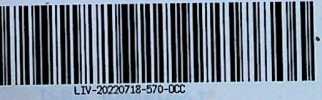 9782712200466 blfédîtlOnS